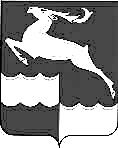 КРАСНОЯРСКИЙ КРАЙКЕЖЕМСКИЙ РАЙОНТАГАРСКИЙ СЕЛЬСКИЙ СОВЕТ ДЕПУТАТОВРЕШЕНИЕ«29» января 2021 г.			д. Тагара				         № 7 - 21В соответствии со статьями 31, 33 Устава Тагарского сельсовета, Тагарский сельский Совет депутатов РЕШИЛ:1. Внести в Решение Тагарского сельского Совета депутатов от 23.12.2020 № 6-17 "О бюджете Тагарского сельсовета на 2021 год и плановый период 2022-2023 годов» («Вести Тагары» 2020, 28.12.) следующие изменения:1.1. Приложение № 1 к Решению изложить в новой редакции согласно приложению № 1 к настоящему Решению.1.2. Приложение № 2 к Решению изложить в новой редакции согласно приложению № 2 к настоящему Решению.1.3. Приложение № 4 к Решению изложить в новой редакции согласно приложению № 3 к настоящему Решению.1.4. Приложение № 5 к Решению изложить в новой редакции согласно приложению № 4 к настоящему Решению.1.5. Приложение № 6 к Решению изложить в новой редакции согласно приложению № 5 к настоящему Решению.1.6. Приложение № 7 к Решению изложить в новой редакции согласно приложению № 6 к настоящему Решению.2. Решение вступает в силу со дня, следующего за днем его официального опубликования в газете «Вести Тагары».3. Контроль за исполнением настоящего Решения возложить на постоянную планово-бюджетную комиссию Тагарского сельского Совета депутатов (О.В. Грига).О внесении изменений в Решение Тагарского сельского Совета депутатов от 23.12.2020 № 6-17 "О бюджете Тагарского сельсовета на 2021 год и плановый период 2022-2023 годов»Глава Тагарского сельсоветаЕ.Н. АнтоновПредседатель Тагарского сельского Совета депутатовЛ.А. АрхиповаПриложение № 1к Решению Тагарского сельского Совета депутатовот 29.01.2021 № 7-21 "О внесении изменений в Решение Тагарского сельского Совета депутатов от 23.12.2020 № 6-17 "О бюджете Тагарского сельсовета на 2021 год и плановый период 2022-2023 годов"Приложение № 1к Решению Тагарского сельского Совета депутатовот 29.01.2021 № 7-21 "О внесении изменений в Решение Тагарского сельского Совета депутатов от 23.12.2020 № 6-17 "О бюджете Тагарского сельсовета на 2021 год и плановый период 2022-2023 годов"Приложение № 1к Решению Тагарского сельского Совета депутатовот 29.01.2021 № 7-21 "О внесении изменений в Решение Тагарского сельского Совета депутатов от 23.12.2020 № 6-17 "О бюджете Тагарского сельсовета на 2021 год и плановый период 2022-2023 годов"Приложение № 1к Решению Тагарского сельского Совета депутатовот 29.01.2021 № 7-21 "О внесении изменений в Решение Тагарского сельского Совета депутатов от 23.12.2020 № 6-17 "О бюджете Тагарского сельсовета на 2021 год и плановый период 2022-2023 годов"Приложение № 1к Решению Тагарского сельского Совета депутатовот 29.01.2021 № 7-21 "О внесении изменений в Решение Тагарского сельского Совета депутатов от 23.12.2020 № 6-17 "О бюджете Тагарского сельсовета на 2021 год и плановый период 2022-2023 годов"Приложение № 1к Решению Тагарского сельского Совета депутатовот 29.01.2021 № 7-21 "О внесении изменений в Решение Тагарского сельского Совета депутатов от 23.12.2020 № 6-17 "О бюджете Тагарского сельсовета на 2021 год и плановый период 2022-2023 годов"Приложение № 1к Решению Тагарского сельского Совета депутатовот 29.01.2021 № 7-21 "О внесении изменений в Решение Тагарского сельского Совета депутатов от 23.12.2020 № 6-17 "О бюджете Тагарского сельсовета на 2021 год и плановый период 2022-2023 годов"Приложение № 1к Решению Тагарского сельского Совета депутатовот 29.01.2021 № 7-21 "О внесении изменений в Решение Тагарского сельского Совета депутатов от 23.12.2020 № 6-17 "О бюджете Тагарского сельсовета на 2021 год и плановый период 2022-2023 годов"Приложение № 1к Решению Тагарского сельского Совета депутатовот 29.01.2021 № 7-21 "О внесении изменений в Решение Тагарского сельского Совета депутатов от 23.12.2020 № 6-17 "О бюджете Тагарского сельсовета на 2021 год и плановый период 2022-2023 годов"Приложение № 1к Решению Тагарского сельского Совета депутатовот 29.01.2021 № 7-21 "О внесении изменений в Решение Тагарского сельского Совета депутатов от 23.12.2020 № 6-17 "О бюджете Тагарского сельсовета на 2021 год и плановый период 2022-2023 годов"Приложение № 1к Решению Тагарского сельского Совета депутатовот 29.01.2021 № 7-21 "О внесении изменений в Решение Тагарского сельского Совета депутатов от 23.12.2020 № 6-17 "О бюджете Тагарского сельсовета на 2021 год и плановый период 2022-2023 годов"Приложение № 1к Решению Тагарского сельского Совета депутатовот 29.01.2021 № 7-21 "О внесении изменений в Решение Тагарского сельского Совета депутатов от 23.12.2020 № 6-17 "О бюджете Тагарского сельсовета на 2021 год и плановый период 2022-2023 годов"Приложение № 1к Решению Тагарского сельского Совета депутатовот 29.01.2021 № 7-21 "О внесении изменений в Решение Тагарского сельского Совета депутатов от 23.12.2020 № 6-17 "О бюджете Тагарского сельсовета на 2021 год и плановый период 2022-2023 годов"Приложение № 1к Решению Тагарского сельского Совета депутатовот 29.01.2021 № 7-21 "О внесении изменений в Решение Тагарского сельского Совета депутатов от 23.12.2020 № 6-17 "О бюджете Тагарского сельсовета на 2021 год и плановый период 2022-2023 годов"Приложение № 1к Решению Тагарского сельского Совета депутатовот 29.01.2021 № 7-21 "О внесении изменений в Решение Тагарского сельского Совета депутатов от 23.12.2020 № 6-17 "О бюджете Тагарского сельсовета на 2021 год и плановый период 2022-2023 годов"Приложение № 1к Решению Тагарского сельского Совета депутатовот 29.01.2021 № 7-21 "О внесении изменений в Решение Тагарского сельского Совета депутатов от 23.12.2020 № 6-17 "О бюджете Тагарского сельсовета на 2021 год и плановый период 2022-2023 годов"Приложение № 1к Решению Тагарского сельского Совета депутатовот 29.01.2021 № 7-21 "О внесении изменений в Решение Тагарского сельского Совета депутатов от 23.12.2020 № 6-17 "О бюджете Тагарского сельсовета на 2021 год и плановый период 2022-2023 годов"Приложение № 1к Решению Тагарского сельского Совета депутатовот 29.01.2021 № 7-21 "О внесении изменений в Решение Тагарского сельского Совета депутатов от 23.12.2020 № 6-17 "О бюджете Тагарского сельсовета на 2021 год и плановый период 2022-2023 годов"Приложение № 1к Решению Тагарского сельского Совета депутатовот 29.01.2021 № 7-21 "О внесении изменений в Решение Тагарского сельского Совета депутатов от 23.12.2020 № 6-17 "О бюджете Тагарского сельсовета на 2021 год и плановый период 2022-2023 годов"Приложение № 1к Решению Тагарского сельского Совета депутатовот 29.01.2021 № 7-21 "О внесении изменений в Решение Тагарского сельского Совета депутатов от 23.12.2020 № 6-17 "О бюджете Тагарского сельсовета на 2021 год и плановый период 2022-2023 годов"Приложение № 1к Решению Тагарского сельского Совета депутатов от 23.12.2020 № 6-17 "О бюджете Тагарского сельсовета на 2021 год и плановый период 2022-2023 годов"Приложение № 1к Решению Тагарского сельского Совета депутатов от 23.12.2020 № 6-17 "О бюджете Тагарского сельсовета на 2021 год и плановый период 2022-2023 годов"Приложение № 1к Решению Тагарского сельского Совета депутатов от 23.12.2020 № 6-17 "О бюджете Тагарского сельсовета на 2021 год и плановый период 2022-2023 годов"Приложение № 1к Решению Тагарского сельского Совета депутатов от 23.12.2020 № 6-17 "О бюджете Тагарского сельсовета на 2021 год и плановый период 2022-2023 годов"Источники внутреннего финансирования дефицита бюджета Тагарского сельсовета Кежемского района Красноярского края на 2021год и плановый период 2022 – 2023 годовИсточники внутреннего финансирования дефицита бюджета Тагарского сельсовета Кежемского района Красноярского края на 2021год и плановый период 2022 – 2023 годовИсточники внутреннего финансирования дефицита бюджета Тагарского сельсовета Кежемского района Красноярского края на 2021год и плановый период 2022 – 2023 годовИсточники внутреннего финансирования дефицита бюджета Тагарского сельсовета Кежемского района Красноярского края на 2021год и плановый период 2022 – 2023 годовИсточники внутреннего финансирования дефицита бюджета Тагарского сельсовета Кежемского района Красноярского края на 2021год и плановый период 2022 – 2023 годовИсточники внутреннего финансирования дефицита бюджета Тагарского сельсовета Кежемского района Красноярского края на 2021год и плановый период 2022 – 2023 годовИсточники внутреннего финансирования дефицита бюджета Тагарского сельсовета Кежемского района Красноярского края на 2021год и плановый период 2022 – 2023 годовИсточники внутреннего финансирования дефицита бюджета Тагарского сельсовета Кежемского района Красноярского края на 2021год и плановый период 2022 – 2023 годовКодКодНаименование кода группы, подгруппы, статьи, вида источника, кода классификации операций сектора государственного управления, относящихся к источникам финансирования дефицитов бюджетов Российской ФедерацииНаименование кода группы, подгруппы, статьи, вида источника, кода классификации операций сектора государственного управления, относящихся к источникам финансирования дефицитов бюджетов Российской ФедерацииНаименование кода группы, подгруппы, статьи, вида источника, кода классификации операций сектора государственного управления, относящихся к источникам финансирования дефицитов бюджетов Российской ФедерацииСумма 2021 г (тыс.руб)Сумма 2022 г (тыс.руб)Сумма 2023 г (тыс.руб)801 01 05 00 00 00 0000 000 801 01 05 00 00 00 0000 000 Изменение остатков средств на счетах по учету средств бюджетаИзменение остатков средств на счетах по учету средств бюджетаИзменение остатков средств на счетах по учету средств бюджета57,613080,000000,00000801 01 05 02 00 00 0000 500801 01 05 02 00 00 0000 500Увеличение остатков средств бюджетовУвеличение остатков средств бюджетовУвеличение остатков средств бюджетов13 755,7915713 670,4252313 492,71610801 01 05 02 01 00 0000 510801 01 05 02 01 00 0000 510Увеличение прочих остатков  средств бюджетовУвеличение прочих остатков  средств бюджетовУвеличение прочих остатков  средств бюджетов13 755,7915713 670,4252313 492,71610801 01 05 02 01 00 0000 510801 01 05 02 01 00 0000 510Увеличение прочих остатков денежных средств бюджетовУвеличение прочих остатков денежных средств бюджетовУвеличение прочих остатков денежных средств бюджетов13 755,7915713 670,4252313 492,71610801 01 05 02 01 10 0000 510 801 01 05 02 01 10 0000 510 Увеличение прочих остатков денежных средств  бюджетов сельских поселенийУвеличение прочих остатков денежных средств  бюджетов сельских поселенийУвеличение прочих остатков денежных средств  бюджетов сельских поселений13 755,7915713 670,4252313 492,71610801 01 05 00 00 00 0000 600801 01 05 00 00 00 0000 600Уменьшение остатков средств бюджетаУменьшение остатков средств бюджетаУменьшение остатков средств бюджета13 698,1784913 670,4252313 492,71610801 01 05 02 01 00 0000 600801 01 05 02 01 00 0000 600Уменьшение прочих остатков средств бюджетовУменьшение прочих остатков средств бюджетовУменьшение прочих остатков средств бюджетов13 698,1784913 670,4252313 492,71610801 01 05 02 01 00 0000 610801 01 05 02 01 00 0000 610Уменьшение прочих остатков денежных средств бюджетовУменьшение прочих остатков денежных средств бюджетовУменьшение прочих остатков денежных средств бюджетов13 698,1784913 670,4252313 492,71610801 01 05 02 01 10 0000 610801 01 05 02 01 10 0000 610Уменьшение прочих остатков денежных средств бюджетов сельских поселенийУменьшение прочих остатков денежных средств бюджетов сельских поселенийУменьшение прочих остатков денежных средств бюджетов сельских поселений13 698,1784913 670,4252313 492,71610ИТОГО ИСТОЧНИКОВ ВНУТРЕННЕГО ФИНАНСИРОВАНИЯИТОГО ИСТОЧНИКОВ ВНУТРЕННЕГО ФИНАНСИРОВАНИЯИТОГО ИСТОЧНИКОВ ВНУТРЕННЕГО ФИНАНСИРОВАНИЯИТОГО ИСТОЧНИКОВ ВНУТРЕННЕГО ФИНАНСИРОВАНИЯИТОГО ИСТОЧНИКОВ ВНУТРЕННЕГО ФИНАНСИРОВАНИЯ0,000000,000000,00000Приложение № 2к Решению Тагарского сельского Совета депутатовот 29.01.2021 № 7-21 "О внесении изменений в Решение Тагарского сельского Совета депутатов от 23.12.2020 № 6-17 "О бюджете Тагарского сельсовета на 2021 год и плановый период 2022-2023 годов»Приложение № 2к Решению Тагарского сельского Совета депутатовот 29.01.2021 № 7-21 "О внесении изменений в Решение Тагарского сельского Совета депутатов от 23.12.2020 № 6-17 "О бюджете Тагарского сельсовета на 2021 год и плановый период 2022-2023 годов»Приложение № 2к Решению Тагарского сельского Совета депутатовот 29.01.2021 № 7-21 "О внесении изменений в Решение Тагарского сельского Совета депутатов от 23.12.2020 № 6-17 "О бюджете Тагарского сельсовета на 2021 год и плановый период 2022-2023 годов»Приложение № 2к Решению Тагарского сельского Совета депутатовот 29.01.2021 № 7-21 "О внесении изменений в Решение Тагарского сельского Совета депутатов от 23.12.2020 № 6-17 "О бюджете Тагарского сельсовета на 2021 год и плановый период 2022-2023 годов»Приложение № 2к Решению Тагарского сельского Совета депутатовот 29.01.2021 № 7-21 "О внесении изменений в Решение Тагарского сельского Совета депутатов от 23.12.2020 № 6-17 "О бюджете Тагарского сельсовета на 2021 год и плановый период 2022-2023 годов»Приложение № 2к Решению Тагарского сельского Совета депутатовот 29.01.2021 № 7-21 "О внесении изменений в Решение Тагарского сельского Совета депутатов от 23.12.2020 № 6-17 "О бюджете Тагарского сельсовета на 2021 год и плановый период 2022-2023 годов»Приложение № 2к Решению Тагарского сельского Совета депутатовот 29.01.2021 № 7-21 "О внесении изменений в Решение Тагарского сельского Совета депутатов от 23.12.2020 № 6-17 "О бюджете Тагарского сельсовета на 2021 год и плановый период 2022-2023 годов»Приложение № 2к Решению Тагарского сельского Совета депутатовот 29.01.2021 № 7-21 "О внесении изменений в Решение Тагарского сельского Совета депутатов от 23.12.2020 № 6-17 "О бюджете Тагарского сельсовета на 2021 год и плановый период 2022-2023 годов»Приложение № 2к Решению Тагарского сельского Совета депутатовот 29.01.2021 № 7-21 "О внесении изменений в Решение Тагарского сельского Совета депутатов от 23.12.2020 № 6-17 "О бюджете Тагарского сельсовета на 2021 год и плановый период 2022-2023 годов»Приложение № 2к Решению Тагарского сельского Совета депутатовот 29.01.2021 № 7-21 "О внесении изменений в Решение Тагарского сельского Совета депутатов от 23.12.2020 № 6-17 "О бюджете Тагарского сельсовета на 2021 год и плановый период 2022-2023 годов»Приложение № 2к Решению Тагарского сельского Совета депутатовот 29.01.2021 № 7-21 "О внесении изменений в Решение Тагарского сельского Совета депутатов от 23.12.2020 № 6-17 "О бюджете Тагарского сельсовета на 2021 год и плановый период 2022-2023 годов»Приложение № 2к Решению Тагарского сельского Совета депутатовот 29.01.2021 № 7-21 "О внесении изменений в Решение Тагарского сельского Совета депутатов от 23.12.2020 № 6-17 "О бюджете Тагарского сельсовета на 2021 год и плановый период 2022-2023 годов»Приложение № 2к Решению Тагарского сельского Совета депутатовот 29.01.2021 № 7-21 "О внесении изменений в Решение Тагарского сельского Совета депутатов от 23.12.2020 № 6-17 "О бюджете Тагарского сельсовета на 2021 год и плановый период 2022-2023 годов»Приложение № 2к Решению Тагарского сельского Совета депутатовот 29.01.2021 № 7-21 "О внесении изменений в Решение Тагарского сельского Совета депутатов от 23.12.2020 № 6-17 "О бюджете Тагарского сельсовета на 2021 год и плановый период 2022-2023 годов»Приложение № 2к Решению Тагарского сельского Совета депутатовот 29.01.2021 № 7-21 "О внесении изменений в Решение Тагарского сельского Совета депутатов от 23.12.2020 № 6-17 "О бюджете Тагарского сельсовета на 2021 год и плановый период 2022-2023 годов»Приложение № 2к Решению Тагарского сельского Совета депутатовот 29.01.2021 № 7-21 "О внесении изменений в Решение Тагарского сельского Совета депутатов от 23.12.2020 № 6-17 "О бюджете Тагарского сельсовета на 2021 год и плановый период 2022-2023 годов»Приложение № 2к Решению Тагарского сельского Совета депутатовот 29.01.2021 № 7-21 "О внесении изменений в Решение Тагарского сельского Совета депутатов от 23.12.2020 № 6-17 "О бюджете Тагарского сельсовета на 2021 год и плановый период 2022-2023 годов»Приложение № 2к Решению Тагарского сельского Совета депутатовот 29.01.2021 № 7-21 "О внесении изменений в Решение Тагарского сельского Совета депутатов от 23.12.2020 № 6-17 "О бюджете Тагарского сельсовета на 2021 год и плановый период 2022-2023 годов»Приложение № 2к Решению Тагарского сельского Совета депутатовот 29.01.2021 № 7-21 "О внесении изменений в Решение Тагарского сельского Совета депутатов от 23.12.2020 № 6-17 "О бюджете Тагарского сельсовета на 2021 год и плановый период 2022-2023 годов»Приложение № 2к Решению Тагарского сельского Совета депутатовот 29.01.2021 № 7-21 "О внесении изменений в Решение Тагарского сельского Совета депутатов от 23.12.2020 № 6-17 "О бюджете Тагарского сельсовета на 2021 год и плановый период 2022-2023 годов»Приложение № 2к Решению Тагарского сельского Совета депутатовот 29.01.2021 № 7-21 "О внесении изменений в Решение Тагарского сельского Совета депутатов от 23.12.2020 № 6-17 "О бюджете Тагарского сельсовета на 2021 год и плановый период 2022-2023 годов»Приложение № 2к Решению Тагарского сельского Совета депутатовот 29.01.2021 № 7-21 "О внесении изменений в Решение Тагарского сельского Совета депутатов от 23.12.2020 № 6-17 "О бюджете Тагарского сельсовета на 2021 год и плановый период 2022-2023 годов»Приложение № 2к Решению Тагарского сельского Совета депутатовот 29.01.2021 № 7-21 "О внесении изменений в Решение Тагарского сельского Совета депутатов от 23.12.2020 № 6-17 "О бюджете Тагарского сельсовета на 2021 год и плановый период 2022-2023 годов»Приложение № 2к Решению Тагарского сельского Совета депутатовот 29.01.2021 № 7-21 "О внесении изменений в Решение Тагарского сельского Совета депутатов от 23.12.2020 № 6-17 "О бюджете Тагарского сельсовета на 2021 год и плановый период 2022-2023 годов»Приложение № 2к Решению Тагарского сельского Совета депутатов от 23.12.2020 № 6-17 "О бюджете Тагарского сельсовета на 2021 год и плановый период 2022-2023 годов"Приложение № 2к Решению Тагарского сельского Совета депутатов от 23.12.2020 № 6-17 "О бюджете Тагарского сельсовета на 2021 год и плановый период 2022-2023 годов"Приложение № 2к Решению Тагарского сельского Совета депутатов от 23.12.2020 № 6-17 "О бюджете Тагарского сельсовета на 2021 год и плановый период 2022-2023 годов"Приложение № 2к Решению Тагарского сельского Совета депутатов от 23.12.2020 № 6-17 "О бюджете Тагарского сельсовета на 2021 год и плановый период 2022-2023 годов"Приложение № 2к Решению Тагарского сельского Совета депутатов от 23.12.2020 № 6-17 "О бюджете Тагарского сельсовета на 2021 год и плановый период 2022-2023 годов"Приложение № 2к Решению Тагарского сельского Совета депутатов от 23.12.2020 № 6-17 "О бюджете Тагарского сельсовета на 2021 год и плановый период 2022-2023 годов"Главные администраторы доходов бюджета Тагарского сельсовета Кежемского района Красноярского края на 2021 год и плановый период 2022-2023 годовГлавные администраторы доходов бюджета Тагарского сельсовета Кежемского района Красноярского края на 2021 год и плановый период 2022-2023 годовГлавные администраторы доходов бюджета Тагарского сельсовета Кежемского района Красноярского края на 2021 год и плановый период 2022-2023 годовГлавные администраторы доходов бюджета Тагарского сельсовета Кежемского района Красноярского края на 2021 год и плановый период 2022-2023 годовГлавные администраторы доходов бюджета Тагарского сельсовета Кежемского района Красноярского края на 2021 год и плановый период 2022-2023 годовГлавные администраторы доходов бюджета Тагарского сельсовета Кежемского района Красноярского края на 2021 год и плановый период 2022-2023 годовГлавные администраторы доходов бюджета Тагарского сельсовета Кежемского района Красноярского края на 2021 год и плановый период 2022-2023 годовГлавные администраторы доходов бюджета Тагарского сельсовета Кежемского района Красноярского края на 2021 год и плановый период 2022-2023 годовГлавные администраторы доходов бюджета Тагарского сельсовета Кежемского района Красноярского края на 2021 год и плановый период 2022-2023 годов№ п/пНаименование кода классификации доходов бюджетаНаименование кода классификации доходов бюджетаНаименование кода классификации доходов бюджетаКод главного администратораКод классификации доходов бюджетаКод классификации доходов бюджетаКод классификации доходов бюджетаКод классификации доходов бюджетаКод классификации доходов бюджета111233333Администрация Тагарского сельсовета Кежемского района Красноярского краяАдминистрация Тагарского сельсовета Кежемского района Красноярского краяАдминистрация Тагарского сельсовета Кежемского района Красноярского края1Государственная пошлина за совершение нотариальных действий должностными лицами органов местного самоуправления, уполномоченными в соответствии с законодательными актами Российской  Федерации на совершение нотариальных действий (сумма платежа (перерасчеты, недоимка и задолженность по соответствующему платежу, в том числе по отмененному))Государственная пошлина за совершение нотариальных действий должностными лицами органов местного самоуправления, уполномоченными в соответствии с законодательными актами Российской  Федерации на совершение нотариальных действий (сумма платежа (перерасчеты, недоимка и задолженность по соответствующему платежу, в том числе по отмененному))Государственная пошлина за совершение нотариальных действий должностными лицами органов местного самоуправления, уполномоченными в соответствии с законодательными актами Российской  Федерации на совершение нотариальных действий (сумма платежа (перерасчеты, недоимка и задолженность по соответствующему платежу, в том числе по отмененному))801801 1 08 04 020 01 1000 110801 1 08 04 020 01 1000 110801 1 08 04 020 01 1000 110801 1 08 04 020 01 1000 110801 1 08 04 020 01 1000 1102Государственная пошлина за совершение нотариальных действий должностными лицами органов местного самоуправления, уполномоченными в соответствии с законодательными актами Российской Федерации на совершение нотариальных действий (пени и проценты по соответствующему платежу)Государственная пошлина за совершение нотариальных действий должностными лицами органов местного самоуправления, уполномоченными в соответствии с законодательными актами Российской Федерации на совершение нотариальных действий (пени и проценты по соответствующему платежу)Государственная пошлина за совершение нотариальных действий должностными лицами органов местного самоуправления, уполномоченными в соответствии с законодательными актами Российской Федерации на совершение нотариальных действий (пени и проценты по соответствующему платежу)801801 1 08 04 020 01 2000 110801 1 08 04 020 01 2000 110801 1 08 04 020 01 2000 110801 1 08 04 020 01 2000 110801 1 08 04 020 01 2000 1103Государственная пошлина за совершение нотариальных действий должностными лицами органов местного самоуправления, уполномоченными в соответствии с законодательными актами Российской Федерации на совершение нотариальных действий (суммы денежных взысканий (штрафов) по соответствующему платежу согласно законодательству Российской Федерации)Государственная пошлина за совершение нотариальных действий должностными лицами органов местного самоуправления, уполномоченными в соответствии с законодательными актами Российской Федерации на совершение нотариальных действий (суммы денежных взысканий (штрафов) по соответствующему платежу согласно законодательству Российской Федерации)Государственная пошлина за совершение нотариальных действий должностными лицами органов местного самоуправления, уполномоченными в соответствии с законодательными актами Российской Федерации на совершение нотариальных действий (суммы денежных взысканий (штрафов) по соответствующему платежу согласно законодательству Российской Федерации)801801 1 08 04 020 01 3000 110801 1 08 04 020 01 3000 110801 1 08 04 020 01 3000 110801 1 08 04 020 01 3000 110801 1 08 04 020 01 3000 1104Государственная пошлина за совершение нотариальных действий должностными лицами органов местного самоуправления, уполномоченными в соответствии с законодательными актами Российской Федерации на совершение нотариальных действий - (прочие поступления)Государственная пошлина за совершение нотариальных действий должностными лицами органов местного самоуправления, уполномоченными в соответствии с законодательными актами Российской Федерации на совершение нотариальных действий - (прочие поступления)Государственная пошлина за совершение нотариальных действий должностными лицами органов местного самоуправления, уполномоченными в соответствии с законодательными актами Российской Федерации на совершение нотариальных действий - (прочие поступления)801801 1 08 04 020 01 4000 110801 1 08 04 020 01 4000 110801 1 08 04 020 01 4000 110801 1 08 04 020 01 4000 110801 1 08 04 020 01 4000 1105Доходы от сдачи в аренду имущества составляющего казну сельских поселений (за исключением земельных участков)Доходы от сдачи в аренду имущества составляющего казну сельских поселений (за исключением земельных участков)Доходы от сдачи в аренду имущества составляющего казну сельских поселений (за исключением земельных участков)801801 1 11 05 075 10 1100 120801 1 11 05 075 10 1100 120801 1 11 05 075 10 1100 120801 1 11 05 075 10 1100 120801 1 11 05 075 10 1100 1206Доходы от сдачи в аренду имущества составляющего казну сельских поселений (за исключением земельных участков)Доходы от сдачи в аренду имущества составляющего казну сельских поселений (за исключением земельных участков)Доходы от сдачи в аренду имущества составляющего казну сельских поселений (за исключением земельных участков)801801 1 11 05 075 10 2100 120801 1 11 05 075 10 2100 120801 1 11 05 075 10 2100 120801 1 11 05 075 10 2100 120801 1 11 05 075 10 2100 1207Прочие доходы от компенсации затрат бюджетов поселенийПрочие доходы от компенсации затрат бюджетов поселенийПрочие доходы от компенсации затрат бюджетов поселений801801 1 13 02 995 10 0000 130801 1 13 02 995 10 0000 130801 1 13 02 995 10 0000 130801 1 13 02 995 10 0000 130801 1 13 02 995 10 0000 1308Административные штрафы, установленные законами субъектов Российской Федерации об административных правонарушениях, за нарушение муниципальных правовых актовАдминистративные штрафы, установленные законами субъектов Российской Федерации об административных правонарушениях, за нарушение муниципальных правовых актовАдминистративные штрафы, установленные законами субъектов Российской Федерации об административных правонарушениях, за нарушение муниципальных правовых актов801801 1 16 02 020 02 0000 140801 1 16 02 020 02 0000 140801 1 16 02 020 02 0000 140801 1 16 02 020 02 0000 140801 1 16 02 020 02 0000 1409Невыясненные поступления, зачисляемые в бюджеты поселенийНевыясненные поступления, зачисляемые в бюджеты поселенийНевыясненные поступления, зачисляемые в бюджеты поселений801801 1 17 01 050 10 0000 180801 1 17 01 050 10 0000 180801 1 17 01 050 10 0000 180801 1 17 01 050 10 0000 180801 1 17 01 050 10 0000 18010Прочие неналоговые доходы бюджетов поселенияПрочие неналоговые доходы бюджетов поселенияПрочие неналоговые доходы бюджетов поселения801801 1 17 05 050 10 1000 180801 1 17 05 050 10 1000 180801 1 17 05 050 10 1000 180801 1 17 05 050 10 1000 180801 1 17 05 050 10 1000 18011Прочие неналоговые доходы бюджетов поселенияПрочие неналоговые доходы бюджетов поселенияПрочие неналоговые доходы бюджетов поселения801801 1 17 05 050 10 2000 180801 1 17 05 050 10 2000 180801 1 17 05 050 10 2000 180801 1 17 05 050 10 2000 180801 1 17 05 050 10 2000 18012Прочие неналоговые доходы бюджетов поселенияПрочие неналоговые доходы бюджетов поселенияПрочие неналоговые доходы бюджетов поселения801801 1 17 05 050 10 3000 180801 1 17 05 050 10 3000 180801 1 17 05 050 10 3000 180801 1 17 05 050 10 3000 180801 1 17 05 050 10 3000 18013Доходы   бюджетов сельских поселений от возврата  остатков субсидий, субвенций и иных межбюджетных трансфертов, имеющих целевое назначение, прошлых лет из бюджетов муниципальных районовДоходы   бюджетов сельских поселений от возврата  остатков субсидий, субвенций и иных межбюджетных трансфертов, имеющих целевое назначение, прошлых лет из бюджетов муниципальных районовДоходы   бюджетов сельских поселений от возврата  остатков субсидий, субвенций и иных межбюджетных трансфертов, имеющих целевое назначение, прошлых лет из бюджетов муниципальных районов801801 2 18 60 010 10 0000 150801 2 18 60 010 10 0000 150801 2 18 60 010 10 0000 150801 2 18 60 010 10 0000 150801 2 18 60 010 10 0000 15014Доходы бюджетов сельских поселений от возврата  остатков субсидий, субвенций и иных межбюджетных трансфертов, имеющих целевое назначение, прошлых лет из бюджетов государственных внебюджетных фондовДоходы бюджетов сельских поселений от возврата  остатков субсидий, субвенций и иных межбюджетных трансфертов, имеющих целевое назначение, прошлых лет из бюджетов государственных внебюджетных фондовДоходы бюджетов сельских поселений от возврата  остатков субсидий, субвенций и иных межбюджетных трансфертов, имеющих целевое назначение, прошлых лет из бюджетов государственных внебюджетных фондов801801 2 18 60 020 10 0000 150801 2 18 60 020 10 0000 150801 2 18 60 020 10 0000 150801 2 18 60 020 10 0000 150801 2 18 60 020 10 0000 15015Возврат прочих  остатков субсидий, субвенций и иных  межбюджетных трансфертов, имеющих целевое назначение, прошлых лет из бюджетов сельских поселенийВозврат прочих  остатков субсидий, субвенций и иных  межбюджетных трансфертов, имеющих целевое назначение, прошлых лет из бюджетов сельских поселенийВозврат прочих  остатков субсидий, субвенций и иных  межбюджетных трансфертов, имеющих целевое назначение, прошлых лет из бюджетов сельских поселений801801 2 19 60 010 10 0000 150801 2 19 60 010 10 0000 150801 2 19 60 010 10 0000 150801 2 19 60 010 10 0000 150801 2 19 60 010 10 0000 15016Дотации бюджетам сельских поселений на выравнивание бюджетной обеспеченности из бюджетов муниципальных районовДотации бюджетам сельских поселений на выравнивание бюджетной обеспеченности из бюджетов муниципальных районовДотации бюджетам сельских поселений на выравнивание бюджетной обеспеченности из бюджетов муниципальных районов801801 2 02 16 001 10 0000 150801 2 02 16 001 10 0000 150801 2 02 16 001 10 0000 150801 2 02 16 001 10 0000 150801 2 02 16 001 10 0000 15017"Субвенции бюджетам сельских поселений на выполнение передаваемых полномочий субъектов Российской Федерации (на выполнение государственных полномочий по созданию и обеспечению деятельности административных комиссий) ""Субвенции бюджетам сельских поселений на выполнение передаваемых полномочий субъектов Российской Федерации (на выполнение государственных полномочий по созданию и обеспечению деятельности административных комиссий) ""Субвенции бюджетам сельских поселений на выполнение передаваемых полномочий субъектов Российской Федерации (на выполнение государственных полномочий по созданию и обеспечению деятельности административных комиссий) "801801 2 02 30 024 10 7514 150801 2 02 30 024 10 7514 150801 2 02 30 024 10 7514 150801 2 02 30 024 10 7514 150801 2 02 30 024 10 7514 15018Субвенции бюджетам сельских поселений на осуществление первичного воинского учета на территориях, где отсутствуют военные комиссариатыСубвенции бюджетам сельских поселений на осуществление первичного воинского учета на территориях, где отсутствуют военные комиссариатыСубвенции бюджетам сельских поселений на осуществление первичного воинского учета на территориях, где отсутствуют военные комиссариаты801801 2 02 35 118 10 0000 150801 2 02 35 118 10 0000 150801 2 02 35 118 10 0000 150801 2 02 35 118 10 0000 150801 2 02 35 118 10 0000 15019Прочие межбюджетные трансферты, передаваемые бюджетам сельских поселений (на поддержку мер по обеспечению сбалансированности бюджетов)Прочие межбюджетные трансферты, передаваемые бюджетам сельских поселений (на поддержку мер по обеспечению сбалансированности бюджетов)Прочие межбюджетные трансферты, передаваемые бюджетам сельских поселений (на поддержку мер по обеспечению сбалансированности бюджетов)801801 2 02 49 999 10 0001 150801 2 02 49 999 10 0001 150801 2 02 49 999 10 0001 150801 2 02 49 999 10 0001 150801 2 02 49 999 10 0001 15020Прочие межбюджетные трансферты, передаваемые бюджетам сельских поселений (на частичное финансирование (возмещение) расходов на региональные выплаты и выплаты, обеспечивающие уровень заработной платы работников бюджетной сферы не ниже размера минимальной заработной платы (минимального размера оплаты труда))Прочие межбюджетные трансферты, передаваемые бюджетам сельских поселений (на частичное финансирование (возмещение) расходов на региональные выплаты и выплаты, обеспечивающие уровень заработной платы работников бюджетной сферы не ниже размера минимальной заработной платы (минимального размера оплаты труда))Прочие межбюджетные трансферты, передаваемые бюджетам сельских поселений (на частичное финансирование (возмещение) расходов на региональные выплаты и выплаты, обеспечивающие уровень заработной платы работников бюджетной сферы не ниже размера минимальной заработной платы (минимального размера оплаты труда))801801 2 02 49 999 10 0002 150801 2 02 49 999 10 0002 150801 2 02 49 999 10 0002 150801 2 02 49 999 10 0002 150801 2 02 49 999 10 0002 15021Прочие межбюджетные трансферты, передаваемые бюджетам сельских поселений (на капитальный ремонт и ремонт автомобильных дорог общего пользования местного значения за счет средств дорожного фонда Красноярского края)Прочие межбюджетные трансферты, передаваемые бюджетам сельских поселений (на капитальный ремонт и ремонт автомобильных дорог общего пользования местного значения за счет средств дорожного фонда Красноярского края)Прочие межбюджетные трансферты, передаваемые бюджетам сельских поселений (на капитальный ремонт и ремонт автомобильных дорог общего пользования местного значения за счет средств дорожного фонда Красноярского края)801801 2 02 49 999 10 0008 150801 2 02 49 999 10 0008 150801 2 02 49 999 10 0008 150801 2 02 49 999 10 0008 150801 2 02 49 999 10 0008 15022Прочие межбюджетные трансферты, передаваемые бюджетам сельских поселений (на содержание автомобильных дорог общего пользования местного значения за счет средств дорожного фонда Красноярского края)Прочие межбюджетные трансферты, передаваемые бюджетам сельских поселений (на содержание автомобильных дорог общего пользования местного значения за счет средств дорожного фонда Красноярского края)Прочие межбюджетные трансферты, передаваемые бюджетам сельских поселений (на содержание автомобильных дорог общего пользования местного значения за счет средств дорожного фонда Красноярского края)801801 2 02 49 999 10 0009 150801 2 02 49 999 10 0009 150801 2 02 49 999 10 0009 150801 2 02 49 999 10 0009 150801 2 02 49 999 10 0009 15023Прочие межбюджетные трансферты, передаваемые бюджетам сельских поселений (на реализацию проектов по благоустройству территорий сельских населенных пунктов и городских поселений с численностью населения не более 10 000 человек, инициированных гражданами соответствующего населенного пункта, поселения)Прочие межбюджетные трансферты, передаваемые бюджетам сельских поселений (на реализацию проектов по благоустройству территорий сельских населенных пунктов и городских поселений с численностью населения не более 10 000 человек, инициированных гражданами соответствующего населенного пункта, поселения)Прочие межбюджетные трансферты, передаваемые бюджетам сельских поселений (на реализацию проектов по благоустройству территорий сельских населенных пунктов и городских поселений с численностью населения не более 10 000 человек, инициированных гражданами соответствующего населенного пункта, поселения)801801 2 02 49 999 10 0010 150801 2 02 49 999 10 0010 150801 2 02 49 999 10 0010 150801 2 02 49 999 10 0010 150801 2 02 49 999 10 0010 15024Прочие межбюджетные трансферты, передаваемые бюджетам сельских поселений (на обеспечение первичных мер пожарной безопасности)Прочие межбюджетные трансферты, передаваемые бюджетам сельских поселений (на обеспечение первичных мер пожарной безопасности)Прочие межбюджетные трансферты, передаваемые бюджетам сельских поселений (на обеспечение первичных мер пожарной безопасности)801801 2 02 49 999 10 0011 150801 2 02 49 999 10 0011 150801 2 02 49 999 10 0011 150801 2 02 49 999 10 0011 150801 2 02 49 999 10 0011 15025Прочие межбюджетные трансферты, передаваемые бюджетам сельских поселений (на обеспечение развития и укрепления материально-технической базы домов культуры в населенных пунктах с числом жителей до 50 тысяч человек)Прочие межбюджетные трансферты, передаваемые бюджетам сельских поселений (на обеспечение развития и укрепления материально-технической базы домов культуры в населенных пунктах с числом жителей до 50 тысяч человек)Прочие межбюджетные трансферты, передаваемые бюджетам сельских поселений (на обеспечение развития и укрепления материально-технической базы домов культуры в населенных пунктах с числом жителей до 50 тысяч человек)801801 2 02 49 999 10 0012 150801 2 02 49 999 10 0012 150801 2 02 49 999 10 0012 150801 2 02 49 999 10 0012 150801 2 02 49 999 10 0012 15026Прочие межбюджетные трансферты, передаваемые бюджетам сельских поселений (на создание условий для развития услуг связи в малочисленных и труднодоступных населенных пунктах Красноярского края)Прочие межбюджетные трансферты, передаваемые бюджетам сельских поселений (на создание условий для развития услуг связи в малочисленных и труднодоступных населенных пунктах Красноярского края)Прочие межбюджетные трансферты, передаваемые бюджетам сельских поселений (на создание условий для развития услуг связи в малочисленных и труднодоступных населенных пунктах Красноярского края)801801 2 02 49 999 10 0013 150801 2 02 49 999 10 0013 150801 2 02 49 999 10 0013 150801 2 02 49 999 10 0013 150801 2 02 49 999 10 0013 15027Прочие межбюджетные трансферты, передаваемые бюджетам сельских поселений (на повышение безопасности дорожного движения)Прочие межбюджетные трансферты, передаваемые бюджетам сельских поселений (на повышение безопасности дорожного движения)Прочие межбюджетные трансферты, передаваемые бюджетам сельских поселений (на повышение безопасности дорожного движения)801801 2 02 49 999 10 0014 150801 2 02 49 999 10 0014 150801 2 02 49 999 10 0014 150801 2 02 49 999 10 0014 150801 2 02 49 999 10 0014 15028Прочие межбюджетные трансферты, передаваемые бюджетам сельских поселений на повышение безопасности дорожного движения, за счет средств дорожного фонда Красноярского краяПрочие межбюджетные трансферты, передаваемые бюджетам сельских поселений на повышение безопасности дорожного движения, за счет средств дорожного фонда Красноярского краяПрочие межбюджетные трансферты, передаваемые бюджетам сельских поселений на повышение безопасности дорожного движения, за счет средств дорожного фонда Красноярского края801801 2 02 49 999 10 0015 150801 2 02 49 999 10 0015 150801 2 02 49 999 10 0015 150801 2 02 49 999 10 0015 150801 2 02 49 999 10 0015 15029Доходы от продажи земельных участков, находящихся в собственности поселений (за исключением земельных участков муниципальных бюджетных и автономных учреждений)Доходы от продажи земельных участков, находящихся в собственности поселений (за исключением земельных участков муниципальных бюджетных и автономных учреждений)Доходы от продажи земельных участков, находящихся в собственности поселений (за исключением земельных участков муниципальных бюджетных и автономных учреждений)801801 1 14 06 025 10 0000 430801 1 14 06 025 10 0000 430801 1 14 06 025 10 0000 430801 1 14 06 025 10 0000 430801 1 14 06 025 10 0000 43030Прочие безвозмездные поступления от негосударственных организаций в бюджеты сельских поселенийПрочие безвозмездные поступления от негосударственных организаций в бюджеты сельских поселенийПрочие безвозмездные поступления от негосударственных организаций в бюджеты сельских поселений801801 2 04 05 099 10 0000 150801 2 04 05 099 10 0000 150801 2 04 05 099 10 0000 150801 2 04 05 099 10 0000 150801 2 04 05 099 10 0000 15031Финансовое управление администрации Кежемского районаФинансовое управление администрации Кежемского районаФинансовое управление администрации Кежемского района32Невыясненные поступления, зачисляемые в бюджеты поселенийНевыясненные поступления, зачисляемые в бюджеты поселенийНевыясненные поступления, зачисляемые в бюджеты поселений900900 1 17 01 050 10 0000 180900 1 17 01 050 10 0000 180900 1 17 01 050 10 0000 180900 1 17 01 050 10 0000 180900 1 17 01 050 10 0000 18033Перечисления из бюджетов поселений (в бюджеты поселений) для осуществления возврата (зачета) излишне уплаченных или излишне взысканных сумм процентов за  несвоевременное осуществление такого возврата и процентов начисленных на излишне  взысканные суммыПеречисления из бюджетов поселений (в бюджеты поселений) для осуществления возврата (зачета) излишне уплаченных или излишне взысканных сумм процентов за  несвоевременное осуществление такого возврата и процентов начисленных на излишне  взысканные суммыПеречисления из бюджетов поселений (в бюджеты поселений) для осуществления возврата (зачета) излишне уплаченных или излишне взысканных сумм процентов за  несвоевременное осуществление такого возврата и процентов начисленных на излишне  взысканные суммы900900 2 08 05 000 10 0000 180900 2 08 05 000 10 0000 180900 2 08 05 000 10 0000 180900 2 08 05 000 10 0000 180900 2 08 05 000 10 0000 180Приложение № 3к Решению Тагарского сельского Совета депутатов от 29.01.2021 № 7-21 "О внесении изменений в Решение Тагарского сельского Совета депутатов от 23.12.2020 № 6-17 "О бюджете Тагарского сельсовета на 2021 год и плановый период 2022-2023 годов»Приложение № 3к Решению Тагарского сельского Совета депутатов от 29.01.2021 № 7-21 "О внесении изменений в Решение Тагарского сельского Совета депутатов от 23.12.2020 № 6-17 "О бюджете Тагарского сельсовета на 2021 год и плановый период 2022-2023 годов»Приложение № 3к Решению Тагарского сельского Совета депутатов от 29.01.2021 № 7-21 "О внесении изменений в Решение Тагарского сельского Совета депутатов от 23.12.2020 № 6-17 "О бюджете Тагарского сельсовета на 2021 год и плановый период 2022-2023 годов»Приложение № 3к Решению Тагарского сельского Совета депутатов от 29.01.2021 № 7-21 "О внесении изменений в Решение Тагарского сельского Совета депутатов от 23.12.2020 № 6-17 "О бюджете Тагарского сельсовета на 2021 год и плановый период 2022-2023 годов»Приложение № 3к Решению Тагарского сельского Совета депутатов от 29.01.2021 № 7-21 "О внесении изменений в Решение Тагарского сельского Совета депутатов от 23.12.2020 № 6-17 "О бюджете Тагарского сельсовета на 2021 год и плановый период 2022-2023 годов»Приложение № 3к Решению Тагарского сельского Совета депутатов от 29.01.2021 № 7-21 "О внесении изменений в Решение Тагарского сельского Совета депутатов от 23.12.2020 № 6-17 "О бюджете Тагарского сельсовета на 2021 год и плановый период 2022-2023 годов»Приложение № 3к Решению Тагарского сельского Совета депутатов от 29.01.2021 № 7-21 "О внесении изменений в Решение Тагарского сельского Совета депутатов от 23.12.2020 № 6-17 "О бюджете Тагарского сельсовета на 2021 год и плановый период 2022-2023 годов»Приложение № 3к Решению Тагарского сельского Совета депутатов от 29.01.2021 № 7-21 "О внесении изменений в Решение Тагарского сельского Совета депутатов от 23.12.2020 № 6-17 "О бюджете Тагарского сельсовета на 2021 год и плановый период 2022-2023 годов»Приложение № 3к Решению Тагарского сельского Совета депутатов от 29.01.2021 № 7-21 "О внесении изменений в Решение Тагарского сельского Совета депутатов от 23.12.2020 № 6-17 "О бюджете Тагарского сельсовета на 2021 год и плановый период 2022-2023 годов»Приложение № 3к Решению Тагарского сельского Совета депутатов от 29.01.2021 № 7-21 "О внесении изменений в Решение Тагарского сельского Совета депутатов от 23.12.2020 № 6-17 "О бюджете Тагарского сельсовета на 2021 год и плановый период 2022-2023 годов»Приложение № 3к Решению Тагарского сельского Совета депутатов от 29.01.2021 № 7-21 "О внесении изменений в Решение Тагарского сельского Совета депутатов от 23.12.2020 № 6-17 "О бюджете Тагарского сельсовета на 2021 год и плановый период 2022-2023 годов»Приложение № 3к Решению Тагарского сельского Совета депутатов от 29.01.2021 № 7-21 "О внесении изменений в Решение Тагарского сельского Совета депутатов от 23.12.2020 № 6-17 "О бюджете Тагарского сельсовета на 2021 год и плановый период 2022-2023 годов»Приложение № 3к Решению Тагарского сельского Совета депутатов от 29.01.2021 № 7-21 "О внесении изменений в Решение Тагарского сельского Совета депутатов от 23.12.2020 № 6-17 "О бюджете Тагарского сельсовета на 2021 год и плановый период 2022-2023 годов»Приложение № 3к Решению Тагарского сельского Совета депутатов от 29.01.2021 № 7-21 "О внесении изменений в Решение Тагарского сельского Совета депутатов от 23.12.2020 № 6-17 "О бюджете Тагарского сельсовета на 2021 год и плановый период 2022-2023 годов»Приложение № 3к Решению Тагарского сельского Совета депутатов от 29.01.2021 № 7-21 "О внесении изменений в Решение Тагарского сельского Совета депутатов от 23.12.2020 № 6-17 "О бюджете Тагарского сельсовета на 2021 год и плановый период 2022-2023 годов»Приложение № 3к Решению Тагарского сельского Совета депутатов от 29.01.2021 № 7-21 "О внесении изменений в Решение Тагарского сельского Совета депутатов от 23.12.2020 № 6-17 "О бюджете Тагарского сельсовета на 2021 год и плановый период 2022-2023 годов»Приложение № 3к Решению Тагарского сельского Совета депутатов от 29.01.2021 № 7-21 "О внесении изменений в Решение Тагарского сельского Совета депутатов от 23.12.2020 № 6-17 "О бюджете Тагарского сельсовета на 2021 год и плановый период 2022-2023 годов»Приложение № 3к Решению Тагарского сельского Совета депутатов от 29.01.2021 № 7-21 "О внесении изменений в Решение Тагарского сельского Совета депутатов от 23.12.2020 № 6-17 "О бюджете Тагарского сельсовета на 2021 год и плановый период 2022-2023 годов»Приложение № 3к Решению Тагарского сельского Совета депутатов от 29.01.2021 № 7-21 "О внесении изменений в Решение Тагарского сельского Совета депутатов от 23.12.2020 № 6-17 "О бюджете Тагарского сельсовета на 2021 год и плановый период 2022-2023 годов»Приложение № 3к Решению Тагарского сельского Совета депутатов от 29.01.2021 № 7-21 "О внесении изменений в Решение Тагарского сельского Совета депутатов от 23.12.2020 № 6-17 "О бюджете Тагарского сельсовета на 2021 год и плановый период 2022-2023 годов»Приложение № 3к Решению Тагарского сельского Совета депутатов от 29.01.2021 № 7-21 "О внесении изменений в Решение Тагарского сельского Совета депутатов от 23.12.2020 № 6-17 "О бюджете Тагарского сельсовета на 2021 год и плановый период 2022-2023 годов»Приложение № 3к Решению Тагарского сельского Совета депутатов от 29.01.2021 № 7-21 "О внесении изменений в Решение Тагарского сельского Совета депутатов от 23.12.2020 № 6-17 "О бюджете Тагарского сельсовета на 2021 год и плановый период 2022-2023 годов»Приложение № 3к Решению Тагарского сельского Совета депутатов от 29.01.2021 № 7-21 "О внесении изменений в Решение Тагарского сельского Совета депутатов от 23.12.2020 № 6-17 "О бюджете Тагарского сельсовета на 2021 год и плановый период 2022-2023 годов»Приложение № 3к Решению Тагарского сельского Совета депутатов от 29.01.2021 № 7-21 "О внесении изменений в Решение Тагарского сельского Совета депутатов от 23.12.2020 № 6-17 "О бюджете Тагарского сельсовета на 2021 год и плановый период 2022-2023 годов»Приложение № 3к Решению Тагарского сельского Совета депутатов от 29.01.2021 № 7-21 "О внесении изменений в Решение Тагарского сельского Совета депутатов от 23.12.2020 № 6-17 "О бюджете Тагарского сельсовета на 2021 год и плановый период 2022-2023 годов»Приложение № 3к Решению Тагарского сельского Совета депутатов от 29.01.2021 № 7-21 "О внесении изменений в Решение Тагарского сельского Совета депутатов от 23.12.2020 № 6-17 "О бюджете Тагарского сельсовета на 2021 год и плановый период 2022-2023 годов»Приложение № 3к Решению Тагарского сельского Совета депутатов от 29.01.2021 № 7-21 "О внесении изменений в Решение Тагарского сельского Совета депутатов от 23.12.2020 № 6-17 "О бюджете Тагарского сельсовета на 2021 год и плановый период 2022-2023 годов»Приложение № 3к Решению Тагарского сельского Совета депутатов от 29.01.2021 № 7-21 "О внесении изменений в Решение Тагарского сельского Совета депутатов от 23.12.2020 № 6-17 "О бюджете Тагарского сельсовета на 2021 год и плановый период 2022-2023 годов»Приложение № 3к Решению Тагарского сельского Совета депутатов от 29.01.2021 № 7-21 "О внесении изменений в Решение Тагарского сельского Совета депутатов от 23.12.2020 № 6-17 "О бюджете Тагарского сельсовета на 2021 год и плановый период 2022-2023 годов»Приложение № 3к Решению Тагарского сельского Совета депутатов от 29.01.2021 № 7-21 "О внесении изменений в Решение Тагарского сельского Совета депутатов от 23.12.2020 № 6-17 "О бюджете Тагарского сельсовета на 2021 год и плановый период 2022-2023 годов»Приложение № 3к Решению Тагарского сельского Совета депутатов от 29.01.2021 № 7-21 "О внесении изменений в Решение Тагарского сельского Совета депутатов от 23.12.2020 № 6-17 "О бюджете Тагарского сельсовета на 2021 год и плановый период 2022-2023 годов»Приложение № 3к Решению Тагарского сельского Совета депутатов от 29.01.2021 № 7-21 "О внесении изменений в Решение Тагарского сельского Совета депутатов от 23.12.2020 № 6-17 "О бюджете Тагарского сельсовета на 2021 год и плановый период 2022-2023 годов»Приложение № 4к Решению Тагарского сельского Совета депутатов от 23.12.2020 № 6-17 "О бюджете Тагарского сельсовета на 2021 год и плановый период 2022-2023 годов"Приложение № 4к Решению Тагарского сельского Совета депутатов от 23.12.2020 № 6-17 "О бюджете Тагарского сельсовета на 2021 год и плановый период 2022-2023 годов"Приложение № 4к Решению Тагарского сельского Совета депутатов от 23.12.2020 № 6-17 "О бюджете Тагарского сельсовета на 2021 год и плановый период 2022-2023 годов"Приложение № 4к Решению Тагарского сельского Совета депутатов от 23.12.2020 № 6-17 "О бюджете Тагарского сельсовета на 2021 год и плановый период 2022-2023 годов"Приложение № 4к Решению Тагарского сельского Совета депутатов от 23.12.2020 № 6-17 "О бюджете Тагарского сельсовета на 2021 год и плановый период 2022-2023 годов"Приложение № 4к Решению Тагарского сельского Совета депутатов от 23.12.2020 № 6-17 "О бюджете Тагарского сельсовета на 2021 год и плановый период 2022-2023 годов"Приложение № 4к Решению Тагарского сельского Совета депутатов от 23.12.2020 № 6-17 "О бюджете Тагарского сельсовета на 2021 год и плановый период 2022-2023 годов"Приложение № 4к Решению Тагарского сельского Совета депутатов от 23.12.2020 № 6-17 "О бюджете Тагарского сельсовета на 2021 год и плановый период 2022-2023 годов"Приложение № 4к Решению Тагарского сельского Совета депутатов от 23.12.2020 № 6-17 "О бюджете Тагарского сельсовета на 2021 год и плановый период 2022-2023 годов"Приложение № 4к Решению Тагарского сельского Совета депутатов от 23.12.2020 № 6-17 "О бюджете Тагарского сельсовета на 2021 год и плановый период 2022-2023 годов"Приложение № 4к Решению Тагарского сельского Совета депутатов от 23.12.2020 № 6-17 "О бюджете Тагарского сельсовета на 2021 год и плановый период 2022-2023 годов"Приложение № 4к Решению Тагарского сельского Совета депутатов от 23.12.2020 № 6-17 "О бюджете Тагарского сельсовета на 2021 год и плановый период 2022-2023 годов"Приложение № 4к Решению Тагарского сельского Совета депутатов от 23.12.2020 № 6-17 "О бюджете Тагарского сельсовета на 2021 год и плановый период 2022-2023 годов"Приложение № 4к Решению Тагарского сельского Совета депутатов от 23.12.2020 № 6-17 "О бюджете Тагарского сельсовета на 2021 год и плановый период 2022-2023 годов"Приложение № 4к Решению Тагарского сельского Совета депутатов от 23.12.2020 № 6-17 "О бюджете Тагарского сельсовета на 2021 год и плановый период 2022-2023 годов"Приложение № 4к Решению Тагарского сельского Совета депутатов от 23.12.2020 № 6-17 "О бюджете Тагарского сельсовета на 2021 год и плановый период 2022-2023 годов"Приложение № 4к Решению Тагарского сельского Совета депутатов от 23.12.2020 № 6-17 "О бюджете Тагарского сельсовета на 2021 год и плановый период 2022-2023 годов"Приложение № 4к Решению Тагарского сельского Совета депутатов от 23.12.2020 № 6-17 "О бюджете Тагарского сельсовета на 2021 год и плановый период 2022-2023 годов"Приложение № 4к Решению Тагарского сельского Совета депутатов от 23.12.2020 № 6-17 "О бюджете Тагарского сельсовета на 2021 год и плановый период 2022-2023 годов"Приложение № 4к Решению Тагарского сельского Совета депутатов от 23.12.2020 № 6-17 "О бюджете Тагарского сельсовета на 2021 год и плановый период 2022-2023 годов"Приложение № 4к Решению Тагарского сельского Совета депутатов от 23.12.2020 № 6-17 "О бюджете Тагарского сельсовета на 2021 год и плановый период 2022-2023 годов"Приложение № 4к Решению Тагарского сельского Совета депутатов от 23.12.2020 № 6-17 "О бюджете Тагарского сельсовета на 2021 год и плановый период 2022-2023 годов"Приложение № 4к Решению Тагарского сельского Совета депутатов от 23.12.2020 № 6-17 "О бюджете Тагарского сельсовета на 2021 год и плановый период 2022-2023 годов"Приложение № 4к Решению Тагарского сельского Совета депутатов от 23.12.2020 № 6-17 "О бюджете Тагарского сельсовета на 2021 год и плановый период 2022-2023 годов"Доходы бюджета Тагарского сельсовета Кежемского района Красноярского края на 2021 год и плановый период 2022-2023 годовДоходы бюджета Тагарского сельсовета Кежемского района Красноярского края на 2021 год и плановый период 2022-2023 годовДоходы бюджета Тагарского сельсовета Кежемского района Красноярского края на 2021 год и плановый период 2022-2023 годовДоходы бюджета Тагарского сельсовета Кежемского района Красноярского края на 2021 год и плановый период 2022-2023 годовДоходы бюджета Тагарского сельсовета Кежемского района Красноярского края на 2021 год и плановый период 2022-2023 годовДоходы бюджета Тагарского сельсовета Кежемского района Красноярского края на 2021 год и плановый период 2022-2023 годовДоходы бюджета Тагарского сельсовета Кежемского района Красноярского края на 2021 год и плановый период 2022-2023 годовДоходы бюджета Тагарского сельсовета Кежемского района Красноярского края на 2021 год и плановый период 2022-2023 годовДоходы бюджета Тагарского сельсовета Кежемского района Красноярского края на 2021 год и плановый период 2022-2023 годовДоходы бюджета Тагарского сельсовета Кежемского района Красноярского края на 2021 год и плановый период 2022-2023 годовДоходы бюджета Тагарского сельсовета Кежемского района Красноярского края на 2021 год и плановый период 2022-2023 годовДоходы бюджета Тагарского сельсовета Кежемского района Красноярского края на 2021 год и плановый период 2022-2023 годовДоходы бюджета Тагарского сельсовета Кежемского района Красноярского края на 2021 год и плановый период 2022-2023 годовДоходы бюджета Тагарского сельсовета Кежемского района Красноярского края на 2021 год и плановый период 2022-2023 годовДоходы бюджета Тагарского сельсовета Кежемского района Красноярского края на 2021 год и плановый период 2022-2023 годовДоходы бюджета Тагарского сельсовета Кежемского района Красноярского края на 2021 год и плановый период 2022-2023 годовДоходы бюджета Тагарского сельсовета Кежемского района Красноярского края на 2021 год и плановый период 2022-2023 годовДоходы бюджета Тагарского сельсовета Кежемского района Красноярского края на 2021 год и плановый период 2022-2023 годовДоходы бюджета Тагарского сельсовета Кежемского района Красноярского края на 2021 год и плановый период 2022-2023 годовДоходы бюджета Тагарского сельсовета Кежемского района Красноярского края на 2021 год и плановый период 2022-2023 годовДоходы бюджета Тагарского сельсовета Кежемского района Красноярского края на 2021 год и плановый период 2022-2023 годовДоходы бюджета Тагарского сельсовета Кежемского района Красноярского края на 2021 год и плановый период 2022-2023 годовДоходы бюджета Тагарского сельсовета Кежемского района Красноярского края на 2021 год и плановый период 2022-2023 годовДоходы бюджета Тагарского сельсовета Кежемского района Красноярского края на 2021 год и плановый период 2022-2023 годовДоходы бюджета Тагарского сельсовета Кежемского района Красноярского края на 2021 год и плановый период 2022-2023 годов(тыс.руб.)(тыс.руб.)(тыс.руб.)(тыс.руб.)(тыс.руб.)(тыс.руб.)(тыс.руб.)(тыс.руб.)(тыс.руб.)(тыс.руб.)(тыс.руб.)(тыс.руб.)(тыс.руб.)(тыс.руб.)(тыс.руб.)(тыс.руб.)(тыс.руб.)(тыс.руб.)(тыс.руб.)(тыс.руб.)(тыс.руб.)(тыс.руб.)(тыс.руб.)(тыс.руб.)(тыс.руб.)Код классификации доходов бюджетаКод классификации доходов бюджетаКод классификации доходов бюджетаКод классификации доходов бюджетаКод классификации доходов бюджетаКод классификации доходов бюджетаКод классификации доходов бюджетаКод классификации доходов бюджетаКод классификации доходов бюджетаКод классификации доходов бюджетаКод классификации доходов бюджетаКод классификации доходов бюджетаКод классификации доходов бюджетаКод классификации доходов бюджетаКод классификации доходов бюджетаКод классификации доходов бюджетаНаименование  кода классификации доходов бюджетаНаименование  кода классификации доходов бюджетаПоказатели прогноза доходов бюджетаПоказатели прогноза доходов бюджетаПоказатели прогноза доходов бюджетаПоказатели прогноза доходов бюджетаПоказатели прогноза доходов бюджетаПоказатели прогноза доходов бюджета№ строкиКод главного администратораКод главного администраторакод вида доходов бюджетакод вида доходов бюджетакод вида доходов бюджетакод вида доходов бюджетакод вида доходов бюджетакод вида доходов бюджетакод вида доходов бюджетакод вида доходов бюджетакод вида доходов бюджетакод вида доходов бюджетакод подвида доходов бюджетакод подвида доходов бюджетакод подвида доходов бюджетакод подвида доходов бюджетаНаименование  кода классификации доходов бюджетаНаименование  кода классификации доходов бюджета2021год2021год2021год2022 год2022 год2023 год№ строкиКод главного администратораКод главного администратораКод группыКод группыКод подгруппыКод подгруппыКод статьиКод статьиКод подстатьиКод подстатьиКод элементаКод элементаКод группы подвидаКод группы подвидаКод группы подвидаКод аналитической группы подвидаНаименование  кода классификации доходов бюджетаНаименование  кода классификации доходов бюджета2021год2021год2021год2022 год2022 год2023 год112233445566777899101010111112100000011000000000000000000000000000000000НАЛОГОВЫЕ И НЕНАЛОГОВЫЕ ДОХОДЫНАЛОГОВЫЕ И НЕНАЛОГОВЫЕ ДОХОДЫ1 135,200001 135,200001 135,200001 172,500001 172,500001 220,00000200000011010100000000000000000000000000000НАЛОГ НА ПРИБЫЛЬ, ДОХОДЫНАЛОГ НА ПРИБЫЛЬ, ДОХОДЫ1 135,200001 135,200001 135,200001 172,500001 172,500001 220,00000300000011010102020000000101000000000000110Налог на доходы физических лиц Налог на доходы физических лиц 746,70000746,70000746,70000773,60000773,60000810,00000400000011010102020100100101000000000000110Налог на доходы физических лиц с доходов, источником которых является налоговый агент, за исключением доходов, в отношении которых исчисление и уплата налога осуществляется в соответствии со статьями 227,227.1 и 228 Налогового Кодекса  Российской ФедерацииНалог на доходы физических лиц с доходов, источником которых является налоговый агент, за исключением доходов, в отношении которых исчисление и уплата налога осуществляется в соответствии со статьями 227,227.1 и 228 Налогового Кодекса  Российской Федерации746,60000746,60000746,60000773,50000773,50000809,90000500000011010102020300300101300030003000110Налог на доходы  физических лиц с доходов, полученных физическими лицами в соответствии со статьей 228 НК РФНалог на доходы  физических лиц с доходов, полученных физическими лицами в соответствии со статьей 228 НК РФ0,100000,100000,100000,100000,100000,10000600000011030300000000000000000000000000000НАЛОГИ НА ТОВАРЫ (РАБОТЫ, УСЛУГИ), РЕАЛИЗУЕМЫЕ НА ТЕРРИТОРИИ РОССИЙСКОЙ ФЕДЕРАЦИИНАЛОГИ НА ТОВАРЫ (РАБОТЫ, УСЛУГИ), РЕАЛИЗУЕМЫЕ НА ТЕРРИТОРИИ РОССИЙСКОЙ ФЕДЕРАЦИИ153,10000153,10000153,10000158,40000158,40000164,50000700000011030302020000000101000000000000110Акцизы по подакцизным товарам (продукции), производимым на территории Российской ФедерацииАкцизы по подакцизным товарам (продукции), производимым на территории Российской Федерации153,10000153,10000153,10000158,40000158,40000164,50000800000011030302022302300101000000000000110Доходы от уплаты  акцизов на дизельное топливо, подлежащие распределению между  бюджетами субъектов Российской Федерации и  местными бюджетами с учетом установленных дифференцированных нормативов отчислений в местные бюджетыДоходы от уплаты  акцизов на дизельное топливо, подлежащие распределению между  бюджетами субъектов Российской Федерации и  местными бюджетами с учетом установленных дифференцированных нормативов отчислений в местные бюджеты70,3000070,3000070,3000072,8000072,8000076,10000900000011030302022312310101000000000000110Доходы от уплаты  акцизов на дизельное топливо, подлежащие распределению между  бюджетами субъектов Российской Федерации и  местными бюджетами с учетом установленных дифференцированных нормативов отчислений в местные бюджеты (по нормативам, установленным Федеральным законом о федеральном бюджете в целях формирования дорожных фондов субъектов Российской Федерации)Доходы от уплаты  акцизов на дизельное топливо, подлежащие распределению между  бюджетами субъектов Российской Федерации и  местными бюджетами с учетом установленных дифференцированных нормативов отчислений в местные бюджеты (по нормативам, установленным Федеральным законом о федеральном бюджете в целях формирования дорожных фондов субъектов Российской Федерации)70,3000070,3000070,3000072,8000072,8000076,100001000000011030302022402400101000000000000110Доходы от уплаты  акцизов на моторные масла для дизельных и (или) карбюраторных  (инжекторных) двигателей, подлежащие распределению между бюджетами субъектов Российской Федерации и местными бюджетами с учетом установленных дифференцированных нормативов отчислений в местные бюджетыДоходы от уплаты  акцизов на моторные масла для дизельных и (или) карбюраторных  (инжекторных) двигателей, подлежащие распределению между бюджетами субъектов Российской Федерации и местными бюджетами с учетом установленных дифференцированных нормативов отчислений в местные бюджеты0,400000,400000,400000,400000,400000,400001100000011030302022412410101000000000000110Доходы от уплаты  акцизов на моторные масла для дизельных и (или) карбюраторных  (инжекторных) двигателей, подлежащие распределению между бюджетами субъектов Российской Федерации и местными бюджетами с учетом установленных дифференцированных нормативов отчислений в местные бюджеты (по нормативам, установленным Федеральным законом о федеральном бюджете в целях формирования дорожных фондов субъектов Российской Федерации)Доходы от уплаты  акцизов на моторные масла для дизельных и (или) карбюраторных  (инжекторных) двигателей, подлежащие распределению между бюджетами субъектов Российской Федерации и местными бюджетами с учетом установленных дифференцированных нормативов отчислений в местные бюджеты (по нормативам, установленным Федеральным законом о федеральном бюджете в целях формирования дорожных фондов субъектов Российской Федерации)0,400000,400000,400000,400000,400000,400001200000011030302022502500101000000000000110Доходы от уплаты  акцизов на автомобильный бензин, подлежащие распределению между бюджетами субъектов Российской Федерации и  местными бюджетами с учетом установленных дифференцированных нормативов отчислений в местные бюджетыДоходы от уплаты  акцизов на автомобильный бензин, подлежащие распределению между бюджетами субъектов Российской Федерации и  местными бюджетами с учетом установленных дифференцированных нормативов отчислений в местные бюджеты92,5000092,5000092,5000095,6000095,6000099,700001300000011030302022512510101000000000000110Доходы от уплаты  акцизов на автомобильный бензин, подлежащие распределению между бюджетами субъектов Российской Федерации и  местными бюджетами с учетом установленных дифференцированных нормативов отчислений в местные бюджеты (по нормативам, установленным Федеральным законом о федеральном бюджете в целях формирования дорожных фондов субъектов Российской Федерации)Доходы от уплаты  акцизов на автомобильный бензин, подлежащие распределению между бюджетами субъектов Российской Федерации и  местными бюджетами с учетом установленных дифференцированных нормативов отчислений в местные бюджеты (по нормативам, установленным Федеральным законом о федеральном бюджете в целях формирования дорожных фондов субъектов Российской Федерации)92,5000092,5000092,5000095,6000095,6000099,700001400000011030302022602600101000000000000110Доходы от уплаты  акцизов на  прямогонный бензин, подлежащие распределению между бюджетами субъектов Российской Федерации и местными бюджетами с учетом установленных дифференцированных нормативов отчислений в местные бюджетыДоходы от уплаты  акцизов на  прямогонный бензин, подлежащие распределению между бюджетами субъектов Российской Федерации и местными бюджетами с учетом установленных дифференцированных нормативов отчислений в местные бюджеты-10,10000-10,10000-10,10000-10,40000-10,40000-11,700001500000011030302022612610101000000000000110Доходы от уплаты  акцизов на  прямогонный бензин, подлежащие распределению между бюджетами субъектов Российской Федерации и местными бюджетами с учетом установленных дифференцированных нормативов отчислений в местные бюджеты (по нормативам, установленным Федеральным законом о федеральном бюджете в целях формирования дорожных фондов субъектов Российской Федерации)Доходы от уплаты  акцизов на  прямогонный бензин, подлежащие распределению между бюджетами субъектов Российской Федерации и местными бюджетами с учетом установленных дифференцированных нормативов отчислений в местные бюджеты (по нормативам, установленным Федеральным законом о федеральном бюджете в целях формирования дорожных фондов субъектов Российской Федерации)-10,10000-10,10000-10,10000-10,40000-10,40000-11,700001600000011060600000000000000000000000000000Налоги  на имуществоНалоги  на имущество34,5000034,5000034,5000039,6000039,6000044,600001718218211060601010000000000000000000000110Налог на имущество физических лицНалог на имущество физических лиц34,5000034,5000034,5000039,6000039,6000044,600001818218211060601010300301010100010001000110Налог на имущество физических лиц, взимаемый по ставкам, применяемым к объектам налогообложения, расположенным в границам сельских поселений Налог на имущество физических лиц, взимаемый по ставкам, применяемым к объектам налогообложения, расположенным в границам сельских поселений 34,5000034,5000034,5000039,6000039,6000044,600001900000011060606060000000000000000000000000Земельный налогЗемельный налог171,90000171,90000171,90000171,90000171,90000171,900002018218211060601010300300000000000000000000Земельный налог с организацийЗемельный налог с организаций76,5000076,5000076,5000076,5000076,5000076,500002118218211060601010330331010100010001000110Земельный налог с организаций, обладающих земельным участком, расположенным в границах сельских поселенийЗемельный налог с организаций, обладающих земельным участком, расположенным в границах сельских поселений76,5000076,5000076,5000076,5000076,5000076,500002200000011060606060400400000000000000000000Земельный налог с физических лицЗемельный налог с физических лиц95,4000095,4000095,4000095,4000095,4000095,400002300000011060606060430431010000000000000110Земельный налог, с физических лиц, обладающих земельным участком, расположенным в границах сельских  поселенийЗемельный налог, с физических лиц, обладающих земельным участком, расположенным в границах сельских  поселений95,4000095,4000095,4000095,4000095,4000095,400002480180111080800000000000000000000000000000Государственная пошлинаГосударственная пошлина9,000009,000009,000009,000009,000009,000002580180111080804040200200101000000000000110Госпошлина за совершение нотариальных действий должностными лицами органов местного самоуправления, уполномоченными в соответствии с законодательными актами Российской Федерации на совершение нотариальных действийГоспошлина за совершение нотариальных действий должностными лицами органов местного самоуправления, уполномоченными в соответствии с законодательными актами Российской Федерации на совершение нотариальных действий9,000009,000009,000009,000009,000009,000002600000011111100000000000000000000000000000Доходы от использования имущества, находящегося в государственной и муниципальной собственностиДоходы от использования имущества, находящегося в государственной и муниципальной собственности10,0000010,0000010,0000010,0000010,0000010,000002700000011111105050000000000000000000000000Доходы, получаемые в виде арендной либо иной платы за передачу в возмездное пользование государственного и муниципального имущества (за исключением имущества бюджетных и автономных учреждений, а также имущества государственных и муниципальных унитарных предприятий, в том числе казенных)Доходы, получаемые в виде арендной либо иной платы за передачу в возмездное пользование государственного и муниципального имущества (за исключением имущества бюджетных и автономных учреждений, а также имущества государственных и муниципальных унитарных предприятий, в том числе казенных)10,0000010,0000010,0000010,0000010,0000010,000002880180111111105050750751010110011001100120Доходы от сдачи в аренду имущества составляющего казну сельских поселений (за исключением земельных участков)Доходы от сдачи в аренду имущества составляющего казну сельских поселений (за исключением земельных участков)10,0000010,0000010,0000010,0000010,0000010,000002900000011161600000000000000000000000000000Штрафы, санкции, возмещение ущербаШтрафы, санкции, возмещение ущерба10,0000010,0000010,0000010,0000010,0000010,000003000000011161602020000000202000000000000000Административные штрафы, установленные законами субъектов Российской Федерации об административных правонарушенияхАдминистративные штрафы, установленные законами субъектов Российской Федерации об административных правонарушениях10,0000010,0000010,0000010,0000010,0000010,000003100000011161602020200200202000000000000140Административные штрафы, установленные законами субъектов Российской Федерации об административных правонарушениях, за нарушение муниципальных правовых актовАдминистративные штрафы, установленные законами субъектов Российской Федерации об административных правонарушениях, за нарушение муниципальных правовых актов10,0000010,0000010,0000010,0000010,0000010,000003200000022000000000000000000000000000000000БЕЗВОЗМЕЗДНЫЕ ПОСТУПЛЕНИЯБЕЗВОЗМЕЗДНЫЕ ПОСТУПЛЕНИЯ12 562,9784912 562,9784912 562,9784912 497,9252312 497,9252312 272,716103300000022020200000000000000000000000000000БЕЗВОЗМЕЗДНЫЕ ПОСТУПЛЕНИЯ ОТ ДРУГИХ БЮДЖЕТОВ БЮДЖЕТНОЙ СИСТЕМЫ РОССИЙСКОЙ ФЕДЕРАЦИИБЕЗВОЗМЕЗДНЫЕ ПОСТУПЛЕНИЯ ОТ ДРУГИХ БЮДЖЕТОВ БЮДЖЕТНОЙ СИСТЕМЫ РОССИЙСКОЙ ФЕДЕРАЦИИ12 562,9784912 562,9784912 562,9784912 497,9252312 497,9252312 272,716103400000022020210100000000000000000000000000Дотации  бюджетам  бюджетной системы Российской ФедерацииДотации  бюджетам  бюджетной системы Российской Федерации7 239,800007 239,800007 239,800006 778,100006 778,100006 778,100003580180122020216160010010000000000000000150Дотации бюджетам сельских поселений  на выравнивание  бюджетной обеспеченности из бюджетов муниципальных районов Дотации бюджетам сельских поселений  на выравнивание  бюджетной обеспеченности из бюджетов муниципальных районов 7 239,800007 239,800007 239,800006 778,100006 778,100006 778,100003680180122020216160010011010000000000000150Дотации бюджетам сельских поселений  на выравнивание  бюджетной обеспеченности из бюджетов муниципальных районов Дотации бюджетам сельских поселений  на выравнивание  бюджетной обеспеченности из бюджетов муниципальных районов 7 239,800007 239,800007 239,800006 778,100006 778,100006 778,100003700000022020230300000000000000000000000150Субвенции бюджетам бюджетной системы Российской ФедерацииСубвенции бюджетам бюджетной системы Российской Федерации207,00000207,00000207,00000207,90000207,90000214,800003880180122020235351181180000000000000000150Субвенции бюджетам  сельских поселений на осуществление первичного воинского учета на территориях, где отсутствуют военные комиссариатыСубвенции бюджетам  сельских поселений на осуществление первичного воинского учета на территориях, где отсутствуют военные комиссариаты207,00000207,00000207,00000207,90000207,90000214,800003980180122020235351181181010000000000000150Субвенции бюджетам  сельских поселений на осуществление первичного воинского учета на территориях, где отсутствуют военные комиссариатыСубвенции бюджетам  сельских поселений на осуществление первичного воинского учета на территориях, где отсутствуют военные комиссариаты207,00000207,00000207,00000207,90000207,90000214,800004000000022020230300240241010000000000000150Субвенции  местным бюджетам на выполнение передаваемых полномочий субъектов Российской ФедерацииСубвенции  местным бюджетам на выполнение передаваемых полномочий субъектов Российской Федерации9,800009,800009,800009,800009,800009,800004180180122020230300240241010751475147514150Субвенции бюджетам сельских поселений на выполнение передаваемых полномочий субъектов Российской Федерации (на выполнение государственных полномочий по созданию и обеспечению деятельности административных комиссий) Субвенции бюджетам сельских поселений на выполнение передаваемых полномочий субъектов Российской Федерации (на выполнение государственных полномочий по созданию и обеспечению деятельности административных комиссий) 9,800009,800009,800009,800009,800009,800004200000022020240400000000000000000000000150Иные межбюджетные трансфертыИные межбюджетные трансферты5 122,878495 122,878495 122,878495 516,025235 516,025235 485,816104300000022020249499999990000000000000000150Прочие межбюджетные трансферты,  передаваемые бюджетамПрочие межбюджетные трансферты,  передаваемые бюджетам3 386,164363 386,164363 386,164363 758,933003 758,933003 707,533004400000022020249499999991010000100010001150Прочие межбюджетные трансферты, передаваемые бюджетам сельских поселенийПрочие межбюджетные трансферты, передаваемые бюджетам сельских поселений3 386,164363 386,164363 386,164363 758,933003 758,933003 707,533004580180122020249499999991010000800080008150Прочие межбюджетные трансферты, передаваемые бюджетам сельских поселений (на капитальный ремонт и ремонт автомобильных дорог общего пользования местного значения за счет средств дорожного фонда Красноярского края)Прочие межбюджетные трансферты, передаваемые бюджетам сельских поселений (на капитальный ремонт и ремонт автомобильных дорог общего пользования местного значения за счет средств дорожного фонда Красноярского края)985,38535985,38535985,38535985,38535985,38535985,385354680180122020249499999991010000900090009150Прочие межбюджетные трансферты, передаваемые бюджетам сельских поселений (на содержание автомобильных дорог общего пользования местного значения за счет средств дорожного фонда Красноярского края)Прочие межбюджетные трансферты, передаваемые бюджетам сельских поселений (на содержание автомобильных дорог общего пользования местного значения за счет средств дорожного фонда Красноярского края)509,47478509,47478509,47478529,85288529,85288551,043754780180122020249499999991010001100110011150Прочие межбюджетные трансферты, передаваемые бюджетам сельских поселений (на обеспечение первичных мер пожарной безопасности)Прочие межбюджетные трансферты, передаваемые бюджетам сельских поселений (на обеспечение первичных мер пожарной безопасности)157,70400157,70400157,70400157,70400157,70400157,704004880180122020249499999991010001500150015150Прочие межбюджетные трансферты, передаваемые бюджетам сельских поселений (на повышение безопасности дорожного движения, за счет средств дорожного фонда Красноярского края)Прочие межбюджетные трансферты, передаваемые бюджетам сельских поселений (на повышение безопасности дорожного движения, за счет средств дорожного фонда Красноярского края)84,1500084,1500084,1500084,1500084,1500084,1500049ВСЕГО ДОХОДОВВСЕГО ДОХОДОВ13 714,6784913 714,6784913 714,6784913 684,3252313 684,3252313 708,5161050ИТОГО ДОХОДОВИТОГО ДОХОДОВ13 714,6784913 714,6784913 714,6784913 684,3252313 684,3252313 708,51610Приложение № 4к Решению Тагарского сельского Совета депутатов от 29.01.2021 № 7-21 "О внесении изменений в Решение Тагарского сельского Совета депутатов от 23.12.2020 № 6-17 "О бюджете Тагарского сельсовета на 2021 год и плановый период 2022-2023 годов"Приложение № 4к Решению Тагарского сельского Совета депутатов от 29.01.2021 № 7-21 "О внесении изменений в Решение Тагарского сельского Совета депутатов от 23.12.2020 № 6-17 "О бюджете Тагарского сельсовета на 2021 год и плановый период 2022-2023 годов"Приложение № 4к Решению Тагарского сельского Совета депутатов от 29.01.2021 № 7-21 "О внесении изменений в Решение Тагарского сельского Совета депутатов от 23.12.2020 № 6-17 "О бюджете Тагарского сельсовета на 2021 год и плановый период 2022-2023 годов"Приложение № 4к Решению Тагарского сельского Совета депутатов от 29.01.2021 № 7-21 "О внесении изменений в Решение Тагарского сельского Совета депутатов от 23.12.2020 № 6-17 "О бюджете Тагарского сельсовета на 2021 год и плановый период 2022-2023 годов"Приложение № 4к Решению Тагарского сельского Совета депутатов от 29.01.2021 № 7-21 "О внесении изменений в Решение Тагарского сельского Совета депутатов от 23.12.2020 № 6-17 "О бюджете Тагарского сельсовета на 2021 год и плановый период 2022-2023 годов"Приложение № 4к Решению Тагарского сельского Совета депутатов от 29.01.2021 № 7-21 "О внесении изменений в Решение Тагарского сельского Совета депутатов от 23.12.2020 № 6-17 "О бюджете Тагарского сельсовета на 2021 год и плановый период 2022-2023 годов"Приложение № 4к Решению Тагарского сельского Совета депутатов от 29.01.2021 № 7-21 "О внесении изменений в Решение Тагарского сельского Совета депутатов от 23.12.2020 № 6-17 "О бюджете Тагарского сельсовета на 2021 год и плановый период 2022-2023 годов"Приложение № 4к Решению Тагарского сельского Совета депутатов от 29.01.2021 № 7-21 "О внесении изменений в Решение Тагарского сельского Совета депутатов от 23.12.2020 № 6-17 "О бюджете Тагарского сельсовета на 2021 год и плановый период 2022-2023 годов"Приложение № 4к Решению Тагарского сельского Совета депутатов от 29.01.2021 № 7-21 "О внесении изменений в Решение Тагарского сельского Совета депутатов от 23.12.2020 № 6-17 "О бюджете Тагарского сельсовета на 2021 год и плановый период 2022-2023 годов"Приложение № 4к Решению Тагарского сельского Совета депутатов от 29.01.2021 № 7-21 "О внесении изменений в Решение Тагарского сельского Совета депутатов от 23.12.2020 № 6-17 "О бюджете Тагарского сельсовета на 2021 год и плановый период 2022-2023 годов"Приложение № 4к Решению Тагарского сельского Совета депутатов от 29.01.2021 № 7-21 "О внесении изменений в Решение Тагарского сельского Совета депутатов от 23.12.2020 № 6-17 "О бюджете Тагарского сельсовета на 2021 год и плановый период 2022-2023 годов"Приложение № 4к Решению Тагарского сельского Совета депутатов от 29.01.2021 № 7-21 "О внесении изменений в Решение Тагарского сельского Совета депутатов от 23.12.2020 № 6-17 "О бюджете Тагарского сельсовета на 2021 год и плановый период 2022-2023 годов"Приложение № 4к Решению Тагарского сельского Совета депутатов от 29.01.2021 № 7-21 "О внесении изменений в Решение Тагарского сельского Совета депутатов от 23.12.2020 № 6-17 "О бюджете Тагарского сельсовета на 2021 год и плановый период 2022-2023 годов"Приложение № 4к Решению Тагарского сельского Совета депутатов от 29.01.2021 № 7-21 "О внесении изменений в Решение Тагарского сельского Совета депутатов от 23.12.2020 № 6-17 "О бюджете Тагарского сельсовета на 2021 год и плановый период 2022-2023 годов"Приложение № 4к Решению Тагарского сельского Совета депутатов от 29.01.2021 № 7-21 "О внесении изменений в Решение Тагарского сельского Совета депутатов от 23.12.2020 № 6-17 "О бюджете Тагарского сельсовета на 2021 год и плановый период 2022-2023 годов"Приложение № 4к Решению Тагарского сельского Совета депутатов от 29.01.2021 № 7-21 "О внесении изменений в Решение Тагарского сельского Совета депутатов от 23.12.2020 № 6-17 "О бюджете Тагарского сельсовета на 2021 год и плановый период 2022-2023 годов"Приложение № 4к Решению Тагарского сельского Совета депутатов от 29.01.2021 № 7-21 "О внесении изменений в Решение Тагарского сельского Совета депутатов от 23.12.2020 № 6-17 "О бюджете Тагарского сельсовета на 2021 год и плановый период 2022-2023 годов"Приложение № 4к Решению Тагарского сельского Совета депутатов от 29.01.2021 № 7-21 "О внесении изменений в Решение Тагарского сельского Совета депутатов от 23.12.2020 № 6-17 "О бюджете Тагарского сельсовета на 2021 год и плановый период 2022-2023 годов"Приложение № 4к Решению Тагарского сельского Совета депутатов от 29.01.2021 № 7-21 "О внесении изменений в Решение Тагарского сельского Совета депутатов от 23.12.2020 № 6-17 "О бюджете Тагарского сельсовета на 2021 год и плановый период 2022-2023 годов"Приложение № 4к Решению Тагарского сельского Совета депутатов от 29.01.2021 № 7-21 "О внесении изменений в Решение Тагарского сельского Совета депутатов от 23.12.2020 № 6-17 "О бюджете Тагарского сельсовета на 2021 год и плановый период 2022-2023 годов"Приложение № 4к Решению Тагарского сельского Совета депутатов от 29.01.2021 № 7-21 "О внесении изменений в Решение Тагарского сельского Совета депутатов от 23.12.2020 № 6-17 "О бюджете Тагарского сельсовета на 2021 год и плановый период 2022-2023 годов"Приложение № 5к Решению Тагарского сельского Совета депутатов от 23.12.2020 № 6-17 "О бюджете Тагарского сельсовета на 2021 год и плановый период 2022-2023 годов"Приложение № 5к Решению Тагарского сельского Совета депутатов от 23.12.2020 № 6-17 "О бюджете Тагарского сельсовета на 2021 год и плановый период 2022-2023 годов"Приложение № 5к Решению Тагарского сельского Совета депутатов от 23.12.2020 № 6-17 "О бюджете Тагарского сельсовета на 2021 год и плановый период 2022-2023 годов"Приложение № 5к Решению Тагарского сельского Совета депутатов от 23.12.2020 № 6-17 "О бюджете Тагарского сельсовета на 2021 год и плановый период 2022-2023 годов"Приложение № 5к Решению Тагарского сельского Совета депутатов от 23.12.2020 № 6-17 "О бюджете Тагарского сельсовета на 2021 год и плановый период 2022-2023 годов"Приложение № 5к Решению Тагарского сельского Совета депутатов от 23.12.2020 № 6-17 "О бюджете Тагарского сельсовета на 2021 год и плановый период 2022-2023 годов"Приложение № 5к Решению Тагарского сельского Совета депутатов от 23.12.2020 № 6-17 "О бюджете Тагарского сельсовета на 2021 год и плановый период 2022-2023 годов"Приложение № 5к Решению Тагарского сельского Совета депутатов от 23.12.2020 № 6-17 "О бюджете Тагарского сельсовета на 2021 год и плановый период 2022-2023 годов"Приложение № 5к Решению Тагарского сельского Совета депутатов от 23.12.2020 № 6-17 "О бюджете Тагарского сельсовета на 2021 год и плановый период 2022-2023 годов"Приложение № 5к Решению Тагарского сельского Совета депутатов от 23.12.2020 № 6-17 "О бюджете Тагарского сельсовета на 2021 год и плановый период 2022-2023 годов"Приложение № 5к Решению Тагарского сельского Совета депутатов от 23.12.2020 № 6-17 "О бюджете Тагарского сельсовета на 2021 год и плановый период 2022-2023 годов"Приложение № 5к Решению Тагарского сельского Совета депутатов от 23.12.2020 № 6-17 "О бюджете Тагарского сельсовета на 2021 год и плановый период 2022-2023 годов"Приложение № 5к Решению Тагарского сельского Совета депутатов от 23.12.2020 № 6-17 "О бюджете Тагарского сельсовета на 2021 год и плановый период 2022-2023 годов"Приложение № 5к Решению Тагарского сельского Совета депутатов от 23.12.2020 № 6-17 "О бюджете Тагарского сельсовета на 2021 год и плановый период 2022-2023 годов"Приложение № 5к Решению Тагарского сельского Совета депутатов от 23.12.2020 № 6-17 "О бюджете Тагарского сельсовета на 2021 год и плановый период 2022-2023 годов"Приложение № 5к Решению Тагарского сельского Совета депутатов от 23.12.2020 № 6-17 "О бюджете Тагарского сельсовета на 2021 год и плановый период 2022-2023 годов"Приложение № 5к Решению Тагарского сельского Совета депутатов от 23.12.2020 № 6-17 "О бюджете Тагарского сельсовета на 2021 год и плановый период 2022-2023 годов"Приложение № 5к Решению Тагарского сельского Совета депутатов от 23.12.2020 № 6-17 "О бюджете Тагарского сельсовета на 2021 год и плановый период 2022-2023 годов"Приложение № 5к Решению Тагарского сельского Совета депутатов от 23.12.2020 № 6-17 "О бюджете Тагарского сельсовета на 2021 год и плановый период 2022-2023 годов"Приложение № 5к Решению Тагарского сельского Совета депутатов от 23.12.2020 № 6-17 "О бюджете Тагарского сельсовета на 2021 год и плановый период 2022-2023 годов"Приложение № 5к Решению Тагарского сельского Совета депутатов от 23.12.2020 № 6-17 "О бюджете Тагарского сельсовета на 2021 год и плановый период 2022-2023 годов"Приложение № 5к Решению Тагарского сельского Совета депутатов от 23.12.2020 № 6-17 "О бюджете Тагарского сельсовета на 2021 год и плановый период 2022-2023 годов"Приложение № 5к Решению Тагарского сельского Совета депутатов от 23.12.2020 № 6-17 "О бюджете Тагарского сельсовета на 2021 год и плановый период 2022-2023 годов"Приложение № 5к Решению Тагарского сельского Совета депутатов от 23.12.2020 № 6-17 "О бюджете Тагарского сельсовета на 2021 год и плановый период 2022-2023 годов"Приложение № 5к Решению Тагарского сельского Совета депутатов от 23.12.2020 № 6-17 "О бюджете Тагарского сельсовета на 2021 год и плановый период 2022-2023 годов"Приложение № 5к Решению Тагарского сельского Совета депутатов от 23.12.2020 № 6-17 "О бюджете Тагарского сельсовета на 2021 год и плановый период 2022-2023 годов"Приложение № 5к Решению Тагарского сельского Совета депутатов от 23.12.2020 № 6-17 "О бюджете Тагарского сельсовета на 2021 год и плановый период 2022-2023 годов"Приложение № 5к Решению Тагарского сельского Совета депутатов от 23.12.2020 № 6-17 "О бюджете Тагарского сельсовета на 2021 год и плановый период 2022-2023 годов"Распределение расходов бюджета Тагарского сельсовета Кежемского района Красноярского края по разделам, подразделам классификации расходов бюджетов Российской Федерации на 2021 год и плановый период 2022-2023 годовРаспределение расходов бюджета Тагарского сельсовета Кежемского района Красноярского края по разделам, подразделам классификации расходов бюджетов Российской Федерации на 2021 год и плановый период 2022-2023 годовРаспределение расходов бюджета Тагарского сельсовета Кежемского района Красноярского края по разделам, подразделам классификации расходов бюджетов Российской Федерации на 2021 год и плановый период 2022-2023 годовРаспределение расходов бюджета Тагарского сельсовета Кежемского района Красноярского края по разделам, подразделам классификации расходов бюджетов Российской Федерации на 2021 год и плановый период 2022-2023 годовРаспределение расходов бюджета Тагарского сельсовета Кежемского района Красноярского края по разделам, подразделам классификации расходов бюджетов Российской Федерации на 2021 год и плановый период 2022-2023 годовРаспределение расходов бюджета Тагарского сельсовета Кежемского района Красноярского края по разделам, подразделам классификации расходов бюджетов Российской Федерации на 2021 год и плановый период 2022-2023 годовРаспределение расходов бюджета Тагарского сельсовета Кежемского района Красноярского края по разделам, подразделам классификации расходов бюджетов Российской Федерации на 2021 год и плановый период 2022-2023 годовРаспределение расходов бюджета Тагарского сельсовета Кежемского района Красноярского края по разделам, подразделам классификации расходов бюджетов Российской Федерации на 2021 год и плановый период 2022-2023 годовРаспределение расходов бюджета Тагарского сельсовета Кежемского района Красноярского края по разделам, подразделам классификации расходов бюджетов Российской Федерации на 2021 год и плановый период 2022-2023 годовРаспределение расходов бюджета Тагарского сельсовета Кежемского района Красноярского края по разделам, подразделам классификации расходов бюджетов Российской Федерации на 2021 год и плановый период 2022-2023 годовРаспределение расходов бюджета Тагарского сельсовета Кежемского района Красноярского края по разделам, подразделам классификации расходов бюджетов Российской Федерации на 2021 год и плановый период 2022-2023 годовРаспределение расходов бюджета Тагарского сельсовета Кежемского района Красноярского края по разделам, подразделам классификации расходов бюджетов Российской Федерации на 2021 год и плановый период 2022-2023 годовРаспределение расходов бюджета Тагарского сельсовета Кежемского района Красноярского края по разделам, подразделам классификации расходов бюджетов Российской Федерации на 2021 год и плановый период 2022-2023 годовРаспределение расходов бюджета Тагарского сельсовета Кежемского района Красноярского края по разделам, подразделам классификации расходов бюджетов Российской Федерации на 2021 год и плановый период 2022-2023 годовРаспределение расходов бюджета Тагарского сельсовета Кежемского района Красноярского края по разделам, подразделам классификации расходов бюджетов Российской Федерации на 2021 год и плановый период 2022-2023 годовРаспределение расходов бюджета Тагарского сельсовета Кежемского района Красноярского края по разделам, подразделам классификации расходов бюджетов Российской Федерации на 2021 год и плановый период 2022-2023 годовРаспределение расходов бюджета Тагарского сельсовета Кежемского района Красноярского края по разделам, подразделам классификации расходов бюджетов Российской Федерации на 2021 год и плановый период 2022-2023 годовРаспределение расходов бюджета Тагарского сельсовета Кежемского района Красноярского края по разделам, подразделам классификации расходов бюджетов Российской Федерации на 2021 год и плановый период 2022-2023 годовРаспределение расходов бюджета Тагарского сельсовета Кежемского района Красноярского края по разделам, подразделам классификации расходов бюджетов Российской Федерации на 2021 год и плановый период 2022-2023 годовРаспределение расходов бюджета Тагарского сельсовета Кежемского района Красноярского края по разделам, подразделам классификации расходов бюджетов Российской Федерации на 2021 год и плановый период 2022-2023 годовРаспределение расходов бюджета Тагарского сельсовета Кежемского района Красноярского края по разделам, подразделам классификации расходов бюджетов Российской Федерации на 2021 год и плановый период 2022-2023 годовРаспределение расходов бюджета Тагарского сельсовета Кежемского района Красноярского края по разделам, подразделам классификации расходов бюджетов Российской Федерации на 2021 год и плановый период 2022-2023 годовРаспределение расходов бюджета Тагарского сельсовета Кежемского района Красноярского края по разделам, подразделам классификации расходов бюджетов Российской Федерации на 2021 год и плановый период 2022-2023 годовРаспределение расходов бюджета Тагарского сельсовета Кежемского района Красноярского края по разделам, подразделам классификации расходов бюджетов Российской Федерации на 2021 год и плановый период 2022-2023 годовРаспределение расходов бюджета Тагарского сельсовета Кежемского района Красноярского края по разделам, подразделам классификации расходов бюджетов Российской Федерации на 2021 год и плановый период 2022-2023 годовРаспределение расходов бюджета Тагарского сельсовета Кежемского района Красноярского края по разделам, подразделам классификации расходов бюджетов Российской Федерации на 2021 год и плановый период 2022-2023 годовРаспределение расходов бюджета Тагарского сельсовета Кежемского района Красноярского края по разделам, подразделам классификации расходов бюджетов Российской Федерации на 2021 год и плановый период 2022-2023 годовРаспределение расходов бюджета Тагарского сельсовета Кежемского района Красноярского края по разделам, подразделам классификации расходов бюджетов Российской Федерации на 2021 год и плановый период 2022-2023 годовРаспределение расходов бюджета Тагарского сельсовета Кежемского района Красноярского края по разделам, подразделам классификации расходов бюджетов Российской Федерации на 2021 год и плановый период 2022-2023 годовРаспределение расходов бюджета Тагарского сельсовета Кежемского района Красноярского края по разделам, подразделам классификации расходов бюджетов Российской Федерации на 2021 год и плановый период 2022-2023 годовРаспределение расходов бюджета Тагарского сельсовета Кежемского района Красноярского края по разделам, подразделам классификации расходов бюджетов Российской Федерации на 2021 год и плановый период 2022-2023 годовРаспределение расходов бюджета Тагарского сельсовета Кежемского района Красноярского края по разделам, подразделам классификации расходов бюджетов Российской Федерации на 2021 год и плановый период 2022-2023 годовРаспределение расходов бюджета Тагарского сельсовета Кежемского района Красноярского края по разделам, подразделам классификации расходов бюджетов Российской Федерации на 2021 год и плановый период 2022-2023 годов№ строкиНаименование показателяНаименование показателяНаименование показателяРазделРазделПодразделПодразделСумма на 2021год (тыс.руб.)Сумма на 2021год (тыс.руб.)сумма на 2022год (тыс.руб.)сумма на 2023г (тыс.руб.)122233445,000005,000006,000007,000001Общегосударственные вопросыОбщегосударственные вопросыОбщегосударственные вопросы01017 901,138587 901,138587 901,138587 891,138582Функционирование высшего должностного лица субъекта Российской Федерации в муниципальном образованииФункционирование высшего должностного лица субъекта Российской Федерации в муниципальном образованииФункционирование высшего должностного лица субъекта Российской Федерации в муниципальном образовании010102021 233,802541 233,802541 233,802541 233,802543Функционирование законодательных (представительных) органов государственной власти и представительных органов муниципальных образованийФункционирование законодательных (представительных) органов государственной власти и представительных органов муниципальных образованийФункционирование законодательных (представительных) органов государственной власти и представительных органов муниципальных образований0202030320,0000020,0000020,0000020,000004Функционирование Правительства Российской Федерации, высших исполнительных органов  государственной власти субъектов  Российской Федерации, местных администрацийФункционирование Правительства Российской Федерации, высших исполнительных органов  государственной власти субъектов  Российской Федерации, местных администрацийФункционирование Правительства Российской Федерации, высших исполнительных органов  государственной власти субъектов  Российской Федерации, местных администраций010104045 252,896905 252,896905 252,896905 252,896905Обеспечение деятельности финансовых, налоговых и таможенных органов и органов финансового (финансового-бюджетного) надзораОбеспечение деятельности финансовых, налоговых и таможенных органов и органов финансового (финансового-бюджетного) надзораОбеспечение деятельности финансовых, налоговых и таможенных органов и органов финансового (финансового-бюджетного) надзора0101060610,0000010,0000010,000000,000007Резервные фондыРезервные фондыРезервные фонды0101111130,0000030,0000030,0000030,000008Другие общегосударственные вопросыДругие общегосударственные вопросыДругие общегосударственные вопросы010113131 413,052221 413,052221 355,439141 355,439149Национальная оборонаНациональная оборонаНациональная оборона0202207,00000207,00000207,90000214,8000010Мобилизационная и вневойсковая подготовкаМобилизационная и вневойсковая подготовкаМобилизационная и вневойсковая подготовка02020303207,00000207,00000207,90000214,8000011Национальная безопасность и правоохранительная деятельностьНациональная безопасность и правоохранительная деятельностьНациональная безопасность и правоохранительная деятельность0303165,59000165,59000165,59000165,5900012Обеспечение пожарной безопасностиОбеспечение пожарной безопасностиОбеспечение пожарной безопасности03031010165,59000165,59000165,59000165,5900013НАЦИОНАЛЬНАЯ ЭКОНОМИКАНАЦИОНАЛЬНАЯ ЭКОНОМИКАНАЦИОНАЛЬНАЯ ЭКОНОМИКА04041 747,901131 747,901131 768,279231 14Дорожное хозяйство (дорожные фонды)Дорожное хозяйство (дорожные фонды)Дорожное хозяйство (дорожные фонды)040409091 747,901131 747,901131 768,279231 15Жилищно-коммунальное хозяйствоЖилищно-коммунальное хозяйствоЖилищно-коммунальное хозяйство0505887,38578887,38578839,25442845,3544216БлагоустройствоБлагоустройствоБлагоустройство05050303830,45442830,45442839,25442845,3544217Другие вопросы в области жилищно-коммунального хозяйстваДругие вопросы в области жилищно-коммунального хозяйстваДругие вопросы в области жилищно-коммунального хозяйства0505050556,9313656,931360,000000,0000018Культура, кинематографияКультура, кинематографияКультура, кинематография08082 791,163002 791,163002 791,163002 791,1630019Культура Культура Культура 080801012 791,163002 791,163002 791,163002 791,1630020ЗдравоохранениеЗдравоохранениеЗдравоохранение09093,500003,500003,500000,0000021Другие вопросы в области здравоохраненияДругие вопросы в области здравоохраненияДругие вопросы в области здравоохранения090909093,500003,500003,500000,0000022Социальная политикаСоциальная политикаСоциальная политика101010,0000010,0000010,0000010,0000023муниципальная программа муниципального образования Тагарский сельсовет "Социальная поддержка населения Тагарского сельсовета на 2020-2022 годы"муниципальная программа муниципального образования Тагарский сельсовет "Социальная поддержка населения Тагарского сельсовета на 2020-2022 годы"муниципальная программа муниципального образования Тагарский сельсовет "Социальная поддержка населения Тагарского сельсовета на 2020-2022 годы"1010030310,0000010,0000010,0000010,0000024Условно утвержденные расходы Условно утвержденные расходы Условно утвержденные расходы  292,73800 585,2820025ИТОГОИТОГОИТОГО13 772,2915713 772,2915713 977,0635114 293,79838Приложение № 5к Решению Тагарского сельского Совета депутатов от 29.01.2021 № 7-21 "О внесении изменений в Решение Тагарского сельского Совета депутатов от 23.12.2020 № 6-17 "О бюджете Тагарского сельсовета на 2021 год и плановый период 2022-2023 годов»Приложение № 5к Решению Тагарского сельского Совета депутатов от 29.01.2021 № 7-21 "О внесении изменений в Решение Тагарского сельского Совета депутатов от 23.12.2020 № 6-17 "О бюджете Тагарского сельсовета на 2021 год и плановый период 2022-2023 годов»Приложение № 5к Решению Тагарского сельского Совета депутатов от 29.01.2021 № 7-21 "О внесении изменений в Решение Тагарского сельского Совета депутатов от 23.12.2020 № 6-17 "О бюджете Тагарского сельсовета на 2021 год и плановый период 2022-2023 годов»Приложение № 5к Решению Тагарского сельского Совета депутатов от 29.01.2021 № 7-21 "О внесении изменений в Решение Тагарского сельского Совета депутатов от 23.12.2020 № 6-17 "О бюджете Тагарского сельсовета на 2021 год и плановый период 2022-2023 годов»Приложение № 5к Решению Тагарского сельского Совета депутатов от 29.01.2021 № 7-21 "О внесении изменений в Решение Тагарского сельского Совета депутатов от 23.12.2020 № 6-17 "О бюджете Тагарского сельсовета на 2021 год и плановый период 2022-2023 годов»Приложение № 5к Решению Тагарского сельского Совета депутатов от 29.01.2021 № 7-21 "О внесении изменений в Решение Тагарского сельского Совета депутатов от 23.12.2020 № 6-17 "О бюджете Тагарского сельсовета на 2021 год и плановый период 2022-2023 годов»Приложение № 5к Решению Тагарского сельского Совета депутатов от 29.01.2021 № 7-21 "О внесении изменений в Решение Тагарского сельского Совета депутатов от 23.12.2020 № 6-17 "О бюджете Тагарского сельсовета на 2021 год и плановый период 2022-2023 годов»Приложение № 5к Решению Тагарского сельского Совета депутатов от 29.01.2021 № 7-21 "О внесении изменений в Решение Тагарского сельского Совета депутатов от 23.12.2020 № 6-17 "О бюджете Тагарского сельсовета на 2021 год и плановый период 2022-2023 годов»Приложение № 5к Решению Тагарского сельского Совета депутатов от 29.01.2021 № 7-21 "О внесении изменений в Решение Тагарского сельского Совета депутатов от 23.12.2020 № 6-17 "О бюджете Тагарского сельсовета на 2021 год и плановый период 2022-2023 годов»Приложение № 5к Решению Тагарского сельского Совета депутатов от 29.01.2021 № 7-21 "О внесении изменений в Решение Тагарского сельского Совета депутатов от 23.12.2020 № 6-17 "О бюджете Тагарского сельсовета на 2021 год и плановый период 2022-2023 годов»Приложение № 5к Решению Тагарского сельского Совета депутатов от 29.01.2021 № 7-21 "О внесении изменений в Решение Тагарского сельского Совета депутатов от 23.12.2020 № 6-17 "О бюджете Тагарского сельсовета на 2021 год и плановый период 2022-2023 годов»Приложение № 5к Решению Тагарского сельского Совета депутатов от 29.01.2021 № 7-21 "О внесении изменений в Решение Тагарского сельского Совета депутатов от 23.12.2020 № 6-17 "О бюджете Тагарского сельсовета на 2021 год и плановый период 2022-2023 годов»Приложение № 5к Решению Тагарского сельского Совета депутатов от 29.01.2021 № 7-21 "О внесении изменений в Решение Тагарского сельского Совета депутатов от 23.12.2020 № 6-17 "О бюджете Тагарского сельсовета на 2021 год и плановый период 2022-2023 годов»Приложение № 5к Решению Тагарского сельского Совета депутатов от 29.01.2021 № 7-21 "О внесении изменений в Решение Тагарского сельского Совета депутатов от 23.12.2020 № 6-17 "О бюджете Тагарского сельсовета на 2021 год и плановый период 2022-2023 годов»Приложение № 5к Решению Тагарского сельского Совета депутатов от 29.01.2021 № 7-21 "О внесении изменений в Решение Тагарского сельского Совета депутатов от 23.12.2020 № 6-17 "О бюджете Тагарского сельсовета на 2021 год и плановый период 2022-2023 годов»Приложение № 5к Решению Тагарского сельского Совета депутатов от 29.01.2021 № 7-21 "О внесении изменений в Решение Тагарского сельского Совета депутатов от 23.12.2020 № 6-17 "О бюджете Тагарского сельсовета на 2021 год и плановый период 2022-2023 годов»Приложение № 5к Решению Тагарского сельского Совета депутатов от 29.01.2021 № 7-21 "О внесении изменений в Решение Тагарского сельского Совета депутатов от 23.12.2020 № 6-17 "О бюджете Тагарского сельсовета на 2021 год и плановый период 2022-2023 годов»Приложение № 5к Решению Тагарского сельского Совета депутатов от 29.01.2021 № 7-21 "О внесении изменений в Решение Тагарского сельского Совета депутатов от 23.12.2020 № 6-17 "О бюджете Тагарского сельсовета на 2021 год и плановый период 2022-2023 годов»Приложение № 5к Решению Тагарского сельского Совета депутатов от 29.01.2021 № 7-21 "О внесении изменений в Решение Тагарского сельского Совета депутатов от 23.12.2020 № 6-17 "О бюджете Тагарского сельсовета на 2021 год и плановый период 2022-2023 годов»Приложение № 5к Решению Тагарского сельского Совета депутатов от 29.01.2021 № 7-21 "О внесении изменений в Решение Тагарского сельского Совета депутатов от 23.12.2020 № 6-17 "О бюджете Тагарского сельсовета на 2021 год и плановый период 2022-2023 годов»Приложение № 5к Решению Тагарского сельского Совета депутатов от 29.01.2021 № 7-21 "О внесении изменений в Решение Тагарского сельского Совета депутатов от 23.12.2020 № 6-17 "О бюджете Тагарского сельсовета на 2021 год и плановый период 2022-2023 годов»Приложение № 5к Решению Тагарского сельского Совета депутатов от 29.01.2021 № 7-21 "О внесении изменений в Решение Тагарского сельского Совета депутатов от 23.12.2020 № 6-17 "О бюджете Тагарского сельсовета на 2021 год и плановый период 2022-2023 годов»Приложение № 5к Решению Тагарского сельского Совета депутатов от 29.01.2021 № 7-21 "О внесении изменений в Решение Тагарского сельского Совета депутатов от 23.12.2020 № 6-17 "О бюджете Тагарского сельсовета на 2021 год и плановый период 2022-2023 годов»Приложение № 5к Решению Тагарского сельского Совета депутатов от 29.01.2021 № 7-21 "О внесении изменений в Решение Тагарского сельского Совета депутатов от 23.12.2020 № 6-17 "О бюджете Тагарского сельсовета на 2021 год и плановый период 2022-2023 годов»Приложение № 5к Решению Тагарского сельского Совета депутатов от 29.01.2021 № 7-21 "О внесении изменений в Решение Тагарского сельского Совета депутатов от 23.12.2020 № 6-17 "О бюджете Тагарского сельсовета на 2021 год и плановый период 2022-2023 годов»Приложение № 5к Решению Тагарского сельского Совета депутатов от 29.01.2021 № 7-21 "О внесении изменений в Решение Тагарского сельского Совета депутатов от 23.12.2020 № 6-17 "О бюджете Тагарского сельсовета на 2021 год и плановый период 2022-2023 годов»Приложение № 5к Решению Тагарского сельского Совета депутатов от 29.01.2021 № 7-21 "О внесении изменений в Решение Тагарского сельского Совета депутатов от 23.12.2020 № 6-17 "О бюджете Тагарского сельсовета на 2021 год и плановый период 2022-2023 годов»Приложение № 5к Решению Тагарского сельского Совета депутатов от 29.01.2021 № 7-21 "О внесении изменений в Решение Тагарского сельского Совета депутатов от 23.12.2020 № 6-17 "О бюджете Тагарского сельсовета на 2021 год и плановый период 2022-2023 годов»Приложение № 5к Решению Тагарского сельского Совета депутатов от 29.01.2021 № 7-21 "О внесении изменений в Решение Тагарского сельского Совета депутатов от 23.12.2020 № 6-17 "О бюджете Тагарского сельсовета на 2021 год и плановый период 2022-2023 годов»Приложение № 5к Решению Тагарского сельского Совета депутатов от 29.01.2021 № 7-21 "О внесении изменений в Решение Тагарского сельского Совета депутатов от 23.12.2020 № 6-17 "О бюджете Тагарского сельсовета на 2021 год и плановый период 2022-2023 годов»Приложение № 5к Решению Тагарского сельского Совета депутатов от 29.01.2021 № 7-21 "О внесении изменений в Решение Тагарского сельского Совета депутатов от 23.12.2020 № 6-17 "О бюджете Тагарского сельсовета на 2021 год и плановый период 2022-2023 годов»Приложение № 5к Решению Тагарского сельского Совета депутатов от 29.01.2021 № 7-21 "О внесении изменений в Решение Тагарского сельского Совета депутатов от 23.12.2020 № 6-17 "О бюджете Тагарского сельсовета на 2021 год и плановый период 2022-2023 годов»Приложение № 5к Решению Тагарского сельского Совета депутатов от 29.01.2021 № 7-21 "О внесении изменений в Решение Тагарского сельского Совета депутатов от 23.12.2020 № 6-17 "О бюджете Тагарского сельсовета на 2021 год и плановый период 2022-2023 годов»Приложение № 5к Решению Тагарского сельского Совета депутатов от 29.01.2021 № 7-21 "О внесении изменений в Решение Тагарского сельского Совета депутатов от 23.12.2020 № 6-17 "О бюджете Тагарского сельсовета на 2021 год и плановый период 2022-2023 годов»Приложение № 5к Решению Тагарского сельского Совета депутатов от 29.01.2021 № 7-21 "О внесении изменений в Решение Тагарского сельского Совета депутатов от 23.12.2020 № 6-17 "О бюджете Тагарского сельсовета на 2021 год и плановый период 2022-2023 годов»Приложение № 5к Решению Тагарского сельского Совета депутатов от 29.01.2021 № 7-21 "О внесении изменений в Решение Тагарского сельского Совета депутатов от 23.12.2020 № 6-17 "О бюджете Тагарского сельсовета на 2021 год и плановый период 2022-2023 годов»Приложение № 5к Решению Тагарского сельского Совета депутатов от 29.01.2021 № 7-21 "О внесении изменений в Решение Тагарского сельского Совета депутатов от 23.12.2020 № 6-17 "О бюджете Тагарского сельсовета на 2021 год и плановый период 2022-2023 годов»Приложение № 5к Решению Тагарского сельского Совета депутатов от 29.01.2021 № 7-21 "О внесении изменений в Решение Тагарского сельского Совета депутатов от 23.12.2020 № 6-17 "О бюджете Тагарского сельсовета на 2021 год и плановый период 2022-2023 годов»Приложение № 5к Решению Тагарского сельского Совета депутатов от 29.01.2021 № 7-21 "О внесении изменений в Решение Тагарского сельского Совета депутатов от 23.12.2020 № 6-17 "О бюджете Тагарского сельсовета на 2021 год и плановый период 2022-2023 годов»Приложение № 5к Решению Тагарского сельского Совета депутатов от 29.01.2021 № 7-21 "О внесении изменений в Решение Тагарского сельского Совета депутатов от 23.12.2020 № 6-17 "О бюджете Тагарского сельсовета на 2021 год и плановый период 2022-2023 годов»Приложение № 5к Решению Тагарского сельского Совета депутатов от 29.01.2021 № 7-21 "О внесении изменений в Решение Тагарского сельского Совета депутатов от 23.12.2020 № 6-17 "О бюджете Тагарского сельсовета на 2021 год и плановый период 2022-2023 годов»Приложение № 5к Решению Тагарского сельского Совета депутатов от 29.01.2021 № 7-21 "О внесении изменений в Решение Тагарского сельского Совета депутатов от 23.12.2020 № 6-17 "О бюджете Тагарского сельсовета на 2021 год и плановый период 2022-2023 годов»Приложение № 5к Решению Тагарского сельского Совета депутатов от 29.01.2021 № 7-21 "О внесении изменений в Решение Тагарского сельского Совета депутатов от 23.12.2020 № 6-17 "О бюджете Тагарского сельсовета на 2021 год и плановый период 2022-2023 годов»Приложение № 5к Решению Тагарского сельского Совета депутатов от 29.01.2021 № 7-21 "О внесении изменений в Решение Тагарского сельского Совета депутатов от 23.12.2020 № 6-17 "О бюджете Тагарского сельсовета на 2021 год и плановый период 2022-2023 годов»Приложение № 5к Решению Тагарского сельского Совета депутатов от 29.01.2021 № 7-21 "О внесении изменений в Решение Тагарского сельского Совета депутатов от 23.12.2020 № 6-17 "О бюджете Тагарского сельсовета на 2021 год и плановый период 2022-2023 годов»Приложение № 5к Решению Тагарского сельского Совета депутатов от 29.01.2021 № 7-21 "О внесении изменений в Решение Тагарского сельского Совета депутатов от 23.12.2020 № 6-17 "О бюджете Тагарского сельсовета на 2021 год и плановый период 2022-2023 годов»Приложение № 5к Решению Тагарского сельского Совета депутатов от 29.01.2021 № 7-21 "О внесении изменений в Решение Тагарского сельского Совета депутатов от 23.12.2020 № 6-17 "О бюджете Тагарского сельсовета на 2021 год и плановый период 2022-2023 годов»Приложение № 5к Решению Тагарского сельского Совета депутатов от 29.01.2021 № 7-21 "О внесении изменений в Решение Тагарского сельского Совета депутатов от 23.12.2020 № 6-17 "О бюджете Тагарского сельсовета на 2021 год и плановый период 2022-2023 годов»Приложение № 5к Решению Тагарского сельского Совета депутатов от 29.01.2021 № 7-21 "О внесении изменений в Решение Тагарского сельского Совета депутатов от 23.12.2020 № 6-17 "О бюджете Тагарского сельсовета на 2021 год и плановый период 2022-2023 годов»Приложение № 5к Решению Тагарского сельского Совета депутатов от 29.01.2021 № 7-21 "О внесении изменений в Решение Тагарского сельского Совета депутатов от 23.12.2020 № 6-17 "О бюджете Тагарского сельсовета на 2021 год и плановый период 2022-2023 годов»Приложение № 5к Решению Тагарского сельского Совета депутатов от 29.01.2021 № 7-21 "О внесении изменений в Решение Тагарского сельского Совета депутатов от 23.12.2020 № 6-17 "О бюджете Тагарского сельсовета на 2021 год и плановый период 2022-2023 годов»Приложение № 5к Решению Тагарского сельского Совета депутатов от 29.01.2021 № 7-21 "О внесении изменений в Решение Тагарского сельского Совета депутатов от 23.12.2020 № 6-17 "О бюджете Тагарского сельсовета на 2021 год и плановый период 2022-2023 годов»Приложение № 5к Решению Тагарского сельского Совета депутатов от 29.01.2021 № 7-21 "О внесении изменений в Решение Тагарского сельского Совета депутатов от 23.12.2020 № 6-17 "О бюджете Тагарского сельсовета на 2021 год и плановый период 2022-2023 годов»Приложение № 5к Решению Тагарского сельского Совета депутатов от 29.01.2021 № 7-21 "О внесении изменений в Решение Тагарского сельского Совета депутатов от 23.12.2020 № 6-17 "О бюджете Тагарского сельсовета на 2021 год и плановый период 2022-2023 годов»Приложение № 5к Решению Тагарского сельского Совета депутатов от 29.01.2021 № 7-21 "О внесении изменений в Решение Тагарского сельского Совета депутатов от 23.12.2020 № 6-17 "О бюджете Тагарского сельсовета на 2021 год и плановый период 2022-2023 годов»Приложение № 5к Решению Тагарского сельского Совета депутатов от 29.01.2021 № 7-21 "О внесении изменений в Решение Тагарского сельского Совета депутатов от 23.12.2020 № 6-17 "О бюджете Тагарского сельсовета на 2021 год и плановый период 2022-2023 годов»Приложение № 5к Решению Тагарского сельского Совета депутатов от 29.01.2021 № 7-21 "О внесении изменений в Решение Тагарского сельского Совета депутатов от 23.12.2020 № 6-17 "О бюджете Тагарского сельсовета на 2021 год и плановый период 2022-2023 годов»Приложение № 5к Решению Тагарского сельского Совета депутатов от 29.01.2021 № 7-21 "О внесении изменений в Решение Тагарского сельского Совета депутатов от 23.12.2020 № 6-17 "О бюджете Тагарского сельсовета на 2021 год и плановый период 2022-2023 годов»Приложение № 5к Решению Тагарского сельского Совета депутатов от 29.01.2021 № 7-21 "О внесении изменений в Решение Тагарского сельского Совета депутатов от 23.12.2020 № 6-17 "О бюджете Тагарского сельсовета на 2021 год и плановый период 2022-2023 годов»Приложение № 5к Решению Тагарского сельского Совета депутатов от 29.01.2021 № 7-21 "О внесении изменений в Решение Тагарского сельского Совета депутатов от 23.12.2020 № 6-17 "О бюджете Тагарского сельсовета на 2021 год и плановый период 2022-2023 годов»Приложение № 5к Решению Тагарского сельского Совета депутатов от 29.01.2021 № 7-21 "О внесении изменений в Решение Тагарского сельского Совета депутатов от 23.12.2020 № 6-17 "О бюджете Тагарского сельсовета на 2021 год и плановый период 2022-2023 годов»Приложение № 5к Решению Тагарского сельского Совета депутатов от 29.01.2021 № 7-21 "О внесении изменений в Решение Тагарского сельского Совета депутатов от 23.12.2020 № 6-17 "О бюджете Тагарского сельсовета на 2021 год и плановый период 2022-2023 годов»Приложение № 5к Решению Тагарского сельского Совета депутатов от 29.01.2021 № 7-21 "О внесении изменений в Решение Тагарского сельского Совета депутатов от 23.12.2020 № 6-17 "О бюджете Тагарского сельсовета на 2021 год и плановый период 2022-2023 годов»Приложение № 5к Решению Тагарского сельского Совета депутатов от 29.01.2021 № 7-21 "О внесении изменений в Решение Тагарского сельского Совета депутатов от 23.12.2020 № 6-17 "О бюджете Тагарского сельсовета на 2021 год и плановый период 2022-2023 годов»Приложение № 5к Решению Тагарского сельского Совета депутатов от 29.01.2021 № 7-21 "О внесении изменений в Решение Тагарского сельского Совета депутатов от 23.12.2020 № 6-17 "О бюджете Тагарского сельсовета на 2021 год и плановый период 2022-2023 годов»Приложение № 5к Решению Тагарского сельского Совета депутатов от 29.01.2021 № 7-21 "О внесении изменений в Решение Тагарского сельского Совета депутатов от 23.12.2020 № 6-17 "О бюджете Тагарского сельсовета на 2021 год и плановый период 2022-2023 годов»Приложение № 5к Решению Тагарского сельского Совета депутатов от 29.01.2021 № 7-21 "О внесении изменений в Решение Тагарского сельского Совета депутатов от 23.12.2020 № 6-17 "О бюджете Тагарского сельсовета на 2021 год и плановый период 2022-2023 годов»Приложение № 5к Решению Тагарского сельского Совета депутатов от 29.01.2021 № 7-21 "О внесении изменений в Решение Тагарского сельского Совета депутатов от 23.12.2020 № 6-17 "О бюджете Тагарского сельсовета на 2021 год и плановый период 2022-2023 годов»Приложение № 6к Решению Тагарского сельского Совета депутатов от 23.12.2020 № 6-17 "О бюджете Тагарского сельсовета на 2021 год и плановый период 2022-2023 годов"Приложение № 6к Решению Тагарского сельского Совета депутатов от 23.12.2020 № 6-17 "О бюджете Тагарского сельсовета на 2021 год и плановый период 2022-2023 годов"Приложение № 6к Решению Тагарского сельского Совета депутатов от 23.12.2020 № 6-17 "О бюджете Тагарского сельсовета на 2021 год и плановый период 2022-2023 годов"Приложение № 6к Решению Тагарского сельского Совета депутатов от 23.12.2020 № 6-17 "О бюджете Тагарского сельсовета на 2021 год и плановый период 2022-2023 годов"Приложение № 6к Решению Тагарского сельского Совета депутатов от 23.12.2020 № 6-17 "О бюджете Тагарского сельсовета на 2021 год и плановый период 2022-2023 годов"Приложение № 6к Решению Тагарского сельского Совета депутатов от 23.12.2020 № 6-17 "О бюджете Тагарского сельсовета на 2021 год и плановый период 2022-2023 годов"Приложение № 6к Решению Тагарского сельского Совета депутатов от 23.12.2020 № 6-17 "О бюджете Тагарского сельсовета на 2021 год и плановый период 2022-2023 годов"Приложение № 6к Решению Тагарского сельского Совета депутатов от 23.12.2020 № 6-17 "О бюджете Тагарского сельсовета на 2021 год и плановый период 2022-2023 годов"Приложение № 6к Решению Тагарского сельского Совета депутатов от 23.12.2020 № 6-17 "О бюджете Тагарского сельсовета на 2021 год и плановый период 2022-2023 годов"Приложение № 6к Решению Тагарского сельского Совета депутатов от 23.12.2020 № 6-17 "О бюджете Тагарского сельсовета на 2021 год и плановый период 2022-2023 годов"Приложение № 6к Решению Тагарского сельского Совета депутатов от 23.12.2020 № 6-17 "О бюджете Тагарского сельсовета на 2021 год и плановый период 2022-2023 годов"Приложение № 6к Решению Тагарского сельского Совета депутатов от 23.12.2020 № 6-17 "О бюджете Тагарского сельсовета на 2021 год и плановый период 2022-2023 годов"Приложение № 6к Решению Тагарского сельского Совета депутатов от 23.12.2020 № 6-17 "О бюджете Тагарского сельсовета на 2021 год и плановый период 2022-2023 годов"Приложение № 6к Решению Тагарского сельского Совета депутатов от 23.12.2020 № 6-17 "О бюджете Тагарского сельсовета на 2021 год и плановый период 2022-2023 годов"Приложение № 6к Решению Тагарского сельского Совета депутатов от 23.12.2020 № 6-17 "О бюджете Тагарского сельсовета на 2021 год и плановый период 2022-2023 годов"Приложение № 6к Решению Тагарского сельского Совета депутатов от 23.12.2020 № 6-17 "О бюджете Тагарского сельсовета на 2021 год и плановый период 2022-2023 годов"Приложение № 6к Решению Тагарского сельского Совета депутатов от 23.12.2020 № 6-17 "О бюджете Тагарского сельсовета на 2021 год и плановый период 2022-2023 годов"Приложение № 6к Решению Тагарского сельского Совета депутатов от 23.12.2020 № 6-17 "О бюджете Тагарского сельсовета на 2021 год и плановый период 2022-2023 годов"Приложение № 6к Решению Тагарского сельского Совета депутатов от 23.12.2020 № 6-17 "О бюджете Тагарского сельсовета на 2021 год и плановый период 2022-2023 годов"Приложение № 6к Решению Тагарского сельского Совета депутатов от 23.12.2020 № 6-17 "О бюджете Тагарского сельсовета на 2021 год и плановый период 2022-2023 годов"Приложение № 6к Решению Тагарского сельского Совета депутатов от 23.12.2020 № 6-17 "О бюджете Тагарского сельсовета на 2021 год и плановый период 2022-2023 годов"Приложение № 6к Решению Тагарского сельского Совета депутатов от 23.12.2020 № 6-17 "О бюджете Тагарского сельсовета на 2021 год и плановый период 2022-2023 годов"Приложение № 6к Решению Тагарского сельского Совета депутатов от 23.12.2020 № 6-17 "О бюджете Тагарского сельсовета на 2021 год и плановый период 2022-2023 годов"Приложение № 6к Решению Тагарского сельского Совета депутатов от 23.12.2020 № 6-17 "О бюджете Тагарского сельсовета на 2021 год и плановый период 2022-2023 годов"Приложение № 6к Решению Тагарского сельского Совета депутатов от 23.12.2020 № 6-17 "О бюджете Тагарского сельсовета на 2021 год и плановый период 2022-2023 годов"Приложение № 6к Решению Тагарского сельского Совета депутатов от 23.12.2020 № 6-17 "О бюджете Тагарского сельсовета на 2021 год и плановый период 2022-2023 годов"Приложение № 6к Решению Тагарского сельского Совета депутатов от 23.12.2020 № 6-17 "О бюджете Тагарского сельсовета на 2021 год и плановый период 2022-2023 годов"Приложение № 6к Решению Тагарского сельского Совета депутатов от 23.12.2020 № 6-17 "О бюджете Тагарского сельсовета на 2021 год и плановый период 2022-2023 годов"Приложение № 6к Решению Тагарского сельского Совета депутатов от 23.12.2020 № 6-17 "О бюджете Тагарского сельсовета на 2021 год и плановый период 2022-2023 годов"Приложение № 6к Решению Тагарского сельского Совета депутатов от 23.12.2020 № 6-17 "О бюджете Тагарского сельсовета на 2021 год и плановый период 2022-2023 годов"Приложение № 6к Решению Тагарского сельского Совета депутатов от 23.12.2020 № 6-17 "О бюджете Тагарского сельсовета на 2021 год и плановый период 2022-2023 годов"Приложение № 6к Решению Тагарского сельского Совета депутатов от 23.12.2020 № 6-17 "О бюджете Тагарского сельсовета на 2021 год и плановый период 2022-2023 годов"Приложение № 6к Решению Тагарского сельского Совета депутатов от 23.12.2020 № 6-17 "О бюджете Тагарского сельсовета на 2021 год и плановый период 2022-2023 годов"Приложение № 6к Решению Тагарского сельского Совета депутатов от 23.12.2020 № 6-17 "О бюджете Тагарского сельсовета на 2021 год и плановый период 2022-2023 годов"Приложение № 6к Решению Тагарского сельского Совета депутатов от 23.12.2020 № 6-17 "О бюджете Тагарского сельсовета на 2021 год и плановый период 2022-2023 годов"Приложение № 6к Решению Тагарского сельского Совета депутатов от 23.12.2020 № 6-17 "О бюджете Тагарского сельсовета на 2021 год и плановый период 2022-2023 годов"Приложение № 6к Решению Тагарского сельского Совета депутатов от 23.12.2020 № 6-17 "О бюджете Тагарского сельсовета на 2021 год и плановый период 2022-2023 годов"Приложение № 6к Решению Тагарского сельского Совета депутатов от 23.12.2020 № 6-17 "О бюджете Тагарского сельсовета на 2021 год и плановый период 2022-2023 годов"Приложение № 6к Решению Тагарского сельского Совета депутатов от 23.12.2020 № 6-17 "О бюджете Тагарского сельсовета на 2021 год и плановый период 2022-2023 годов"Приложение № 6к Решению Тагарского сельского Совета депутатов от 23.12.2020 № 6-17 "О бюджете Тагарского сельсовета на 2021 год и плановый период 2022-2023 годов"Приложение № 6к Решению Тагарского сельского Совета депутатов от 23.12.2020 № 6-17 "О бюджете Тагарского сельсовета на 2021 год и плановый период 2022-2023 годов"Приложение № 6к Решению Тагарского сельского Совета депутатов от 23.12.2020 № 6-17 "О бюджете Тагарского сельсовета на 2021 год и плановый период 2022-2023 годов"Приложение № 6к Решению Тагарского сельского Совета депутатов от 23.12.2020 № 6-17 "О бюджете Тагарского сельсовета на 2021 год и плановый период 2022-2023 годов"Приложение № 6к Решению Тагарского сельского Совета депутатов от 23.12.2020 № 6-17 "О бюджете Тагарского сельсовета на 2021 год и плановый период 2022-2023 годов"Приложение № 6к Решению Тагарского сельского Совета депутатов от 23.12.2020 № 6-17 "О бюджете Тагарского сельсовета на 2021 год и плановый период 2022-2023 годов"Приложение № 6к Решению Тагарского сельского Совета депутатов от 23.12.2020 № 6-17 "О бюджете Тагарского сельсовета на 2021 год и плановый период 2022-2023 годов"Приложение № 6к Решению Тагарского сельского Совета депутатов от 23.12.2020 № 6-17 "О бюджете Тагарского сельсовета на 2021 год и плановый период 2022-2023 годов"Приложение № 6к Решению Тагарского сельского Совета депутатов от 23.12.2020 № 6-17 "О бюджете Тагарского сельсовета на 2021 год и плановый период 2022-2023 годов"Приложение № 6к Решению Тагарского сельского Совета депутатов от 23.12.2020 № 6-17 "О бюджете Тагарского сельсовета на 2021 год и плановый период 2022-2023 годов"Приложение № 6к Решению Тагарского сельского Совета депутатов от 23.12.2020 № 6-17 "О бюджете Тагарского сельсовета на 2021 год и плановый период 2022-2023 годов"Приложение № 6к Решению Тагарского сельского Совета депутатов от 23.12.2020 № 6-17 "О бюджете Тагарского сельсовета на 2021 год и плановый период 2022-2023 годов"Ведомственная структура расходов бюджета Тагарского сельсовета Кежемского района Красноярского края на 2021 год  и плановый период 2022-2023 годовВедомственная структура расходов бюджета Тагарского сельсовета Кежемского района Красноярского края на 2021 год  и плановый период 2022-2023 годовВедомственная структура расходов бюджета Тагарского сельсовета Кежемского района Красноярского края на 2021 год  и плановый период 2022-2023 годовВедомственная структура расходов бюджета Тагарского сельсовета Кежемского района Красноярского края на 2021 год  и плановый период 2022-2023 годовВедомственная структура расходов бюджета Тагарского сельсовета Кежемского района Красноярского края на 2021 год  и плановый период 2022-2023 годовВедомственная структура расходов бюджета Тагарского сельсовета Кежемского района Красноярского края на 2021 год  и плановый период 2022-2023 годовВедомственная структура расходов бюджета Тагарского сельсовета Кежемского района Красноярского края на 2021 год  и плановый период 2022-2023 годовВедомственная структура расходов бюджета Тагарского сельсовета Кежемского района Красноярского края на 2021 год  и плановый период 2022-2023 годовВедомственная структура расходов бюджета Тагарского сельсовета Кежемского района Красноярского края на 2021 год  и плановый период 2022-2023 годовВедомственная структура расходов бюджета Тагарского сельсовета Кежемского района Красноярского края на 2021 год  и плановый период 2022-2023 годовВедомственная структура расходов бюджета Тагарского сельсовета Кежемского района Красноярского края на 2021 год  и плановый период 2022-2023 годовВедомственная структура расходов бюджета Тагарского сельсовета Кежемского района Красноярского края на 2021 год  и плановый период 2022-2023 годовВедомственная структура расходов бюджета Тагарского сельсовета Кежемского района Красноярского края на 2021 год  и плановый период 2022-2023 годовВедомственная структура расходов бюджета Тагарского сельсовета Кежемского района Красноярского края на 2021 год  и плановый период 2022-2023 годовВедомственная структура расходов бюджета Тагарского сельсовета Кежемского района Красноярского края на 2021 год  и плановый период 2022-2023 годовВедомственная структура расходов бюджета Тагарского сельсовета Кежемского района Красноярского края на 2021 год  и плановый период 2022-2023 годовВедомственная структура расходов бюджета Тагарского сельсовета Кежемского района Красноярского края на 2021 год  и плановый период 2022-2023 годовВедомственная структура расходов бюджета Тагарского сельсовета Кежемского района Красноярского края на 2021 год  и плановый период 2022-2023 годовВедомственная структура расходов бюджета Тагарского сельсовета Кежемского района Красноярского края на 2021 год  и плановый период 2022-2023 годовВедомственная структура расходов бюджета Тагарского сельсовета Кежемского района Красноярского края на 2021 год  и плановый период 2022-2023 годовВедомственная структура расходов бюджета Тагарского сельсовета Кежемского района Красноярского края на 2021 год  и плановый период 2022-2023 годовВедомственная структура расходов бюджета Тагарского сельсовета Кежемского района Красноярского края на 2021 год  и плановый период 2022-2023 годовВедомственная структура расходов бюджета Тагарского сельсовета Кежемского района Красноярского края на 2021 год  и плановый период 2022-2023 годовВедомственная структура расходов бюджета Тагарского сельсовета Кежемского района Красноярского края на 2021 год  и плановый период 2022-2023 годовВедомственная структура расходов бюджета Тагарского сельсовета Кежемского района Красноярского края на 2021 год  и плановый период 2022-2023 годовВедомственная структура расходов бюджета Тагарского сельсовета Кежемского района Красноярского края на 2021 год  и плановый период 2022-2023 годовВедомственная структура расходов бюджета Тагарского сельсовета Кежемского района Красноярского края на 2021 год  и плановый период 2022-2023 годовВедомственная структура расходов бюджета Тагарского сельсовета Кежемского района Красноярского края на 2021 год  и плановый период 2022-2023 годовВедомственная структура расходов бюджета Тагарского сельсовета Кежемского района Красноярского края на 2021 год  и плановый период 2022-2023 годовВедомственная структура расходов бюджета Тагарского сельсовета Кежемского района Красноярского края на 2021 год  и плановый период 2022-2023 годовВедомственная структура расходов бюджета Тагарского сельсовета Кежемского района Красноярского края на 2021 год  и плановый период 2022-2023 годовВедомственная структура расходов бюджета Тагарского сельсовета Кежемского района Красноярского края на 2021 год  и плановый период 2022-2023 годовВедомственная структура расходов бюджета Тагарского сельсовета Кежемского района Красноярского края на 2021 год  и плановый период 2022-2023 годовВедомственная структура расходов бюджета Тагарского сельсовета Кежемского района Красноярского края на 2021 год  и плановый период 2022-2023 годовВедомственная структура расходов бюджета Тагарского сельсовета Кежемского района Красноярского края на 2021 год  и плановый период 2022-2023 годовВедомственная структура расходов бюджета Тагарского сельсовета Кежемского района Красноярского края на 2021 год  и плановый период 2022-2023 годовВедомственная структура расходов бюджета Тагарского сельсовета Кежемского района Красноярского края на 2021 год  и плановый период 2022-2023 годовВедомственная структура расходов бюджета Тагарского сельсовета Кежемского района Красноярского края на 2021 год  и плановый период 2022-2023 годовВедомственная структура расходов бюджета Тагарского сельсовета Кежемского района Красноярского края на 2021 год  и плановый период 2022-2023 годовВедомственная структура расходов бюджета Тагарского сельсовета Кежемского района Красноярского края на 2021 год  и плановый период 2022-2023 годовВедомственная структура расходов бюджета Тагарского сельсовета Кежемского района Красноярского края на 2021 год  и плановый период 2022-2023 годовВедомственная структура расходов бюджета Тагарского сельсовета Кежемского района Красноярского края на 2021 год  и плановый период 2022-2023 годовВедомственная структура расходов бюджета Тагарского сельсовета Кежемского района Красноярского края на 2021 год  и плановый период 2022-2023 годовВедомственная структура расходов бюджета Тагарского сельсовета Кежемского района Красноярского края на 2021 год  и плановый период 2022-2023 годовВедомственная структура расходов бюджета Тагарского сельсовета Кежемского района Красноярского края на 2021 год  и плановый период 2022-2023 годовВедомственная структура расходов бюджета Тагарского сельсовета Кежемского района Красноярского края на 2021 год  и плановый период 2022-2023 годовВедомственная структура расходов бюджета Тагарского сельсовета Кежемского района Красноярского края на 2021 год  и плановый период 2022-2023 годовВедомственная структура расходов бюджета Тагарского сельсовета Кежемского района Красноярского края на 2021 год  и плановый период 2022-2023 годовВедомственная структура расходов бюджета Тагарского сельсовета Кежемского района Красноярского края на 2021 год  и плановый период 2022-2023 годовВедомственная структура расходов бюджета Тагарского сельсовета Кежемского района Красноярского края на 2021 год  и плановый период 2022-2023 годовВедомственная структура расходов бюджета Тагарского сельсовета Кежемского района Красноярского края на 2021 год  и плановый период 2022-2023 годовВедомственная структура расходов бюджета Тагарского сельсовета Кежемского района Красноярского края на 2021 год  и плановый период 2022-2023 годовВедомственная структура расходов бюджета Тагарского сельсовета Кежемского района Красноярского края на 2021 год  и плановый период 2022-2023 годовВедомственная структура расходов бюджета Тагарского сельсовета Кежемского района Красноярского края на 2021 год  и плановый период 2022-2023 годовВедомственная структура расходов бюджета Тагарского сельсовета Кежемского района Красноярского края на 2021 год  и плановый период 2022-2023 годовВедомственная структура расходов бюджета Тагарского сельсовета Кежемского района Красноярского края на 2021 год  и плановый период 2022-2023 годовВедомственная структура расходов бюджета Тагарского сельсовета Кежемского района Красноярского края на 2021 год  и плановый период 2022-2023 годовВедомственная структура расходов бюджета Тагарского сельсовета Кежемского района Красноярского края на 2021 год  и плановый период 2022-2023 годовВедомственная структура расходов бюджета Тагарского сельсовета Кежемского района Красноярского края на 2021 год  и плановый период 2022-2023 годовВедомственная структура расходов бюджета Тагарского сельсовета Кежемского района Красноярского края на 2021 год  и плановый период 2022-2023 годовВедомственная структура расходов бюджета Тагарского сельсовета Кежемского района Красноярского края на 2021 год  и плановый период 2022-2023 годовВедомственная структура расходов бюджета Тагарского сельсовета Кежемского района Красноярского края на 2021 год  и плановый период 2022-2023 годовВедомственная структура расходов бюджета Тагарского сельсовета Кежемского района Красноярского края на 2021 год  и плановый период 2022-2023 годовВедомственная структура расходов бюджета Тагарского сельсовета Кежемского района Красноярского края на 2021 год  и плановый период 2022-2023 годовВедомственная структура расходов бюджета Тагарского сельсовета Кежемского района Красноярского края на 2021 год  и плановый период 2022-2023 годовВедомственная структура расходов бюджета Тагарского сельсовета Кежемского района Красноярского края на 2021 год  и плановый период 2022-2023 годовВедомственная структура расходов бюджета Тагарского сельсовета Кежемского района Красноярского края на 2021 год  и плановый период 2022-2023 годовВедомственная структура расходов бюджета Тагарского сельсовета Кежемского района Красноярского края на 2021 год  и плановый период 2022-2023 годовВедомственная структура расходов бюджета Тагарского сельсовета Кежемского района Красноярского края на 2021 год  и плановый период 2022-2023 годовВедомственная структура расходов бюджета Тагарского сельсовета Кежемского района Красноярского края на 2021 год  и плановый период 2022-2023 годовВедомственная структура расходов бюджета Тагарского сельсовета Кежемского района Красноярского края на 2021 год  и плановый период 2022-2023 годовВедомственная структура расходов бюджета Тагарского сельсовета Кежемского района Красноярского края на 2021 год  и плановый период 2022-2023 годовВедомственная структура расходов бюджета Тагарского сельсовета Кежемского района Красноярского края на 2021 год  и плановый период 2022-2023 годовВедомственная структура расходов бюджета Тагарского сельсовета Кежемского района Красноярского края на 2021 год  и плановый период 2022-2023 годовВедомственная структура расходов бюджета Тагарского сельсовета Кежемского района Красноярского края на 2021 год  и плановый период 2022-2023 годовВедомственная структура расходов бюджета Тагарского сельсовета Кежемского района Красноярского края на 2021 год  и плановый период 2022-2023 годовВедомственная структура расходов бюджета Тагарского сельсовета Кежемского района Красноярского края на 2021 год  и плановый период 2022-2023 годовВедомственная структура расходов бюджета Тагарского сельсовета Кежемского района Красноярского края на 2021 год  и плановый период 2022-2023 годовВедомственная структура расходов бюджета Тагарского сельсовета Кежемского района Красноярского края на 2021 год  и плановый период 2022-2023 годовВедомственная структура расходов бюджета Тагарского сельсовета Кежемского района Красноярского края на 2021 год  и плановый период 2022-2023 годовВедомственная структура расходов бюджета Тагарского сельсовета Кежемского района Красноярского края на 2021 год  и плановый период 2022-2023 годовВедомственная структура расходов бюджета Тагарского сельсовета Кежемского района Красноярского края на 2021 год  и плановый период 2022-2023 годовВедомственная структура расходов бюджета Тагарского сельсовета Кежемского района Красноярского края на 2021 год  и плановый период 2022-2023 годовВедомственная структура расходов бюджета Тагарского сельсовета Кежемского района Красноярского края на 2021 год  и плановый период 2022-2023 годовВедомственная структура расходов бюджета Тагарского сельсовета Кежемского района Красноярского края на 2021 год  и плановый период 2022-2023 годовВедомственная структура расходов бюджета Тагарского сельсовета Кежемского района Красноярского края на 2021 год  и плановый период 2022-2023 годовВедомственная структура расходов бюджета Тагарского сельсовета Кежемского района Красноярского края на 2021 год  и плановый период 2022-2023 годовВедомственная структура расходов бюджета Тагарского сельсовета Кежемского района Красноярского края на 2021 год  и плановый период 2022-2023 годовВедомственная структура расходов бюджета Тагарского сельсовета Кежемского района Красноярского края на 2021 год  и плановый период 2022-2023 годовВедомственная структура расходов бюджета Тагарского сельсовета Кежемского района Красноярского края на 2021 год  и плановый период 2022-2023 годовВедомственная структура расходов бюджета Тагарского сельсовета Кежемского района Красноярского края на 2021 год  и плановый период 2022-2023 годовВедомственная структура расходов бюджета Тагарского сельсовета Кежемского района Красноярского края на 2021 год  и плановый период 2022-2023 годовВедомственная структура расходов бюджета Тагарского сельсовета Кежемского района Красноярского края на 2021 год  и плановый период 2022-2023 годовВедомственная структура расходов бюджета Тагарского сельсовета Кежемского района Красноярского края на 2021 год  и плановый период 2022-2023 годовВедомственная структура расходов бюджета Тагарского сельсовета Кежемского района Красноярского края на 2021 год  и плановый период 2022-2023 годовВедомственная структура расходов бюджета Тагарского сельсовета Кежемского района Красноярского края на 2021 год  и плановый период 2022-2023 годовВедомственная структура расходов бюджета Тагарского сельсовета Кежемского района Красноярского края на 2021 год  и плановый период 2022-2023 годовВедомственная структура расходов бюджета Тагарского сельсовета Кежемского района Красноярского края на 2021 год  и плановый период 2022-2023 годовВедомственная структура расходов бюджета Тагарского сельсовета Кежемского района Красноярского края на 2021 год  и плановый период 2022-2023 годов№ строки№ строкиНаименование показателяКод ведомстваКод ведомстваРазделРазделРазделРазделПодразделПодразделПодразделПодразделПодразделПодразделПодразделЦелевая статьяЦелевая статьяЦелевая статьяЦелевая статьяВид расходовВид расходовВид расходовСумма на 2021 год (тыс.руб.)Сумма на 2021 год (тыс.руб.)Сумма на 2021 год (тыс.руб.)Сумма на 2021 год (тыс.руб.)сумма на 2022г (тыс.руб.)сумма на 2022г (тыс.руб.)сумма на 2022г (тыс.руб.)сумма на 2022г (тыс.руб.)сумма на 2022г (тыс.руб.)сумма на 2023г (тыс.руб.)сумма на 2023г (тыс.руб.)сумма на 2023г (тыс.руб.)1111Администрация Тагарского сельсовета Кежемского района Красноярского края80180113 698,1784913 698,1784913 698,1784913 698,1784913 670,4252313 670,4252313 670,4252313 670,4252313 670,4252313 492,7161013 492,7161013 492,716102222Общегосударственные вопросы801801010101017 901,138587 901,138587 901,138587 901,138587 901,138587 901,138587 901,138587 901,138587 901,138587 891,138587 891,138587 891,138583333Функционирование высшего должностного лица субъекта Российской Федерации и муниципального образования80180101010101020202020202021 233,802541 233,802541 233,802541 233,802541 233,802541 233,802541 233,802541 233,802541 233,802541 233,802541 233,802541 233,802544444Непрограммные расходы высшего должностного лица муниципального  образования801801010101010202020202020207 1 00 0000007 1 00 0000007 1 00 0000007 1 00 000001 233,802541 233,802541 233,802541 233,802541 233,802541 233,802541 233,802541 233,802541 233,802541 233,802541 233,802541 233,802545555Глава муниципального образования в рамках непрограммных расходов 801801010101010202020202020207 1 00 0022007 1 00 0022007 1 00 0022007 1 00 002201 233,802541 233,802541 233,802541 233,802541 233,802541 233,802541 233,802541 233,802541 233,802541 233,802541 233,802541 233,802546666Расходы на выплаты персоналу в целях обеспечения выполнения функций государственными (муниципальными) органами, казенными учреждениями, органами управления государственными внебюджетными фондами 801801010101010202020202020207 1 00 0022007 1 00 0022007 1 00 0022007 1 00 002201001001001 233,802541 233,802541 233,802541 233,802541 233,802541 233,802541 233,802541 233,802541 233,802541 233,802541 233,802541 233,802547777Расходы на выплаты персоналу государственных (муниципальных) органов801801010101010202020202020207 1 00 0022007 1 00 0022007 1 00 0022007 1 00 002201201201201 233,802541 233,802541 233,802541 233,802541 233,802541 233,802541 233,802541 233,802541 233,802541 233,802541 233,802541 233,802548888Функционирование законодательных (представительных) органов государственной власти и представительных органов муниципальных образований801801010101010303030303030320,0000020,0000020,0000020,0000020,0000020,0000020,0000020,0000020,0000020,0000020,0000020,000009999Непрограммные расходы высшего должностного лица муниципального  образования801801010101010303030303030307 1 00 0000007 1 00 0000007 1 00 0000007 1 00 0000020,0000020,0000020,0000020,0000020,0000020,0000020,0000020,0000020,0000020,0000020,0000020,00000110110Руководство и управление в сфере установленных функций  в рамках непрограммных расходов представительного органа  муниципального образования801801010101010303030303030307 1 00 0000007 1 00 0000007 1 00 0000007 1 00 0000020,0000020,0000020,0000020,0000020,0000020,0000020,0000020,0000020,0000020,0000020,0000020,00000111111Председатель представительного органа муниципального образования в рамках непрограммных расходов801801010101010303030303030307 1 00 0023007 1 00 0023007 1 00 0023007 1 00 0023020,0000020,0000020,0000020,0000020,0000020,0000020,0000020,0000020,0000020,0000020,0000020,00000112112Расходы на выплаты персоналу в целях обеспечения выполнения функций государственными (муниципальными) органами, казенными учреждениями, органами управления государственными внебюджетными фондами 801801010101010303030303030307 1 00 0023007 1 00 0023007 1 00 0023007 1 00 0023010010010020,0000020,0000020,0000020,0000020,0000020,0000020,0000020,0000020,0000020,0000020,0000020,00000113113Расходы на выплату персоналу государственных (муниципальных) органов801801010101010303030303030307 1 00 0023007 1 00 0023007 1 00 0023007 1 00 0023012012012020,0000020,0000020,0000020,0000020,0000020,0000020,0000020,0000020,0000020,0000020,0000020,00000114114Функционирование Правительства Российской Федерации, высших исполнительных органов государственной власти субъектов Российской Федерации, местных администраций80180101010101040404040404045 252,896905 252,896905 252,896905 252,896905 252,896905 252,896905 252,896905 252,896905 252,896905 252,896905 252,896905 252,89690115115Непрограммные расходы исполнительно-распорядительного  органа муниципального образования801801010101010404040404040407 0 00 0000007 0 00 0000007 0 00 0000007 0 00 000005 252,896905 252,896905 252,896905 252,896905 252,896905 252,896905 252,896905 252,896905 252,896905 252,896905 252,896905 252,89690116116Руководство  и управление в сфере управленческих функций органов местного самоуправления в рамках непрограммных расходов органов местного самоуправления801801010101010404040404040407 1 00 0000007 1 00 0000007 1 00 0000007 1 00 000005 252,896905 252,896905 252,896905 252,896905 252,896905 252,896905 252,896905 252,896905 252,896905 252,896905 252,896905 252,89690117117Центральный аппарат801801010101010404040404040407 1 00 0021007 1 00 0021007 1 00 0021007 1 00 002105 252,896905 252,896905 252,896905 252,896905 252,896905 252,896905 252,896905 252,896905 252,896905 252,896905 252,896905 252,89690118118Расходы на выплаты персоналу в целях обеспечения выполнения  функций государственными (муниципальными) органами, казенными учреждениями, органами управления государственными внебюджетными фондами801801010101010404040404040407 1 00 0021007 1 00 0021007 1 00 0021007 1 00 002101001001004 081,374904 081,374904 081,374904 081,374904 081,374904 081,374904 081,374904 081,374904 081,374904 081,374904 081,374904 081,37490119119Расходы на выплаты персоналу государственных (муниципальных) органов801801010101010404040404040407 1 00 0021007 1 00 0021007 1 00 0021007 1 00 002101201201204 081,374904 081,374904 081,374904 081,374904 081,374904 081,374904 081,374904 081,374904 081,374904 081,374904 081,374904 081,37490220220 Закупка товаров, работ и услуг для государственных (муниципальных) нужд801801010101010404040404040407 1 00 0021007 1 00 0021007 1 00 0021007 1 00 002102002002001 168,522001 168,522001 168,522001 168,522001 168,522001 168,522001 168,522001 168,522001 168,522001 168,522001 168,522001 168,52200221221Иные закупки товаров, работ и услуг для обеспечения государственных (муниципальных) нужд801801010101010404040404040407 1 00 0021007 1 00 0021007 1 00 0021007 1 00 002102402402401 168,522001 168,522001 168,522001 168,522001 168,522001 168,522001 168,522001 168,522001 168,522001 168,522001 168,522001 168,52200222222Иные бюджетные ассигнования801801010101010404040404040407 1 00 0021007 1 00 0021007 1 00 0021007 1 00 002108008008003,000003,000003,000003,000003,000003,000003,000003,000003,000003,000003,000003,00000223223Уплата налогов, сборов и иных платежей801801010101010404040404040407 1 00 0021007 1 00 0021007 1 00 0021007 1 00 002108508508503,000003,000003,000003,000003,000003,000003,000003,000003,000003,000003,000003,00000224224Обеспечение деятельности финансовых налоговых и таможенных органов и органов финансового (финансового-бюджетного ) надзора801801010101010606060606060610,0000010,0000010,0000010,0000010,0000010,0000010,0000010,0000010,000000,000000,000000,00000225225Иные межбюджетные трансферты, выделяемые из бюджетов поселений в районный бюджет на финансовое обеспечение расходных  по осуществлению  полномочий по внешнему муниципальному финансовому контролю в рамках подпрограммы "Организация и обеспечение бюджетного процесса" муниципальной программы Повышение эффективности бюджетных расходов на 2020 год и плановый период 2021-2022 годов"801801010101010606060606060607 1 00 4803007 1 00 4803007 1 00 4803007 1 00 4803010,0000010,0000010,0000010,0000010,0000010,0000010,0000010,0000010,000000,000000,000000,00000226226Межбюджетные трансферты801801010101010606060606060607 1 00 4803007 1 00 4803007 1 00 4803007 1 00 4803050050050010,0000010,0000010,0000010,0000010,0000010,0000010,0000010,0000010,000000,000000,000000,00000227227Иные межбюджетные трансферты801801010101010606060606060607 1 00 4803007 1 00 4803007 1 00 4803007 1 00 4803054054054010,0000010,0000010,0000010,0000010,0000010,0000010,0000010,0000010,000000,000000,000000,00000228228РЕЗЕРВНЫЕ ФОНДЫ801801010101011111111111111130,0000030,0000030,0000030,0000030,0000030,0000030,0000030,0000030,0000030,0000030,0000030,00000229229Непрограммные расходы исполнительно-распорядительного  органа муниципального образования801801010101011111111111111107 3 00 0000007 3 00 0000007 3 00 0000007 3 00 0000030,0000030,0000030,0000030,0000030,0000030,0000030,0000030,0000030,0000030,0000030,0000030,00000330330Резервные фонды местных администраций в рамках непрограммных расходов801801010101011111111111111107 3 00 1011007 3 00 1011007 3 00 1011007 3 00 1011030,0000030,0000030,0000030,0000030,0000030,0000030,0000030,0000030,0000030,0000030,0000030,00000331331Иные бюджетные ассигнования801801010101011111111111111107 3 00 1011007 3 00 1011007 3 00 1011007 3 00 1011080080080030,0000030,0000030,0000030,0000030,0000030,0000030,0000030,0000030,0000030,0000030,0000030,00000332332Резервные средства801801010101011111111111111107 3 00 1011007 3 00 1011007 3 00 1011007 3 00 1011087087087030,0000030,0000030,0000030,0000030,0000030,0000030,0000030,0000030,0000030,0000030,0000030,00000333333Другие общегосударственные вопросы80180101010101131313131313131 354,439141 354,439141 354,439141 354,439141 354,439141 354,439141 354,439141 354,439141 354,439141 354,439141 354,439141 354,43914334334Непрограммные расходы исполнительно-распорядительного  органа муниципального образования801801010101011313131313131307 0 00  0000007 0 00  0000007 0 00  0000007 0 00  000001 345,639141 345,639141 345,639141 345,639141 345,639141 345,639141 345,639141 345,639141 345,639141 345,639141 345,639141 345,63914335335Обеспечение деятельности централизованной бухгалтерии в рамках не программных расходов органов местного самоуправления801801010101011313131313131307 1 00 4403007 1 00 4403007 1 00 4403007 1 00 440301 345,639141 345,639141 345,639141 345,639141 345,639141 345,639141 345,639141 345,639141 345,639141 345,639141 345,639141 345,63914336336Расходы на выплаты персоналу в целях обеспечения выполнения функций государственными(муниципальными) органами, казенными учреждениями, органами управления государственными внебюджетными фондами801801010101011313131313131307 1 00 4403007 1 00 4403007 1 00 4403007 1 00 440301001001001 207,696141 207,696141 207,696141 207,696141 207,696141 207,696141 207,696141 207,696141 207,696141 207,696141 207,696141 207,69614337337Расходы на выплаты персоналу казенных учреждений801801010101011313131313131307 1 00 4403007 1 00 4403007 1 00 4403007 1 00 440301101101101 207,696141 207,696141 207,696141 207,696141 207,696141 207,696141 207,696141 207,696141 207,696141 207,696141 207,696141 207,69614338338Фонд оплаты труда государственных (муниципальных) органов801801010101011313131313131307 1 00 4604007 1 00 4604007 1 00 4604007 1 00 4604018,2710018,2710018,2710018,2710018,2710018,2710018,2710018,2710018,2710018,2710018,2710018,27100339339Фонд оплаты труда государственных(муниципальных) органов801801010101011313131313131307 1 00 4604007 1 00 4604007 1 00 4604007 1 00 4604012012012018,2710018,2710018,2710018,2710018,2710018,2710018,2710018,2710018,2710018,2710018,2710018,27100440440Закупка товаров, работ и услуг для государственных (муниципальных) нужд801801010101011313131313131307 1 00 4403007 1 00 4403007 1 00 4403007 1 00 44030200200200175,28508175,28508175,28508175,28508117,67200117,67200117,67200117,67200117,67200117,67200117,67200117,67200441441Иные закупки товаров, работ и услуг для обеспечения государственных (муниципальных) нужд801801010101011313131313131307 1 00 4403007 1 00 4403007 1 00 4403007 1 00 44030240240240175,28508175,28508175,28508175,28508117,67200117,67200117,67200117,67200117,67200117,67200117,67200117,67200442442Иные бюджетные ассигнования801801010101011313131313131307 1 00 4403007 1 00 4403007 1 00 4403007 1 00 440308008008002,000002,000002,000002,000002,000002,000002,000002,000002,000002,000002,000002,00000443443Уплата налогов, сборов и иных платежей801801010101011313131313131307 1 00 4403007 1 00 4403007 1 00 4403007 1 00 440308508508502,000002,000002,000002,000002,000002,000002,000002,000002,000002,000002,000002,00000444444Выполнение государственных полномочий по созданию и обеспечению деятельности  административных комиссий в рамках непрограммных расходов801801010101011313131313131307 4 00 7514007 4 00 7514007 4 00 7514007 4 00 751409,800009,800009,800009,800009,800009,800009,800009,800009,800009,800009,800009,80000445445Закупка товаров, работ и услуг для государственных (муниципальных) нужд801801010101011313131313131307 4 00 7514007 4 00 7514007 4 00 7514007 4 00 751402002002009,800009,800009,800009,800009,800009,800009,800009,800009,800009,800009,800009,80000446446Иные закупки товаров, работ и услуг для государственных (муниципальных) нужд801801010101011313131313131307 4 00 7514007 4 00 7514007 4 00 7514007 4 00 751402402402409,800009,800009,800009,800009,800009,800009,800009,800009,800009,800009,800009,80000447447Национальная оборона80180102020202191,50000191,50000191,50000191,50000195,00000195,00000195,00000195,00000195,000000,000000,000000,00000448448Мобилизационная и вневойсковая подготовка8018010202020203030303030303191,50000191,50000191,50000191,50000195,00000195,00000195,00000195,00000195,000000,000000,000000,00000449449Осуществление первичного воинского учета на территориях, где отсутствуют военные комиссариаты в рамках непрограммных расходов801801020202020303030303030307 4 00 5118007 4 00 5118007 4 00 5118007 4 00 51180207,00000207,00000207,00000207,00000207,90000207,90000207,90000207,90000207,90000214,80000214,80000214,80000450450Расходы на выплаты персоналу в целях обеспечения выполнения функций государственными (муниципальными)органами, казенными учреждениями, органами управления государственными внебюджетными фондами 801801020202020303030303030307 4 00 5118007 4 00 5118007 4 00 5118007 4 00 51180100100100109,65830109,65830109,65830109,65830113,15830113,15830113,15830113,15830113,158300,000000,000000,00000551551Расходы на выплаты персоналу государственных (муниципальных) органов801801020202020303030303030307 4 00 5118007 4 00 5118007 4 00 5118007 4 00 51180120120120109,65830109,65830109,65830109,65830113,15830113,15830113,15830113,15830113,158300,000000,000000,00000552552Закупка товаров, работ и услуг для государственных (муниципальных) нужд801801020202020303030303030307 4 00 5118007 4 00 5118007 4 00 5118007 4 00 5118020020020097,3417097,3417097,3417097,3417094,7417094,7417094,7417094,7417094,74170214,80000214,80000214,80000553553Иные закупки товаров и услуг для обеспечения государственных (муниципальных) нужд801801020202020303030303030307 4 00 5118007 4 00 5118007 4 00 5118007 4 00 5118024024024097,3417097,3417097,3417097,3417094,7417094,7417094,7417094,7417094,74170214,80000214,80000214,80000554554Национальная безопасность и правоохранительная деятельность80180103030303165,59000165,59000165,59000165,59000165,59000165,59000165,59000165,59000165,59000165,59000165,59000165,59000555555Обеспечение пожарной безопасности8018010303030310101010101010157,70400157,70400157,70400157,70400157,70400157,70400157,70400157,70400157,70400157,70400157,70400157,70400556556Муниципальная программа "Защита населения и территории от чрезвычайных ситуаций природного и техногенного характера и обеспечение пожарной безопасности  в муниципальном образовании Тагарский сельсовет Кежемского района Красноярского края801801030303031010101010101005 0  00 0000005 0  00 0000005 0  00 0000005 0  00 00000157,70400157,70400157,70400157,70400157,70400157,70400157,70400157,70400157,70400157,70400157,70400157,70400557557Расходы по обеспечению первичных мер  пожарной безопасности, противопожарной пропаганды и обучению населения мерам пожарной безопасности в рамках муниципальной программы "Защита населения и территории от чрезвычайных ситуаций природного и техногенного характера и обеспечение пожарной безопасности  в муниципальном образовании Тагарский сельсовет Кежемского района Красноярского края"801801030303031010101010101005 0 00 S412005 0 00 S412005 0 00 S412005 0 00 S4120157,70400157,70400157,70400157,70400157,70400157,70400157,70400157,70400157,70400157,70400157,70400157,70400558558Закупка товаров, работ и услуг для государственных (муниципальных) нужд801801030303031010101010101005 1 00 S412005 1 00 S412005 1 00 S412005 1 00 S4120200200200157,70400157,70400157,70400157,70400157,70400157,70400157,70400157,70400157,70400157,70400157,70400157,70400559559Иные закупки товаров, работ и услуг для обеспечения государственных (муниципальных) нужд801801030303031010101010101005 1 00 S412005 1 00 S412005 1 00 S412005 1 00 S4120240240240157,70400157,70400157,70400157,70400157,70400157,70400157,70400157,70400157,70400157,70400157,70400157,70400660660Софинансирование расходов на обеспечение первичных мер пожарной безопасности  противопожарной пропаганды и обучению населения мерам пожарной безопасности в рамках муниципальной программы "Защита населения и территории от чрезвычайных ситуаций природного и техногенного характера и обеспечение пожарной безопасности  в муниципальном образовании Тагарский сельсовет Кежемского района Красноярского края"801801030303031010101010101005 1 00 S412005 1 00 S412005 1 00 S412005 1 00 S41207,886007,886007,886007,886007,886007,886007,886007,886007,886007,886007,886007,88600661661Закупка товаров, работ и услуг для государственных (муниципальных) нужд801801030303031010101010101005 1 00 S412005 1 00 S412005 1 00 S412005 1 00 S41202002002007,886007,886007,886007,886007,886007,886007,886007,886007,886007,886007,886007,88600662662Иные закупки товаров, работ и услуг для обеспечения государственных (муниципальных) нужд801801030303031010101010101005 1 00 S412005 1 00 S412005 1 00 S412005 1 00 S41202402402407,886007,886007,886007,886007,886007,886007,886007,886007,886007,886007,886007,88600663663Национальная экономика801801040404041 747,901131 747,901131 747,901131 747,901131 768,279231 768,279231 768,279231 768,279231 768,279231 789,470101 789,470101 789,47010664664Дорожное хозяйство (дорожные фонды)80180104040404090909090909091 747,901131 747,901131 747,901131 747,901131 768,279231 768,279231 768,279231 768,279231 768,279231 789,470101 789,470101 789,47010665665Муниципальная программа "Благоустройство в муниципальном образовании Тагарский сельсовет Кежемского района Красноярского края"801801040404040909090909090904 0 00 0000004 0 00 0000004 0 00 0000004 0 00 000001 747,901131 747,901131 747,901131 747,901131 768,279231 768,279231 768,279231 768,279231 768,279231 789,470101 789,470101 789,47010666666Содержание автомобильных дорог общего пользования местного значения  за счет средств  муниципального дорожного фонда Тагарский сельсовет в рамках подпрограммы ""Развитие автомобильных дорог общего пользования местного значения на территории Тагарского сельсовета" муниципальной программы "Благоустройство в муниципальном образовании Тагарский сельсовет Кежемского района Красноярского края"801801040404040909090909090904 1 00 4908004 1 00 4908004 1 00 4908004 1 00 49080153,10000153,10000153,10000153,10000153,10000153,10000153,10000153,10000153,10000153,10000153,10000153,10000667667Закупка товаров, работ и услуг для государственных (муниципальных) нужд801801040404040909090909090904 1 00 4908004 1 00 4908004 1 00 4908004 1 00 49080200200200153,10000153,10000153,10000153,10000153,10000153,10000153,10000153,10000153,10000153,10000153,10000153,10000668668Иные закупки товаров, работ и услуг для обеспечения государственных (муниципальных) нужд801801040404040909090909090904 1 00 4908004 1 00 4908004 1 00 4908004 1 00 49080240240240153,10000153,10000153,10000153,10000153,10000153,10000153,10000153,10000153,10000153,10000153,10000153,10000669669Муниципальная программа "Благоустройство в муниципальном образовании Тагарский сельсовет Кежемского района Красноярского края"801801040404040909090909090904 0 00 0000004 0 00 0000004 0 00 0000004 0 00 00000509,47478509,47478509,47478509,47478529,85288529,85288529,85288529,85288529,85288551,04375551,04375551,04375770770Расходы на содержание автомобильных дорог общего пользования местного значения  за счет средств  дорожного фонда Красноярского края в рамках подпрограммы "Развитие автомобильных дорог общего пользования местного значения на территории Тагарского сельсовета" муниципальной программы "Благоустройство в муниципальном образовании Тагарский сельсовет Кежемского района Красноярского края"801801040404040909090909090904 1 00 S508004 1 00 S508004 1 00 S508004 1 00 S5080509,47478509,47478509,47478509,47478529,85288529,85288529,85288529,85288529,85288551,04375551,04375551,04375771771Закупка товаров, работ и услуг для государственных (муниципальных) нужд801801040404040909090909090904 1 00 S508004 1 00 S508004 1 00 S508004 1 00 S5080200200200509,47478509,47478509,47478509,47478529,85288529,85288529,85288529,85288529,85288551,04375551,04375551,04375772772Софинансирование расходов на содержание автомобильных дорог общего пользования местного значения  за счет средств  дорожного фонда Красноярского края в рамках подпрограммы "Развитие автомобильных дорог общего пользования местного значения на территории Тагарского сельсовета" муниципальной программы "Благоустройство в муниципальном образовании Тагарский сельсовет Кежемского района Красноярского края"801801040404040909090909090904 1 00 S508004 1 00 S508004 1 00 S508004 1 00 S50805,095005,095005,095005,095005,095005,095005,095005,095005,095005,095005,095005,09500773773Закупка товаров, работ и услуг для государственных (муниципальных) нужд801801040404040909090909090904 1 00 S508004 1 00 S508004 1 00 S508004 1 00 S50802002002005,095005,095005,095005,095005,095005,095005,095005,095005,095005,095005,095005,09500774774Иные закупки товаров, работ и услуг для обеспечения государственных (муниципальных) нужд801801040404040909090909090904 1 00 S508004 1 00 S508004 1 00 S508004 1 00 S50802402402405,095005,095005,095005,095005,095005,095005,095005,095005,095005,095005,095005,09500775775Расходы и на капитальный ремонт и ремонт автомобильных дорог общего пользования местного значения за счет средств дорожного фонда Красноярского края в рамках подпрограммы "Развитие автомобильных дорог общего пользования местного значения на территории Тагарского сельсовета" муниципальной программы "Благоустройство в муниципальном образовании Тагарский сельсовет Кежемского района Красноярского края"801801040404040909090909090904 1 00 S509004 1 00 S509004 1 00 S509004 1 00 S5090985,38535985,38535985,38535985,38535985,38535985,38535985,38535985,38535985,38535985,38535985,38535985,38535776776Закупка товаров, работ и услуг для государственных (муниципальных) нужд801801040404040909090909090904 1 00 S509004 1 00 S509004 1 00 S509004 1 00 S5090200200200985,38535985,38535985,38535985,38535985,38535985,38535985,38535985,38535985,38535985,38535985,38535985,38535777777Иные закупки товаров, работ и услуг для обеспечения государственных (муниципальных) нужд801801040404040909090909090904 1 00 S509004 1 00 S509004 1 00 S509004 1 00 S5090240240240985,38535985,38535985,38535985,38535985,38535985,38535985,38535985,38535985,38535985,38535985,38535985,38535778778Иные закупки товаров, работ и услуг для обеспечения государственных (муниципальных) нужд801801040404040909090909090904 1 00 S509004 1 00 S509004 1 00 S509004 1 00 S5090240240240985,38535985,38535985,38535985,38535985,38535985,38535985,38535985,38535985,38535985,38535985,38535985,38535779779Софинансирование расходов на капитальный ремонт и ремонт автомобильных дорог общего пользования местного значения за счет средств дорожного фонда Красноярского края в рамках подпрограммы "Развитие автомобильных дорог общего пользования местного значения на территории Тагарского сельсовета" муниципальной программы "Благоустройство в муниципальном образовании Тагарский сельсовет Кежемского района Красноярского края"801801040404040909090909090904 1 00 S509004 1 00 S509004 1 00 S509004 1 00 S50909,854009,854009,854009,854009,854009,854009,854009,854009,854009,854009,854009,85400880880Закупка товаров, работ и услуг для государственных (муниципальных) нужд801801040404040909090909090904 1 00 S509004 1 00 S509004 1 00 S509004 1 00 S50902002002009,854009,854009,854009,854009,854009,854009,854009,854009,854009,854009,854009,85400881881Иные закупки товаров, работ и услуг для обеспечения государственных (муниципальных) нужд801801040404040909090909090904 1 00 S509004 1 00 S509004 1 00 S509004 1 00 S50902402402409,854009,854009,854009,854009,854009,854009,854009,854009,854009,854009,854009,85400882882Расходы   на реализацию мероприятий, направленных на повышение безопасности дорожного движения, в рамках подпрограммы "Повышение безопасности дорожного движения" государственной программы Красноярского края "Развитие транспортной системы"8018010404040409090909090909041 R3 10601041 R3 10601041 R3 10601041 R3 1060184,1500084,1500084,1500084,1500084,1500084,1500084,1500084,1500084,1500084,1500084,1500084,15000883883Закупка товаров, работ и услуг для государственных (муниципальных) нужд8018010404040409090909090909041 R3 10601041 R3 10601041 R3 10601041 R3 1060120020020084,1500084,1500084,1500084,1500084,1500084,1500084,1500084,1500084,1500084,1500084,1500084,15000884884Иные закупки товаров, работ и услуг для обеспечения государственных (муниципальных) нужд8018010404040409090909090909041 R3 10601041 R3 10601041 R3 10601041 R3 1060124024024084,1500084,1500084,1500084,1500084,1500084,1500084,1500084,1500084,1500084,1500084,1500084,15000885885Софинансирование мероприятий, направленных на повышение безопасности дорожного движения, за счет средств дорожного фонда Красноярского края в рамках подпрограммы "Развитие автомобильных дорог общего пользования местного значения на территории Тагарского сельсовета" муниципальной программы "Благоустройство в муниципальном образовании Тагарский сельсовет Кежемского района Красноярского края"8018010404040409090909090909041 R3 10601041 R3 10601041 R3 10601041 R3 106010,842000,842000,842000,842000,842000,842000,842000,842000,842000,842000,842000,84200886886Закупка товаров, работ и услуг для государственных (муниципальных) нужд8018010404040409090909090909041 R3 10601041 R3 10601041 R3 10601041 R3 106012002002000,842000,842000,842000,842000,842000,842000,842000,842000,842000,842000,842000,84200887887Иные закупки товаров, работ и услуг для обеспечения государственных (муниципальных) нужд8018010404040409090909090909041 R3 10601041 R3 10601041 R3 10601041 R3 106012402402400,842000,842000,842000,842000,842000,842000,842000,842000,842000,842000,842000,84200888888Жилищно-коммунальное хозяйство80180105050505887,38578887,38578887,38578887,38578839,25442839,25442839,25442839,25442839,25442845,35442845,35442845,35442889889Благоустройство8018010505050503030303030303830,45442830,45442830,45442830,45442839,25442839,25442839,25442839,25442839,25442845,35442845,35442845,35442990990Муниципальная программа "Благоустройство в муниципальном образовании Тагарский сельсовет Кежемского района Красноярского края"801801050505050303030303030304 0 00 0000004 0 00 0000004 0 00 0000004 0 00 00000830,45442830,45442830,45442830,45442839,25442839,25442839,25442839,25442839,25442845,35442845,35442845,35442991991Программа "Уличное освещение в муниципальном образовании Тагарский сельсовет Кежемского района Красноярского края80180105050505333333304 4 00 0000004 4 00 0000004 4 00 0000004 4 00 00000610,65000610,65000610,65000610,65000610,65000610,65000610,65000610,65000610,65000610,65000610,65000610,65000992992Закупка товаров, работ и услуг для государственных (муниципальных) нужд801801050505050303030303030304 4 00 4901004 4 00 4901004 4 00 4901004 4 00 49010200200200610,65000610,65000610,65000610,65000610,65000610,65000610,65000610,65000610,65000610,65000610,65000610,65000993993Иные закупки товаров, работ и услуг для обеспечения государственных (муниципальных) нужд801801050505050303030303030304 4 00 4901004 4 00 4901004 4 00 4901004 4 00 49010240240240610,65000610,65000610,65000610,65000610,65000610,65000610,65000610,65000610,65000610,65000610,65000610,65000994994Подпрограмма   "Содержание уличного освещения в муниципальном образовании Тагарский сельсовет  Кежемского района Красноярского края"801801050505050303030303030304 3 00 0000004 3 00 0000004 3 00 0000004 3 00 00000219,80442219,80442219,80442219,80442228,60442228,60442228,60442228,60442228,60442234,70442234,70442234,70442995995Закупка товаров, работ и услуг для государственных (муниципальных) нужд801801050505050303030303030304 3 00 4905004 3 00 4905004 3 00 4905004 3 00 49050200200200219,80442219,80442219,80442219,80442228,60442228,60442228,60442228,60442228,60442234,70442234,70442234,70442996996Иные закупки товаров, работ и услуг для обеспечения государственных (муниципальных) нужд801801050505050303030303030304 3  00 4905004 3  00 4905004 3  00 4905004 3  00 49050240240240219,80442219,80442219,80442219,80442228,60442228,60442228,60442228,60442228,60442234,70442234,70442234,70442997997Другие вопросы в области жилищно- коммунального хозяйства801801050505050505050505050556,9313656,9313656,9313656,931360,000000,000000,000000,000000,000000,000000,000000,00000998998Межбюджетные трансферты, выделяемые из бюджетов поселений в районный бюджет  на финансовое обеспечение расходных обязательств по организации в границах поселения коммунальных услуг 801801050505050505050505050507 6 00 4814007 6 00 4814007 6 00 4814007 6 00 4814056,9313656,9313656,9313656,931360,000000,000000,000000,000000,000000,000000,000000,00000999999Межбюджетные трансферты801801050505050505050505050507 6 00 4814007 6 00 4814007 6 00 4814007 6 00 4814050050050056,9313656,9313656,9313656,931360,000000,000000,000000,000000,000000,000000,000000,0000011001100Иные межбюджетные трансферты801801050505050505050505050507 6 00 4814007 6 00 4814007 6 00 4814007 6 00 4814054054054056,9313656,9313656,9313656,931360,000000,000000,000000,000000,000000,000000,000000,0000011011101Культура, кинематография801801080808082 791,163002 791,163002 791,163002 791,163002 791,163002 791,163002 791,163002 791,163002 791,163002 791,163002 791,163002 791,1630011021102Культура80180108080808010101010101012 791,163002 791,163002 791,163002 791,163002 791,163002 791,163002 791,163002 791,163002 791,163002 791,163002 791,163002 791,1630011031103Межбюджетные трансферты, выделяемые из бюджетов поселений в районный бюджет  на финансовое обеспечение расходных обязательств на создание условий для организации досуга и обеспечения жителей поселения услугами организаций культуры 80180108080808111111101 2 00 4826001 2 00 4826001 2 00 4826001 2 00 482602 791,163002 791,163002 791,163002 791,163002 791,163002 791,163002 791,163002 791,163002 791,163002 791,163002 791,163002 791,1630011041104Межбюджетные трансферты801801080808080101010101010101 2 00 4826001 2 00 4826001 2 00 4826001 2 00 482605005005002 791,163002 791,163002 791,163002 791,163002 791,163002 791,163002 791,163002 791,163002 791,163002 791,163002 791,163002 791,1630011051105Иные межбюджетные трансферты801801080808080101010101010101 2 00 4826001 2 00 4826001 2 00 4826001 2 00 482605405405402 791,163002 791,163002 791,163002 791,163002 791,163002 791,163002 791,163002 791,163002 791,163002 791,163002 791,163002 791,1630011061106Здравоохранение801801090909093,500003,500003,500003,500003,500003,500003,500003,500003,500003,500003,500003,5000011071107Другие вопросы в области здравоохранения801801090909090909090909090907 1 00 0000007 1 00 0000007 1 00 0000007 1 00 000003,500003,500003,500003,500003,500003,500003,500003,500003,500003,500003,500003,5000011081108Расходы по транспортировке безродно умерших в рамках непрограммных расходов МО Тагарский сельсовет 801801090909090909090909090907 1 00 4964007 1 00 4964007 1 00 4964007 1 00 496403,500003,500003,500003,500003,500003,500003,500003,500003,500003,500003,500003,5000011091109 Закупка товаров, работ и услуг для государственных (муниципальных) нужд801801090909090909090909090907 1 00 4964007 1 00 4964007 1 00 4964007 1 00 496402002002003,500003,500003,500003,500003,500003,500003,500003,500003,500003,500003,500003,5000011101110Иные закупки товаров, работ и услуг для обеспечения государственных (муниципальных) нужд801801090909090909090909090907 1 00 4964007 1 00 4964007 1 00 4964007 1 00 496402402402403,500003,500003,500003,500003,500003,500003,500003,500003,500003,500003,500003,5000011111111Социальная политика8018011010101010,0000010,0000010,0000010,0000010,0000010,0000010,0000010,0000010,0000010,0000010,0000010,0000011121112Социальное обеспечение населения801801101010100303030303030310,0000010,0000010,0000010,0000010,0000010,0000010,0000010,0000010,0000010,0000010,0000010,0000011131113Муниципальная программа муниципального образования Тагарский сельсовет "Социальная поддержка населения Тагарского сельсовета на 2019-2021 годы"801801101010100303030303030306 1 00 0000006 1 00 0000006 1 00 0000006 1 00 0000010,0000010,0000010,0000010,0000010,0000010,0000010,0000010,0000010,0000010,0000010,0000010,0000011141114Предоставление единовременной адресной материальной помощи в рамках муниципальной программы"Социальная поддержка населения Тагарского сельсовета на 2019-2021 годы"801801101010100303030303030306 1 00 4921006 1 00 4921006 1 00 4921006 1 00 4921010,0000010,0000010,0000010,0000010,0000010,0000010,0000010,0000010,0000010,0000010,0000010,0000011151115Социальное обеспечение  и иные выплаты населению801801101010100303030303030306 1 00 4921006 1 00 4921006 1 00 4921006 1 00 4921030030030010,0000010,0000010,0000010,0000010,0000010,0000010,0000010,0000010,0000010,0000010,0000010,0000011161116Публичные нормативные социальные выплаты гражданам801801101010100303030303030306 1 00 4921006 1 00 4921006 1 00 4921006 1 00 4921031331331310,0000010,0000010,0000010,0000010,0000010,0000010,0000010,0000010,0000010,0000010,0000010,00000ИТОГО13 772,2915713 772,2915713 772,2915713 772,2915713 684,3252313 684,3252313 684,3252313 684,3252313 684,3252313 708,5161013 708,5161013 708,51610Приложение № 6к Решению Тагарского сельского Совета депутатов от 29.01.2021 № 7-21 "О внесении изменений в Решение Тагарского сельского Совета депутатов от 23.12.2020 № 6-17 "О бюджете Тагарского сельсовета на 2021 год и плановый период 2022-2023 годов"Приложение № 6к Решению Тагарского сельского Совета депутатов от 29.01.2021 № 7-21 "О внесении изменений в Решение Тагарского сельского Совета депутатов от 23.12.2020 № 6-17 "О бюджете Тагарского сельсовета на 2021 год и плановый период 2022-2023 годов"Приложение № 6к Решению Тагарского сельского Совета депутатов от 29.01.2021 № 7-21 "О внесении изменений в Решение Тагарского сельского Совета депутатов от 23.12.2020 № 6-17 "О бюджете Тагарского сельсовета на 2021 год и плановый период 2022-2023 годов"Приложение № 6к Решению Тагарского сельского Совета депутатов от 29.01.2021 № 7-21 "О внесении изменений в Решение Тагарского сельского Совета депутатов от 23.12.2020 № 6-17 "О бюджете Тагарского сельсовета на 2021 год и плановый период 2022-2023 годов"Приложение № 6к Решению Тагарского сельского Совета депутатов от 29.01.2021 № 7-21 "О внесении изменений в Решение Тагарского сельского Совета депутатов от 23.12.2020 № 6-17 "О бюджете Тагарского сельсовета на 2021 год и плановый период 2022-2023 годов"Приложение № 6к Решению Тагарского сельского Совета депутатов от 29.01.2021 № 7-21 "О внесении изменений в Решение Тагарского сельского Совета депутатов от 23.12.2020 № 6-17 "О бюджете Тагарского сельсовета на 2021 год и плановый период 2022-2023 годов"Приложение № 6к Решению Тагарского сельского Совета депутатов от 29.01.2021 № 7-21 "О внесении изменений в Решение Тагарского сельского Совета депутатов от 23.12.2020 № 6-17 "О бюджете Тагарского сельсовета на 2021 год и плановый период 2022-2023 годов"Приложение № 6к Решению Тагарского сельского Совета депутатов от 29.01.2021 № 7-21 "О внесении изменений в Решение Тагарского сельского Совета депутатов от 23.12.2020 № 6-17 "О бюджете Тагарского сельсовета на 2021 год и плановый период 2022-2023 годов"Приложение № 6к Решению Тагарского сельского Совета депутатов от 29.01.2021 № 7-21 "О внесении изменений в Решение Тагарского сельского Совета депутатов от 23.12.2020 № 6-17 "О бюджете Тагарского сельсовета на 2021 год и плановый период 2022-2023 годов"Приложение № 6к Решению Тагарского сельского Совета депутатов от 29.01.2021 № 7-21 "О внесении изменений в Решение Тагарского сельского Совета депутатов от 23.12.2020 № 6-17 "О бюджете Тагарского сельсовета на 2021 год и плановый период 2022-2023 годов"Приложение № 6к Решению Тагарского сельского Совета депутатов от 29.01.2021 № 7-21 "О внесении изменений в Решение Тагарского сельского Совета депутатов от 23.12.2020 № 6-17 "О бюджете Тагарского сельсовета на 2021 год и плановый период 2022-2023 годов"Приложение № 6к Решению Тагарского сельского Совета депутатов от 29.01.2021 № 7-21 "О внесении изменений в Решение Тагарского сельского Совета депутатов от 23.12.2020 № 6-17 "О бюджете Тагарского сельсовета на 2021 год и плановый период 2022-2023 годов"Приложение № 6к Решению Тагарского сельского Совета депутатов от 29.01.2021 № 7-21 "О внесении изменений в Решение Тагарского сельского Совета депутатов от 23.12.2020 № 6-17 "О бюджете Тагарского сельсовета на 2021 год и плановый период 2022-2023 годов"Приложение № 6к Решению Тагарского сельского Совета депутатов от 29.01.2021 № 7-21 "О внесении изменений в Решение Тагарского сельского Совета депутатов от 23.12.2020 № 6-17 "О бюджете Тагарского сельсовета на 2021 год и плановый период 2022-2023 годов"Приложение № 6к Решению Тагарского сельского Совета депутатов от 29.01.2021 № 7-21 "О внесении изменений в Решение Тагарского сельского Совета депутатов от 23.12.2020 № 6-17 "О бюджете Тагарского сельсовета на 2021 год и плановый период 2022-2023 годов"Приложение № 6к Решению Тагарского сельского Совета депутатов от 29.01.2021 № 7-21 "О внесении изменений в Решение Тагарского сельского Совета депутатов от 23.12.2020 № 6-17 "О бюджете Тагарского сельсовета на 2021 год и плановый период 2022-2023 годов"Приложение № 6к Решению Тагарского сельского Совета депутатов от 29.01.2021 № 7-21 "О внесении изменений в Решение Тагарского сельского Совета депутатов от 23.12.2020 № 6-17 "О бюджете Тагарского сельсовета на 2021 год и плановый период 2022-2023 годов"Приложение № 6к Решению Тагарского сельского Совета депутатов от 29.01.2021 № 7-21 "О внесении изменений в Решение Тагарского сельского Совета депутатов от 23.12.2020 № 6-17 "О бюджете Тагарского сельсовета на 2021 год и плановый период 2022-2023 годов"Приложение № 6к Решению Тагарского сельского Совета депутатов от 29.01.2021 № 7-21 "О внесении изменений в Решение Тагарского сельского Совета депутатов от 23.12.2020 № 6-17 "О бюджете Тагарского сельсовета на 2021 год и плановый период 2022-2023 годов"Приложение № 6к Решению Тагарского сельского Совета депутатов от 29.01.2021 № 7-21 "О внесении изменений в Решение Тагарского сельского Совета депутатов от 23.12.2020 № 6-17 "О бюджете Тагарского сельсовета на 2021 год и плановый период 2022-2023 годов"Приложение № 6к Решению Тагарского сельского Совета депутатов от 29.01.2021 № 7-21 "О внесении изменений в Решение Тагарского сельского Совета депутатов от 23.12.2020 № 6-17 "О бюджете Тагарского сельсовета на 2021 год и плановый период 2022-2023 годов"Приложение № 6к Решению Тагарского сельского Совета депутатов от 29.01.2021 № 7-21 "О внесении изменений в Решение Тагарского сельского Совета депутатов от 23.12.2020 № 6-17 "О бюджете Тагарского сельсовета на 2021 год и плановый период 2022-2023 годов"Приложение № 6к Решению Тагарского сельского Совета депутатов от 29.01.2021 № 7-21 "О внесении изменений в Решение Тагарского сельского Совета депутатов от 23.12.2020 № 6-17 "О бюджете Тагарского сельсовета на 2021 год и плановый период 2022-2023 годов"Приложение № 6к Решению Тагарского сельского Совета депутатов от 29.01.2021 № 7-21 "О внесении изменений в Решение Тагарского сельского Совета депутатов от 23.12.2020 № 6-17 "О бюджете Тагарского сельсовета на 2021 год и плановый период 2022-2023 годов"Приложение № 6к Решению Тагарского сельского Совета депутатов от 29.01.2021 № 7-21 "О внесении изменений в Решение Тагарского сельского Совета депутатов от 23.12.2020 № 6-17 "О бюджете Тагарского сельсовета на 2021 год и плановый период 2022-2023 годов"Приложение № 6к Решению Тагарского сельского Совета депутатов от 29.01.2021 № 7-21 "О внесении изменений в Решение Тагарского сельского Совета депутатов от 23.12.2020 № 6-17 "О бюджете Тагарского сельсовета на 2021 год и плановый период 2022-2023 годов"Приложение № 6к Решению Тагарского сельского Совета депутатов от 29.01.2021 № 7-21 "О внесении изменений в Решение Тагарского сельского Совета депутатов от 23.12.2020 № 6-17 "О бюджете Тагарского сельсовета на 2021 год и плановый период 2022-2023 годов"Приложение № 6к Решению Тагарского сельского Совета депутатов от 29.01.2021 № 7-21 "О внесении изменений в Решение Тагарского сельского Совета депутатов от 23.12.2020 № 6-17 "О бюджете Тагарского сельсовета на 2021 год и плановый период 2022-2023 годов"Приложение № 6к Решению Тагарского сельского Совета депутатов от 29.01.2021 № 7-21 "О внесении изменений в Решение Тагарского сельского Совета депутатов от 23.12.2020 № 6-17 "О бюджете Тагарского сельсовета на 2021 год и плановый период 2022-2023 годов"Приложение № 6к Решению Тагарского сельского Совета депутатов от 29.01.2021 № 7-21 "О внесении изменений в Решение Тагарского сельского Совета депутатов от 23.12.2020 № 6-17 "О бюджете Тагарского сельсовета на 2021 год и плановый период 2022-2023 годов"Приложение № 6к Решению Тагарского сельского Совета депутатов от 29.01.2021 № 7-21 "О внесении изменений в Решение Тагарского сельского Совета депутатов от 23.12.2020 № 6-17 "О бюджете Тагарского сельсовета на 2021 год и плановый период 2022-2023 годов"Приложение № 6к Решению Тагарского сельского Совета депутатов от 29.01.2021 № 7-21 "О внесении изменений в Решение Тагарского сельского Совета депутатов от 23.12.2020 № 6-17 "О бюджете Тагарского сельсовета на 2021 год и плановый период 2022-2023 годов"Приложение № 6к Решению Тагарского сельского Совета депутатов от 29.01.2021 № 7-21 "О внесении изменений в Решение Тагарского сельского Совета депутатов от 23.12.2020 № 6-17 "О бюджете Тагарского сельсовета на 2021 год и плановый период 2022-2023 годов"Приложение № 6к Решению Тагарского сельского Совета депутатов от 29.01.2021 № 7-21 "О внесении изменений в Решение Тагарского сельского Совета депутатов от 23.12.2020 № 6-17 "О бюджете Тагарского сельсовета на 2021 год и плановый период 2022-2023 годов"Приложение № 6к Решению Тагарского сельского Совета депутатов от 29.01.2021 № 7-21 "О внесении изменений в Решение Тагарского сельского Совета депутатов от 23.12.2020 № 6-17 "О бюджете Тагарского сельсовета на 2021 год и плановый период 2022-2023 годов"Приложение № 6к Решению Тагарского сельского Совета депутатов от 29.01.2021 № 7-21 "О внесении изменений в Решение Тагарского сельского Совета депутатов от 23.12.2020 № 6-17 "О бюджете Тагарского сельсовета на 2021 год и плановый период 2022-2023 годов"Приложение № 6к Решению Тагарского сельского Совета депутатов от 29.01.2021 № 7-21 "О внесении изменений в Решение Тагарского сельского Совета депутатов от 23.12.2020 № 6-17 "О бюджете Тагарского сельсовета на 2021 год и плановый период 2022-2023 годов"Приложение № 6к Решению Тагарского сельского Совета депутатов от 29.01.2021 № 7-21 "О внесении изменений в Решение Тагарского сельского Совета депутатов от 23.12.2020 № 6-17 "О бюджете Тагарского сельсовета на 2021 год и плановый период 2022-2023 годов"Приложение № 6к Решению Тагарского сельского Совета депутатов от 29.01.2021 № 7-21 "О внесении изменений в Решение Тагарского сельского Совета депутатов от 23.12.2020 № 6-17 "О бюджете Тагарского сельсовета на 2021 год и плановый период 2022-2023 годов"Приложение № 6к Решению Тагарского сельского Совета депутатов от 29.01.2021 № 7-21 "О внесении изменений в Решение Тагарского сельского Совета депутатов от 23.12.2020 № 6-17 "О бюджете Тагарского сельсовета на 2021 год и плановый период 2022-2023 годов"Приложение № 6к Решению Тагарского сельского Совета депутатов от 29.01.2021 № 7-21 "О внесении изменений в Решение Тагарского сельского Совета депутатов от 23.12.2020 № 6-17 "О бюджете Тагарского сельсовета на 2021 год и плановый период 2022-2023 годов"Приложение № 6к Решению Тагарского сельского Совета депутатов от 29.01.2021 № 7-21 "О внесении изменений в Решение Тагарского сельского Совета депутатов от 23.12.2020 № 6-17 "О бюджете Тагарского сельсовета на 2021 год и плановый период 2022-2023 годов"Приложение № 6к Решению Тагарского сельского Совета депутатов от 29.01.2021 № 7-21 "О внесении изменений в Решение Тагарского сельского Совета депутатов от 23.12.2020 № 6-17 "О бюджете Тагарского сельсовета на 2021 год и плановый период 2022-2023 годов"Приложение № 6к Решению Тагарского сельского Совета депутатов от 29.01.2021 № 7-21 "О внесении изменений в Решение Тагарского сельского Совета депутатов от 23.12.2020 № 6-17 "О бюджете Тагарского сельсовета на 2021 год и плановый период 2022-2023 годов"Приложение № 6к Решению Тагарского сельского Совета депутатов от 29.01.2021 № 7-21 "О внесении изменений в Решение Тагарского сельского Совета депутатов от 23.12.2020 № 6-17 "О бюджете Тагарского сельсовета на 2021 год и плановый период 2022-2023 годов"Приложение № 6к Решению Тагарского сельского Совета депутатов от 29.01.2021 № 7-21 "О внесении изменений в Решение Тагарского сельского Совета депутатов от 23.12.2020 № 6-17 "О бюджете Тагарского сельсовета на 2021 год и плановый период 2022-2023 годов"Приложение № 6к Решению Тагарского сельского Совета депутатов от 29.01.2021 № 7-21 "О внесении изменений в Решение Тагарского сельского Совета депутатов от 23.12.2020 № 6-17 "О бюджете Тагарского сельсовета на 2021 год и плановый период 2022-2023 годов"Приложение № 6к Решению Тагарского сельского Совета депутатов от 29.01.2021 № 7-21 "О внесении изменений в Решение Тагарского сельского Совета депутатов от 23.12.2020 № 6-17 "О бюджете Тагарского сельсовета на 2021 год и плановый период 2022-2023 годов"Приложение № 6к Решению Тагарского сельского Совета депутатов от 29.01.2021 № 7-21 "О внесении изменений в Решение Тагарского сельского Совета депутатов от 23.12.2020 № 6-17 "О бюджете Тагарского сельсовета на 2021 год и плановый период 2022-2023 годов"Приложение № 6к Решению Тагарского сельского Совета депутатов от 29.01.2021 № 7-21 "О внесении изменений в Решение Тагарского сельского Совета депутатов от 23.12.2020 № 6-17 "О бюджете Тагарского сельсовета на 2021 год и плановый период 2022-2023 годов"Приложение № 6к Решению Тагарского сельского Совета депутатов от 29.01.2021 № 7-21 "О внесении изменений в Решение Тагарского сельского Совета депутатов от 23.12.2020 № 6-17 "О бюджете Тагарского сельсовета на 2021 год и плановый период 2022-2023 годов"Приложение № 6к Решению Тагарского сельского Совета депутатов от 29.01.2021 № 7-21 "О внесении изменений в Решение Тагарского сельского Совета депутатов от 23.12.2020 № 6-17 "О бюджете Тагарского сельсовета на 2021 год и плановый период 2022-2023 годов"Приложение № 6к Решению Тагарского сельского Совета депутатов от 29.01.2021 № 7-21 "О внесении изменений в Решение Тагарского сельского Совета депутатов от 23.12.2020 № 6-17 "О бюджете Тагарского сельсовета на 2021 год и плановый период 2022-2023 годов"Приложение № 6к Решению Тагарского сельского Совета депутатов от 29.01.2021 № 7-21 "О внесении изменений в Решение Тагарского сельского Совета депутатов от 23.12.2020 № 6-17 "О бюджете Тагарского сельсовета на 2021 год и плановый период 2022-2023 годов"Приложение № 6к Решению Тагарского сельского Совета депутатов от 29.01.2021 № 7-21 "О внесении изменений в Решение Тагарского сельского Совета депутатов от 23.12.2020 № 6-17 "О бюджете Тагарского сельсовета на 2021 год и плановый период 2022-2023 годов"Приложение № 6к Решению Тагарского сельского Совета депутатов от 29.01.2021 № 7-21 "О внесении изменений в Решение Тагарского сельского Совета депутатов от 23.12.2020 № 6-17 "О бюджете Тагарского сельсовета на 2021 год и плановый период 2022-2023 годов"Приложение № 6к Решению Тагарского сельского Совета депутатов от 29.01.2021 № 7-21 "О внесении изменений в Решение Тагарского сельского Совета депутатов от 23.12.2020 № 6-17 "О бюджете Тагарского сельсовета на 2021 год и плановый период 2022-2023 годов"Приложение № 6к Решению Тагарского сельского Совета депутатов от 29.01.2021 № 7-21 "О внесении изменений в Решение Тагарского сельского Совета депутатов от 23.12.2020 № 6-17 "О бюджете Тагарского сельсовета на 2021 год и плановый период 2022-2023 годов"Приложение № 6к Решению Тагарского сельского Совета депутатов от 29.01.2021 № 7-21 "О внесении изменений в Решение Тагарского сельского Совета депутатов от 23.12.2020 № 6-17 "О бюджете Тагарского сельсовета на 2021 год и плановый период 2022-2023 годов"Приложение № 6к Решению Тагарского сельского Совета депутатов от 29.01.2021 № 7-21 "О внесении изменений в Решение Тагарского сельского Совета депутатов от 23.12.2020 № 6-17 "О бюджете Тагарского сельсовета на 2021 год и плановый период 2022-2023 годов"Приложение № 6к Решению Тагарского сельского Совета депутатов от 29.01.2021 № 7-21 "О внесении изменений в Решение Тагарского сельского Совета депутатов от 23.12.2020 № 6-17 "О бюджете Тагарского сельсовета на 2021 год и плановый период 2022-2023 годов"Приложение № 6к Решению Тагарского сельского Совета депутатов от 29.01.2021 № 7-21 "О внесении изменений в Решение Тагарского сельского Совета депутатов от 23.12.2020 № 6-17 "О бюджете Тагарского сельсовета на 2021 год и плановый период 2022-2023 годов"Приложение № 6к Решению Тагарского сельского Совета депутатов от 29.01.2021 № 7-21 "О внесении изменений в Решение Тагарского сельского Совета депутатов от 23.12.2020 № 6-17 "О бюджете Тагарского сельсовета на 2021 год и плановый период 2022-2023 годов"Приложение № 6к Решению Тагарского сельского Совета депутатов от 29.01.2021 № 7-21 "О внесении изменений в Решение Тагарского сельского Совета депутатов от 23.12.2020 № 6-17 "О бюджете Тагарского сельсовета на 2021 год и плановый период 2022-2023 годов"Приложение № 6к Решению Тагарского сельского Совета депутатов от 29.01.2021 № 7-21 "О внесении изменений в Решение Тагарского сельского Совета депутатов от 23.12.2020 № 6-17 "О бюджете Тагарского сельсовета на 2021 год и плановый период 2022-2023 годов"Приложение № 6к Решению Тагарского сельского Совета депутатов от 29.01.2021 № 7-21 "О внесении изменений в Решение Тагарского сельского Совета депутатов от 23.12.2020 № 6-17 "О бюджете Тагарского сельсовета на 2021 год и плановый период 2022-2023 годов"Приложение № 6к Решению Тагарского сельского Совета депутатов от 29.01.2021 № 7-21 "О внесении изменений в Решение Тагарского сельского Совета депутатов от 23.12.2020 № 6-17 "О бюджете Тагарского сельсовета на 2021 год и плановый период 2022-2023 годов"Приложение № 6к Решению Тагарского сельского Совета депутатов от 29.01.2021 № 7-21 "О внесении изменений в Решение Тагарского сельского Совета депутатов от 23.12.2020 № 6-17 "О бюджете Тагарского сельсовета на 2021 год и плановый период 2022-2023 годов"Приложение № 6к Решению Тагарского сельского Совета депутатов от 29.01.2021 № 7-21 "О внесении изменений в Решение Тагарского сельского Совета депутатов от 23.12.2020 № 6-17 "О бюджете Тагарского сельсовета на 2021 год и плановый период 2022-2023 годов"Приложение № 6к Решению Тагарского сельского Совета депутатов от 29.01.2021 № 7-21 "О внесении изменений в Решение Тагарского сельского Совета депутатов от 23.12.2020 № 6-17 "О бюджете Тагарского сельсовета на 2021 год и плановый период 2022-2023 годов"Приложение № 6к Решению Тагарского сельского Совета депутатов от 29.01.2021 № 7-21 "О внесении изменений в Решение Тагарского сельского Совета депутатов от 23.12.2020 № 6-17 "О бюджете Тагарского сельсовета на 2021 год и плановый период 2022-2023 годов"Приложение № 6к Решению Тагарского сельского Совета депутатов от 29.01.2021 № 7-21 "О внесении изменений в Решение Тагарского сельского Совета депутатов от 23.12.2020 № 6-17 "О бюджете Тагарского сельсовета на 2021 год и плановый период 2022-2023 годов"Приложение № 6к Решению Тагарского сельского Совета депутатов от 29.01.2021 № 7-21 "О внесении изменений в Решение Тагарского сельского Совета депутатов от 23.12.2020 № 6-17 "О бюджете Тагарского сельсовета на 2021 год и плановый период 2022-2023 годов"Приложение № 6к Решению Тагарского сельского Совета депутатов от 29.01.2021 № 7-21 "О внесении изменений в Решение Тагарского сельского Совета депутатов от 23.12.2020 № 6-17 "О бюджете Тагарского сельсовета на 2021 год и плановый период 2022-2023 годов"Приложение № 6к Решению Тагарского сельского Совета депутатов от 29.01.2021 № 7-21 "О внесении изменений в Решение Тагарского сельского Совета депутатов от 23.12.2020 № 6-17 "О бюджете Тагарского сельсовета на 2021 год и плановый период 2022-2023 годов"Приложение № 6к Решению Тагарского сельского Совета депутатов от 29.01.2021 № 7-21 "О внесении изменений в Решение Тагарского сельского Совета депутатов от 23.12.2020 № 6-17 "О бюджете Тагарского сельсовета на 2021 год и плановый период 2022-2023 годов"Приложение № 7к Решению Тагарского сельского Совета депутатов от 23.12.2020 № 6-17 "О бюджете Тагарского сельсовета на 2021 год и плановый период 2022-2023 годов"Приложение № 7к Решению Тагарского сельского Совета депутатов от 23.12.2020 № 6-17 "О бюджете Тагарского сельсовета на 2021 год и плановый период 2022-2023 годов"Приложение № 7к Решению Тагарского сельского Совета депутатов от 23.12.2020 № 6-17 "О бюджете Тагарского сельсовета на 2021 год и плановый период 2022-2023 годов"Приложение № 7к Решению Тагарского сельского Совета депутатов от 23.12.2020 № 6-17 "О бюджете Тагарского сельсовета на 2021 год и плановый период 2022-2023 годов"Приложение № 7к Решению Тагарского сельского Совета депутатов от 23.12.2020 № 6-17 "О бюджете Тагарского сельсовета на 2021 год и плановый период 2022-2023 годов"Приложение № 7к Решению Тагарского сельского Совета депутатов от 23.12.2020 № 6-17 "О бюджете Тагарского сельсовета на 2021 год и плановый период 2022-2023 годов"Приложение № 7к Решению Тагарского сельского Совета депутатов от 23.12.2020 № 6-17 "О бюджете Тагарского сельсовета на 2021 год и плановый период 2022-2023 годов"Приложение № 7к Решению Тагарского сельского Совета депутатов от 23.12.2020 № 6-17 "О бюджете Тагарского сельсовета на 2021 год и плановый период 2022-2023 годов"Приложение № 7к Решению Тагарского сельского Совета депутатов от 23.12.2020 № 6-17 "О бюджете Тагарского сельсовета на 2021 год и плановый период 2022-2023 годов"Приложение № 7к Решению Тагарского сельского Совета депутатов от 23.12.2020 № 6-17 "О бюджете Тагарского сельсовета на 2021 год и плановый период 2022-2023 годов"Приложение № 7к Решению Тагарского сельского Совета депутатов от 23.12.2020 № 6-17 "О бюджете Тагарского сельсовета на 2021 год и плановый период 2022-2023 годов"Приложение № 7к Решению Тагарского сельского Совета депутатов от 23.12.2020 № 6-17 "О бюджете Тагарского сельсовета на 2021 год и плановый период 2022-2023 годов"Приложение № 7к Решению Тагарского сельского Совета депутатов от 23.12.2020 № 6-17 "О бюджете Тагарского сельсовета на 2021 год и плановый период 2022-2023 годов"Приложение № 7к Решению Тагарского сельского Совета депутатов от 23.12.2020 № 6-17 "О бюджете Тагарского сельсовета на 2021 год и плановый период 2022-2023 годов"Приложение № 7к Решению Тагарского сельского Совета депутатов от 23.12.2020 № 6-17 "О бюджете Тагарского сельсовета на 2021 год и плановый период 2022-2023 годов"Приложение № 7к Решению Тагарского сельского Совета депутатов от 23.12.2020 № 6-17 "О бюджете Тагарского сельсовета на 2021 год и плановый период 2022-2023 годов"Приложение № 7к Решению Тагарского сельского Совета депутатов от 23.12.2020 № 6-17 "О бюджете Тагарского сельсовета на 2021 год и плановый период 2022-2023 годов"Приложение № 7к Решению Тагарского сельского Совета депутатов от 23.12.2020 № 6-17 "О бюджете Тагарского сельсовета на 2021 год и плановый период 2022-2023 годов"Приложение № 7к Решению Тагарского сельского Совета депутатов от 23.12.2020 № 6-17 "О бюджете Тагарского сельсовета на 2021 год и плановый период 2022-2023 годов"Приложение № 7к Решению Тагарского сельского Совета депутатов от 23.12.2020 № 6-17 "О бюджете Тагарского сельсовета на 2021 год и плановый период 2022-2023 годов"Приложение № 7к Решению Тагарского сельского Совета депутатов от 23.12.2020 № 6-17 "О бюджете Тагарского сельсовета на 2021 год и плановый период 2022-2023 годов"Приложение № 7к Решению Тагарского сельского Совета депутатов от 23.12.2020 № 6-17 "О бюджете Тагарского сельсовета на 2021 год и плановый период 2022-2023 годов"Приложение № 7к Решению Тагарского сельского Совета депутатов от 23.12.2020 № 6-17 "О бюджете Тагарского сельсовета на 2021 год и плановый период 2022-2023 годов"Приложение № 7к Решению Тагарского сельского Совета депутатов от 23.12.2020 № 6-17 "О бюджете Тагарского сельсовета на 2021 год и плановый период 2022-2023 годов"Приложение № 7к Решению Тагарского сельского Совета депутатов от 23.12.2020 № 6-17 "О бюджете Тагарского сельсовета на 2021 год и плановый период 2022-2023 годов"Приложение № 7к Решению Тагарского сельского Совета депутатов от 23.12.2020 № 6-17 "О бюджете Тагарского сельсовета на 2021 год и плановый период 2022-2023 годов"Приложение № 7к Решению Тагарского сельского Совета депутатов от 23.12.2020 № 6-17 "О бюджете Тагарского сельсовета на 2021 год и плановый период 2022-2023 годов"Приложение № 7к Решению Тагарского сельского Совета депутатов от 23.12.2020 № 6-17 "О бюджете Тагарского сельсовета на 2021 год и плановый период 2022-2023 годов"Приложение № 7к Решению Тагарского сельского Совета депутатов от 23.12.2020 № 6-17 "О бюджете Тагарского сельсовета на 2021 год и плановый период 2022-2023 годов"Приложение № 7к Решению Тагарского сельского Совета депутатов от 23.12.2020 № 6-17 "О бюджете Тагарского сельсовета на 2021 год и плановый период 2022-2023 годов"Приложение № 7к Решению Тагарского сельского Совета депутатов от 23.12.2020 № 6-17 "О бюджете Тагарского сельсовета на 2021 год и плановый период 2022-2023 годов"Приложение № 7к Решению Тагарского сельского Совета депутатов от 23.12.2020 № 6-17 "О бюджете Тагарского сельсовета на 2021 год и плановый период 2022-2023 годов"Приложение № 7к Решению Тагарского сельского Совета депутатов от 23.12.2020 № 6-17 "О бюджете Тагарского сельсовета на 2021 год и плановый период 2022-2023 годов"Приложение № 7к Решению Тагарского сельского Совета депутатов от 23.12.2020 № 6-17 "О бюджете Тагарского сельсовета на 2021 год и плановый период 2022-2023 годов"Приложение № 7к Решению Тагарского сельского Совета депутатов от 23.12.2020 № 6-17 "О бюджете Тагарского сельсовета на 2021 год и плановый период 2022-2023 годов"Приложение № 7к Решению Тагарского сельского Совета депутатов от 23.12.2020 № 6-17 "О бюджете Тагарского сельсовета на 2021 год и плановый период 2022-2023 годов"Приложение № 7к Решению Тагарского сельского Совета депутатов от 23.12.2020 № 6-17 "О бюджете Тагарского сельсовета на 2021 год и плановый период 2022-2023 годов"Приложение № 7к Решению Тагарского сельского Совета депутатов от 23.12.2020 № 6-17 "О бюджете Тагарского сельсовета на 2021 год и плановый период 2022-2023 годов"Приложение № 7к Решению Тагарского сельского Совета депутатов от 23.12.2020 № 6-17 "О бюджете Тагарского сельсовета на 2021 год и плановый период 2022-2023 годов"Приложение № 7к Решению Тагарского сельского Совета депутатов от 23.12.2020 № 6-17 "О бюджете Тагарского сельсовета на 2021 год и плановый период 2022-2023 годов"Приложение № 7к Решению Тагарского сельского Совета депутатов от 23.12.2020 № 6-17 "О бюджете Тагарского сельсовета на 2021 год и плановый период 2022-2023 годов"Приложение № 7к Решению Тагарского сельского Совета депутатов от 23.12.2020 № 6-17 "О бюджете Тагарского сельсовета на 2021 год и плановый период 2022-2023 годов"Приложение № 7к Решению Тагарского сельского Совета депутатов от 23.12.2020 № 6-17 "О бюджете Тагарского сельсовета на 2021 год и плановый период 2022-2023 годов"Приложение № 7к Решению Тагарского сельского Совета депутатов от 23.12.2020 № 6-17 "О бюджете Тагарского сельсовета на 2021 год и плановый период 2022-2023 годов"Приложение № 7к Решению Тагарского сельского Совета депутатов от 23.12.2020 № 6-17 "О бюджете Тагарского сельсовета на 2021 год и плановый период 2022-2023 годов"Приложение № 7к Решению Тагарского сельского Совета депутатов от 23.12.2020 № 6-17 "О бюджете Тагарского сельсовета на 2021 год и плановый период 2022-2023 годов"Приложение № 7к Решению Тагарского сельского Совета депутатов от 23.12.2020 № 6-17 "О бюджете Тагарского сельсовета на 2021 год и плановый период 2022-2023 годов"Приложение № 7к Решению Тагарского сельского Совета депутатов от 23.12.2020 № 6-17 "О бюджете Тагарского сельсовета на 2021 год и плановый период 2022-2023 годов"Приложение № 7к Решению Тагарского сельского Совета депутатов от 23.12.2020 № 6-17 "О бюджете Тагарского сельсовета на 2021 год и плановый период 2022-2023 годов"Приложение № 7к Решению Тагарского сельского Совета депутатов от 23.12.2020 № 6-17 "О бюджете Тагарского сельсовета на 2021 год и плановый период 2022-2023 годов"Приложение № 7к Решению Тагарского сельского Совета депутатов от 23.12.2020 № 6-17 "О бюджете Тагарского сельсовета на 2021 год и плановый период 2022-2023 годов"Приложение № 7к Решению Тагарского сельского Совета депутатов от 23.12.2020 № 6-17 "О бюджете Тагарского сельсовета на 2021 год и плановый период 2022-2023 годов"Приложение № 7к Решению Тагарского сельского Совета депутатов от 23.12.2020 № 6-17 "О бюджете Тагарского сельсовета на 2021 год и плановый период 2022-2023 годов"Приложение № 7к Решению Тагарского сельского Совета депутатов от 23.12.2020 № 6-17 "О бюджете Тагарского сельсовета на 2021 год и плановый период 2022-2023 годов"Приложение № 7к Решению Тагарского сельского Совета депутатов от 23.12.2020 № 6-17 "О бюджете Тагарского сельсовета на 2021 год и плановый период 2022-2023 годов"Приложение № 7к Решению Тагарского сельского Совета депутатов от 23.12.2020 № 6-17 "О бюджете Тагарского сельсовета на 2021 год и плановый период 2022-2023 годов"Приложение № 7к Решению Тагарского сельского Совета депутатов от 23.12.2020 № 6-17 "О бюджете Тагарского сельсовета на 2021 год и плановый период 2022-2023 годов"Распределение бюджетных ассигнований по целевым статьям (муниципальным программам Тагарского сельсовета Кежемского района Красноярского края и непрограммным направлениям деятельности), группам и подгруппам видов расходов, разделам, подразделам классификации расходов бюджета Тагарского сельсовета Кежемского района Красноярского края на 2021 год   и плановый период 2022-2022 годовРаспределение бюджетных ассигнований по целевым статьям (муниципальным программам Тагарского сельсовета Кежемского района Красноярского края и непрограммным направлениям деятельности), группам и подгруппам видов расходов, разделам, подразделам классификации расходов бюджета Тагарского сельсовета Кежемского района Красноярского края на 2021 год   и плановый период 2022-2022 годовРаспределение бюджетных ассигнований по целевым статьям (муниципальным программам Тагарского сельсовета Кежемского района Красноярского края и непрограммным направлениям деятельности), группам и подгруппам видов расходов, разделам, подразделам классификации расходов бюджета Тагарского сельсовета Кежемского района Красноярского края на 2021 год   и плановый период 2022-2022 годовРаспределение бюджетных ассигнований по целевым статьям (муниципальным программам Тагарского сельсовета Кежемского района Красноярского края и непрограммным направлениям деятельности), группам и подгруппам видов расходов, разделам, подразделам классификации расходов бюджета Тагарского сельсовета Кежемского района Красноярского края на 2021 год   и плановый период 2022-2022 годовРаспределение бюджетных ассигнований по целевым статьям (муниципальным программам Тагарского сельсовета Кежемского района Красноярского края и непрограммным направлениям деятельности), группам и подгруппам видов расходов, разделам, подразделам классификации расходов бюджета Тагарского сельсовета Кежемского района Красноярского края на 2021 год   и плановый период 2022-2022 годовРаспределение бюджетных ассигнований по целевым статьям (муниципальным программам Тагарского сельсовета Кежемского района Красноярского края и непрограммным направлениям деятельности), группам и подгруппам видов расходов, разделам, подразделам классификации расходов бюджета Тагарского сельсовета Кежемского района Красноярского края на 2021 год   и плановый период 2022-2022 годовРаспределение бюджетных ассигнований по целевым статьям (муниципальным программам Тагарского сельсовета Кежемского района Красноярского края и непрограммным направлениям деятельности), группам и подгруппам видов расходов, разделам, подразделам классификации расходов бюджета Тагарского сельсовета Кежемского района Красноярского края на 2021 год   и плановый период 2022-2022 годовРаспределение бюджетных ассигнований по целевым статьям (муниципальным программам Тагарского сельсовета Кежемского района Красноярского края и непрограммным направлениям деятельности), группам и подгруппам видов расходов, разделам, подразделам классификации расходов бюджета Тагарского сельсовета Кежемского района Красноярского края на 2021 год   и плановый период 2022-2022 годовРаспределение бюджетных ассигнований по целевым статьям (муниципальным программам Тагарского сельсовета Кежемского района Красноярского края и непрограммным направлениям деятельности), группам и подгруппам видов расходов, разделам, подразделам классификации расходов бюджета Тагарского сельсовета Кежемского района Красноярского края на 2021 год   и плановый период 2022-2022 годовРаспределение бюджетных ассигнований по целевым статьям (муниципальным программам Тагарского сельсовета Кежемского района Красноярского края и непрограммным направлениям деятельности), группам и подгруппам видов расходов, разделам, подразделам классификации расходов бюджета Тагарского сельсовета Кежемского района Красноярского края на 2021 год   и плановый период 2022-2022 годовРаспределение бюджетных ассигнований по целевым статьям (муниципальным программам Тагарского сельсовета Кежемского района Красноярского края и непрограммным направлениям деятельности), группам и подгруппам видов расходов, разделам, подразделам классификации расходов бюджета Тагарского сельсовета Кежемского района Красноярского края на 2021 год   и плановый период 2022-2022 годовРаспределение бюджетных ассигнований по целевым статьям (муниципальным программам Тагарского сельсовета Кежемского района Красноярского края и непрограммным направлениям деятельности), группам и подгруппам видов расходов, разделам, подразделам классификации расходов бюджета Тагарского сельсовета Кежемского района Красноярского края на 2021 год   и плановый период 2022-2022 годовРаспределение бюджетных ассигнований по целевым статьям (муниципальным программам Тагарского сельсовета Кежемского района Красноярского края и непрограммным направлениям деятельности), группам и подгруппам видов расходов, разделам, подразделам классификации расходов бюджета Тагарского сельсовета Кежемского района Красноярского края на 2021 год   и плановый период 2022-2022 годовРаспределение бюджетных ассигнований по целевым статьям (муниципальным программам Тагарского сельсовета Кежемского района Красноярского края и непрограммным направлениям деятельности), группам и подгруппам видов расходов, разделам, подразделам классификации расходов бюджета Тагарского сельсовета Кежемского района Красноярского края на 2021 год   и плановый период 2022-2022 годовРаспределение бюджетных ассигнований по целевым статьям (муниципальным программам Тагарского сельсовета Кежемского района Красноярского края и непрограммным направлениям деятельности), группам и подгруппам видов расходов, разделам, подразделам классификации расходов бюджета Тагарского сельсовета Кежемского района Красноярского края на 2021 год   и плановый период 2022-2022 годовРаспределение бюджетных ассигнований по целевым статьям (муниципальным программам Тагарского сельсовета Кежемского района Красноярского края и непрограммным направлениям деятельности), группам и подгруппам видов расходов, разделам, подразделам классификации расходов бюджета Тагарского сельсовета Кежемского района Красноярского края на 2021 год   и плановый период 2022-2022 годовРаспределение бюджетных ассигнований по целевым статьям (муниципальным программам Тагарского сельсовета Кежемского района Красноярского края и непрограммным направлениям деятельности), группам и подгруппам видов расходов, разделам, подразделам классификации расходов бюджета Тагарского сельсовета Кежемского района Красноярского края на 2021 год   и плановый период 2022-2022 годовРаспределение бюджетных ассигнований по целевым статьям (муниципальным программам Тагарского сельсовета Кежемского района Красноярского края и непрограммным направлениям деятельности), группам и подгруппам видов расходов, разделам, подразделам классификации расходов бюджета Тагарского сельсовета Кежемского района Красноярского края на 2021 год   и плановый период 2022-2022 годовРаспределение бюджетных ассигнований по целевым статьям (муниципальным программам Тагарского сельсовета Кежемского района Красноярского края и непрограммным направлениям деятельности), группам и подгруппам видов расходов, разделам, подразделам классификации расходов бюджета Тагарского сельсовета Кежемского района Красноярского края на 2021 год   и плановый период 2022-2022 годовРаспределение бюджетных ассигнований по целевым статьям (муниципальным программам Тагарского сельсовета Кежемского района Красноярского края и непрограммным направлениям деятельности), группам и подгруппам видов расходов, разделам, подразделам классификации расходов бюджета Тагарского сельсовета Кежемского района Красноярского края на 2021 год   и плановый период 2022-2022 годовРаспределение бюджетных ассигнований по целевым статьям (муниципальным программам Тагарского сельсовета Кежемского района Красноярского края и непрограммным направлениям деятельности), группам и подгруппам видов расходов, разделам, подразделам классификации расходов бюджета Тагарского сельсовета Кежемского района Красноярского края на 2021 год   и плановый период 2022-2022 годовРаспределение бюджетных ассигнований по целевым статьям (муниципальным программам Тагарского сельсовета Кежемского района Красноярского края и непрограммным направлениям деятельности), группам и подгруппам видов расходов, разделам, подразделам классификации расходов бюджета Тагарского сельсовета Кежемского района Красноярского края на 2021 год   и плановый период 2022-2022 годовРаспределение бюджетных ассигнований по целевым статьям (муниципальным программам Тагарского сельсовета Кежемского района Красноярского края и непрограммным направлениям деятельности), группам и подгруппам видов расходов, разделам, подразделам классификации расходов бюджета Тагарского сельсовета Кежемского района Красноярского края на 2021 год   и плановый период 2022-2022 годовРаспределение бюджетных ассигнований по целевым статьям (муниципальным программам Тагарского сельсовета Кежемского района Красноярского края и непрограммным направлениям деятельности), группам и подгруппам видов расходов, разделам, подразделам классификации расходов бюджета Тагарского сельсовета Кежемского района Красноярского края на 2021 год   и плановый период 2022-2022 годовРаспределение бюджетных ассигнований по целевым статьям (муниципальным программам Тагарского сельсовета Кежемского района Красноярского края и непрограммным направлениям деятельности), группам и подгруппам видов расходов, разделам, подразделам классификации расходов бюджета Тагарского сельсовета Кежемского района Красноярского края на 2021 год   и плановый период 2022-2022 годовРаспределение бюджетных ассигнований по целевым статьям (муниципальным программам Тагарского сельсовета Кежемского района Красноярского края и непрограммным направлениям деятельности), группам и подгруппам видов расходов, разделам, подразделам классификации расходов бюджета Тагарского сельсовета Кежемского района Красноярского края на 2021 год   и плановый период 2022-2022 годовРаспределение бюджетных ассигнований по целевым статьям (муниципальным программам Тагарского сельсовета Кежемского района Красноярского края и непрограммным направлениям деятельности), группам и подгруппам видов расходов, разделам, подразделам классификации расходов бюджета Тагарского сельсовета Кежемского района Красноярского края на 2021 год   и плановый период 2022-2022 годовРаспределение бюджетных ассигнований по целевым статьям (муниципальным программам Тагарского сельсовета Кежемского района Красноярского края и непрограммным направлениям деятельности), группам и подгруппам видов расходов, разделам, подразделам классификации расходов бюджета Тагарского сельсовета Кежемского района Красноярского края на 2021 год   и плановый период 2022-2022 годовРаспределение бюджетных ассигнований по целевым статьям (муниципальным программам Тагарского сельсовета Кежемского района Красноярского края и непрограммным направлениям деятельности), группам и подгруппам видов расходов, разделам, подразделам классификации расходов бюджета Тагарского сельсовета Кежемского района Красноярского края на 2021 год   и плановый период 2022-2022 годовРаспределение бюджетных ассигнований по целевым статьям (муниципальным программам Тагарского сельсовета Кежемского района Красноярского края и непрограммным направлениям деятельности), группам и подгруппам видов расходов, разделам, подразделам классификации расходов бюджета Тагарского сельсовета Кежемского района Красноярского края на 2021 год   и плановый период 2022-2022 годовРаспределение бюджетных ассигнований по целевым статьям (муниципальным программам Тагарского сельсовета Кежемского района Красноярского края и непрограммным направлениям деятельности), группам и подгруппам видов расходов, разделам, подразделам классификации расходов бюджета Тагарского сельсовета Кежемского района Красноярского края на 2021 год   и плановый период 2022-2022 годовРаспределение бюджетных ассигнований по целевым статьям (муниципальным программам Тагарского сельсовета Кежемского района Красноярского края и непрограммным направлениям деятельности), группам и подгруппам видов расходов, разделам, подразделам классификации расходов бюджета Тагарского сельсовета Кежемского района Красноярского края на 2021 год   и плановый период 2022-2022 годовРаспределение бюджетных ассигнований по целевым статьям (муниципальным программам Тагарского сельсовета Кежемского района Красноярского края и непрограммным направлениям деятельности), группам и подгруппам видов расходов, разделам, подразделам классификации расходов бюджета Тагарского сельсовета Кежемского района Красноярского края на 2021 год   и плановый период 2022-2022 годовРаспределение бюджетных ассигнований по целевым статьям (муниципальным программам Тагарского сельсовета Кежемского района Красноярского края и непрограммным направлениям деятельности), группам и подгруппам видов расходов, разделам, подразделам классификации расходов бюджета Тагарского сельсовета Кежемского района Красноярского края на 2021 год   и плановый период 2022-2022 годовРаспределение бюджетных ассигнований по целевым статьям (муниципальным программам Тагарского сельсовета Кежемского района Красноярского края и непрограммным направлениям деятельности), группам и подгруппам видов расходов, разделам, подразделам классификации расходов бюджета Тагарского сельсовета Кежемского района Красноярского края на 2021 год   и плановый период 2022-2022 годовРаспределение бюджетных ассигнований по целевым статьям (муниципальным программам Тагарского сельсовета Кежемского района Красноярского края и непрограммным направлениям деятельности), группам и подгруппам видов расходов, разделам, подразделам классификации расходов бюджета Тагарского сельсовета Кежемского района Красноярского края на 2021 год   и плановый период 2022-2022 годовРаспределение бюджетных ассигнований по целевым статьям (муниципальным программам Тагарского сельсовета Кежемского района Красноярского края и непрограммным направлениям деятельности), группам и подгруппам видов расходов, разделам, подразделам классификации расходов бюджета Тагарского сельсовета Кежемского района Красноярского края на 2021 год   и плановый период 2022-2022 годовРаспределение бюджетных ассигнований по целевым статьям (муниципальным программам Тагарского сельсовета Кежемского района Красноярского края и непрограммным направлениям деятельности), группам и подгруппам видов расходов, разделам, подразделам классификации расходов бюджета Тагарского сельсовета Кежемского района Красноярского края на 2021 год   и плановый период 2022-2022 годовРаспределение бюджетных ассигнований по целевым статьям (муниципальным программам Тагарского сельсовета Кежемского района Красноярского края и непрограммным направлениям деятельности), группам и подгруппам видов расходов, разделам, подразделам классификации расходов бюджета Тагарского сельсовета Кежемского района Красноярского края на 2021 год   и плановый период 2022-2022 годовРаспределение бюджетных ассигнований по целевым статьям (муниципальным программам Тагарского сельсовета Кежемского района Красноярского края и непрограммным направлениям деятельности), группам и подгруппам видов расходов, разделам, подразделам классификации расходов бюджета Тагарского сельсовета Кежемского района Красноярского края на 2021 год   и плановый период 2022-2022 годовРаспределение бюджетных ассигнований по целевым статьям (муниципальным программам Тагарского сельсовета Кежемского района Красноярского края и непрограммным направлениям деятельности), группам и подгруппам видов расходов, разделам, подразделам классификации расходов бюджета Тагарского сельсовета Кежемского района Красноярского края на 2021 год   и плановый период 2022-2022 годовРаспределение бюджетных ассигнований по целевым статьям (муниципальным программам Тагарского сельсовета Кежемского района Красноярского края и непрограммным направлениям деятельности), группам и подгруппам видов расходов, разделам, подразделам классификации расходов бюджета Тагарского сельсовета Кежемского района Красноярского края на 2021 год   и плановый период 2022-2022 годовРаспределение бюджетных ассигнований по целевым статьям (муниципальным программам Тагарского сельсовета Кежемского района Красноярского края и непрограммным направлениям деятельности), группам и подгруппам видов расходов, разделам, подразделам классификации расходов бюджета Тагарского сельсовета Кежемского района Красноярского края на 2021 год   и плановый период 2022-2022 годовРаспределение бюджетных ассигнований по целевым статьям (муниципальным программам Тагарского сельсовета Кежемского района Красноярского края и непрограммным направлениям деятельности), группам и подгруппам видов расходов, разделам, подразделам классификации расходов бюджета Тагарского сельсовета Кежемского района Красноярского края на 2021 год   и плановый период 2022-2022 годовРаспределение бюджетных ассигнований по целевым статьям (муниципальным программам Тагарского сельсовета Кежемского района Красноярского края и непрограммным направлениям деятельности), группам и подгруппам видов расходов, разделам, подразделам классификации расходов бюджета Тагарского сельсовета Кежемского района Красноярского края на 2021 год   и плановый период 2022-2022 годовРаспределение бюджетных ассигнований по целевым статьям (муниципальным программам Тагарского сельсовета Кежемского района Красноярского края и непрограммным направлениям деятельности), группам и подгруппам видов расходов, разделам, подразделам классификации расходов бюджета Тагарского сельсовета Кежемского района Красноярского края на 2021 год   и плановый период 2022-2022 годовРаспределение бюджетных ассигнований по целевым статьям (муниципальным программам Тагарского сельсовета Кежемского района Красноярского края и непрограммным направлениям деятельности), группам и подгруппам видов расходов, разделам, подразделам классификации расходов бюджета Тагарского сельсовета Кежемского района Красноярского края на 2021 год   и плановый период 2022-2022 годовРаспределение бюджетных ассигнований по целевым статьям (муниципальным программам Тагарского сельсовета Кежемского района Красноярского края и непрограммным направлениям деятельности), группам и подгруппам видов расходов, разделам, подразделам классификации расходов бюджета Тагарского сельсовета Кежемского района Красноярского края на 2021 год   и плановый период 2022-2022 годовРаспределение бюджетных ассигнований по целевым статьям (муниципальным программам Тагарского сельсовета Кежемского района Красноярского края и непрограммным направлениям деятельности), группам и подгруппам видов расходов, разделам, подразделам классификации расходов бюджета Тагарского сельсовета Кежемского района Красноярского края на 2021 год   и плановый период 2022-2022 годовРаспределение бюджетных ассигнований по целевым статьям (муниципальным программам Тагарского сельсовета Кежемского района Красноярского края и непрограммным направлениям деятельности), группам и подгруппам видов расходов, разделам, подразделам классификации расходов бюджета Тагарского сельсовета Кежемского района Красноярского края на 2021 год   и плановый период 2022-2022 годовРаспределение бюджетных ассигнований по целевым статьям (муниципальным программам Тагарского сельсовета Кежемского района Красноярского края и непрограммным направлениям деятельности), группам и подгруппам видов расходов, разделам, подразделам классификации расходов бюджета Тагарского сельсовета Кежемского района Красноярского края на 2021 год   и плановый период 2022-2022 годовРаспределение бюджетных ассигнований по целевым статьям (муниципальным программам Тагарского сельсовета Кежемского района Красноярского края и непрограммным направлениям деятельности), группам и подгруппам видов расходов, разделам, подразделам классификации расходов бюджета Тагарского сельсовета Кежемского района Красноярского края на 2021 год   и плановый период 2022-2022 годовРаспределение бюджетных ассигнований по целевым статьям (муниципальным программам Тагарского сельсовета Кежемского района Красноярского края и непрограммным направлениям деятельности), группам и подгруппам видов расходов, разделам, подразделам классификации расходов бюджета Тагарского сельсовета Кежемского района Красноярского края на 2021 год   и плановый период 2022-2022 годовРаспределение бюджетных ассигнований по целевым статьям (муниципальным программам Тагарского сельсовета Кежемского района Красноярского края и непрограммным направлениям деятельности), группам и подгруппам видов расходов, разделам, подразделам классификации расходов бюджета Тагарского сельсовета Кежемского района Красноярского края на 2021 год   и плановый период 2022-2022 годовРаспределение бюджетных ассигнований по целевым статьям (муниципальным программам Тагарского сельсовета Кежемского района Красноярского края и непрограммным направлениям деятельности), группам и подгруппам видов расходов, разделам, подразделам классификации расходов бюджета Тагарского сельсовета Кежемского района Красноярского края на 2021 год   и плановый период 2022-2022 годовРаспределение бюджетных ассигнований по целевым статьям (муниципальным программам Тагарского сельсовета Кежемского района Красноярского края и непрограммным направлениям деятельности), группам и подгруппам видов расходов, разделам, подразделам классификации расходов бюджета Тагарского сельсовета Кежемского района Красноярского края на 2021 год   и плановый период 2022-2022 годовРаспределение бюджетных ассигнований по целевым статьям (муниципальным программам Тагарского сельсовета Кежемского района Красноярского края и непрограммным направлениям деятельности), группам и подгруппам видов расходов, разделам, подразделам классификации расходов бюджета Тагарского сельсовета Кежемского района Красноярского края на 2021 год   и плановый период 2022-2022 годовРаспределение бюджетных ассигнований по целевым статьям (муниципальным программам Тагарского сельсовета Кежемского района Красноярского края и непрограммным направлениям деятельности), группам и подгруппам видов расходов, разделам, подразделам классификации расходов бюджета Тагарского сельсовета Кежемского района Красноярского края на 2021 год   и плановый период 2022-2022 годовРаспределение бюджетных ассигнований по целевым статьям (муниципальным программам Тагарского сельсовета Кежемского района Красноярского края и непрограммным направлениям деятельности), группам и подгруппам видов расходов, разделам, подразделам классификации расходов бюджета Тагарского сельсовета Кежемского района Красноярского края на 2021 год   и плановый период 2022-2022 годовРаспределение бюджетных ассигнований по целевым статьям (муниципальным программам Тагарского сельсовета Кежемского района Красноярского края и непрограммным направлениям деятельности), группам и подгруппам видов расходов, разделам, подразделам классификации расходов бюджета Тагарского сельсовета Кежемского района Красноярского края на 2021 год   и плановый период 2022-2022 годовРаспределение бюджетных ассигнований по целевым статьям (муниципальным программам Тагарского сельсовета Кежемского района Красноярского края и непрограммным направлениям деятельности), группам и подгруппам видов расходов, разделам, подразделам классификации расходов бюджета Тагарского сельсовета Кежемского района Красноярского края на 2021 год   и плановый период 2022-2022 годовРаспределение бюджетных ассигнований по целевым статьям (муниципальным программам Тагарского сельсовета Кежемского района Красноярского края и непрограммным направлениям деятельности), группам и подгруппам видов расходов, разделам, подразделам классификации расходов бюджета Тагарского сельсовета Кежемского района Красноярского края на 2021 год   и плановый период 2022-2022 годовРаспределение бюджетных ассигнований по целевым статьям (муниципальным программам Тагарского сельсовета Кежемского района Красноярского края и непрограммным направлениям деятельности), группам и подгруппам видов расходов, разделам, подразделам классификации расходов бюджета Тагарского сельсовета Кежемского района Красноярского края на 2021 год   и плановый период 2022-2022 годовРаспределение бюджетных ассигнований по целевым статьям (муниципальным программам Тагарского сельсовета Кежемского района Красноярского края и непрограммным направлениям деятельности), группам и подгруппам видов расходов, разделам, подразделам классификации расходов бюджета Тагарского сельсовета Кежемского района Красноярского края на 2021 год   и плановый период 2022-2022 годовРаспределение бюджетных ассигнований по целевым статьям (муниципальным программам Тагарского сельсовета Кежемского района Красноярского края и непрограммным направлениям деятельности), группам и подгруппам видов расходов, разделам, подразделам классификации расходов бюджета Тагарского сельсовета Кежемского района Красноярского края на 2021 год   и плановый период 2022-2022 годовРаспределение бюджетных ассигнований по целевым статьям (муниципальным программам Тагарского сельсовета Кежемского района Красноярского края и непрограммным направлениям деятельности), группам и подгруппам видов расходов, разделам, подразделам классификации расходов бюджета Тагарского сельсовета Кежемского района Красноярского края на 2021 год   и плановый период 2022-2022 годовРаспределение бюджетных ассигнований по целевым статьям (муниципальным программам Тагарского сельсовета Кежемского района Красноярского края и непрограммным направлениям деятельности), группам и подгруппам видов расходов, разделам, подразделам классификации расходов бюджета Тагарского сельсовета Кежемского района Красноярского края на 2021 год   и плановый период 2022-2022 годовРаспределение бюджетных ассигнований по целевым статьям (муниципальным программам Тагарского сельсовета Кежемского района Красноярского края и непрограммным направлениям деятельности), группам и подгруппам видов расходов, разделам, подразделам классификации расходов бюджета Тагарского сельсовета Кежемского района Красноярского края на 2021 год   и плановый период 2022-2022 годовРаспределение бюджетных ассигнований по целевым статьям (муниципальным программам Тагарского сельсовета Кежемского района Красноярского края и непрограммным направлениям деятельности), группам и подгруппам видов расходов, разделам, подразделам классификации расходов бюджета Тагарского сельсовета Кежемского района Красноярского края на 2021 год   и плановый период 2022-2022 годовРаспределение бюджетных ассигнований по целевым статьям (муниципальным программам Тагарского сельсовета Кежемского района Красноярского края и непрограммным направлениям деятельности), группам и подгруппам видов расходов, разделам, подразделам классификации расходов бюджета Тагарского сельсовета Кежемского района Красноярского края на 2021 год   и плановый период 2022-2022 годовРаспределение бюджетных ассигнований по целевым статьям (муниципальным программам Тагарского сельсовета Кежемского района Красноярского края и непрограммным направлениям деятельности), группам и подгруппам видов расходов, разделам, подразделам классификации расходов бюджета Тагарского сельсовета Кежемского района Красноярского края на 2021 год   и плановый период 2022-2022 годовРаспределение бюджетных ассигнований по целевым статьям (муниципальным программам Тагарского сельсовета Кежемского района Красноярского края и непрограммным направлениям деятельности), группам и подгруппам видов расходов, разделам, подразделам классификации расходов бюджета Тагарского сельсовета Кежемского района Красноярского края на 2021 год   и плановый период 2022-2022 годовРаспределение бюджетных ассигнований по целевым статьям (муниципальным программам Тагарского сельсовета Кежемского района Красноярского края и непрограммным направлениям деятельности), группам и подгруппам видов расходов, разделам, подразделам классификации расходов бюджета Тагарского сельсовета Кежемского района Красноярского края на 2021 год   и плановый период 2022-2022 годовРаспределение бюджетных ассигнований по целевым статьям (муниципальным программам Тагарского сельсовета Кежемского района Красноярского края и непрограммным направлениям деятельности), группам и подгруппам видов расходов, разделам, подразделам классификации расходов бюджета Тагарского сельсовета Кежемского района Красноярского края на 2021 год   и плановый период 2022-2022 годовРаспределение бюджетных ассигнований по целевым статьям (муниципальным программам Тагарского сельсовета Кежемского района Красноярского края и непрограммным направлениям деятельности), группам и подгруппам видов расходов, разделам, подразделам классификации расходов бюджета Тагарского сельсовета Кежемского района Красноярского края на 2021 год   и плановый период 2022-2022 годовРаспределение бюджетных ассигнований по целевым статьям (муниципальным программам Тагарского сельсовета Кежемского района Красноярского края и непрограммным направлениям деятельности), группам и подгруппам видов расходов, разделам, подразделам классификации расходов бюджета Тагарского сельсовета Кежемского района Красноярского края на 2021 год   и плановый период 2022-2022 годовРаспределение бюджетных ассигнований по целевым статьям (муниципальным программам Тагарского сельсовета Кежемского района Красноярского края и непрограммным направлениям деятельности), группам и подгруппам видов расходов, разделам, подразделам классификации расходов бюджета Тагарского сельсовета Кежемского района Красноярского края на 2021 год   и плановый период 2022-2022 годовРаспределение бюджетных ассигнований по целевым статьям (муниципальным программам Тагарского сельсовета Кежемского района Красноярского края и непрограммным направлениям деятельности), группам и подгруппам видов расходов, разделам, подразделам классификации расходов бюджета Тагарского сельсовета Кежемского района Красноярского края на 2021 год   и плановый период 2022-2022 годовРаспределение бюджетных ассигнований по целевым статьям (муниципальным программам Тагарского сельсовета Кежемского района Красноярского края и непрограммным направлениям деятельности), группам и подгруппам видов расходов, разделам, подразделам классификации расходов бюджета Тагарского сельсовета Кежемского района Красноярского края на 2021 год   и плановый период 2022-2022 годовРаспределение бюджетных ассигнований по целевым статьям (муниципальным программам Тагарского сельсовета Кежемского района Красноярского края и непрограммным направлениям деятельности), группам и подгруппам видов расходов, разделам, подразделам классификации расходов бюджета Тагарского сельсовета Кежемского района Красноярского края на 2021 год   и плановый период 2022-2022 годовРаспределение бюджетных ассигнований по целевым статьям (муниципальным программам Тагарского сельсовета Кежемского района Красноярского края и непрограммным направлениям деятельности), группам и подгруппам видов расходов, разделам, подразделам классификации расходов бюджета Тагарского сельсовета Кежемского района Красноярского края на 2021 год   и плановый период 2022-2022 годовРаспределение бюджетных ассигнований по целевым статьям (муниципальным программам Тагарского сельсовета Кежемского района Красноярского края и непрограммным направлениям деятельности), группам и подгруппам видов расходов, разделам, подразделам классификации расходов бюджета Тагарского сельсовета Кежемского района Красноярского края на 2021 год   и плановый период 2022-2022 годовРаспределение бюджетных ассигнований по целевым статьям (муниципальным программам Тагарского сельсовета Кежемского района Красноярского края и непрограммным направлениям деятельности), группам и подгруппам видов расходов, разделам, подразделам классификации расходов бюджета Тагарского сельсовета Кежемского района Красноярского края на 2021 год   и плановый период 2022-2022 годовРаспределение бюджетных ассигнований по целевым статьям (муниципальным программам Тагарского сельсовета Кежемского района Красноярского края и непрограммным направлениям деятельности), группам и подгруппам видов расходов, разделам, подразделам классификации расходов бюджета Тагарского сельсовета Кежемского района Красноярского края на 2021 год   и плановый период 2022-2022 годовРаспределение бюджетных ассигнований по целевым статьям (муниципальным программам Тагарского сельсовета Кежемского района Красноярского края и непрограммным направлениям деятельности), группам и подгруппам видов расходов, разделам, подразделам классификации расходов бюджета Тагарского сельсовета Кежемского района Красноярского края на 2021 год   и плановый период 2022-2022 годовРаспределение бюджетных ассигнований по целевым статьям (муниципальным программам Тагарского сельсовета Кежемского района Красноярского края и непрограммным направлениям деятельности), группам и подгруппам видов расходов, разделам, подразделам классификации расходов бюджета Тагарского сельсовета Кежемского района Красноярского края на 2021 год   и плановый период 2022-2022 годовРаспределение бюджетных ассигнований по целевым статьям (муниципальным программам Тагарского сельсовета Кежемского района Красноярского края и непрограммным направлениям деятельности), группам и подгруппам видов расходов, разделам, подразделам классификации расходов бюджета Тагарского сельсовета Кежемского района Красноярского края на 2021 год   и плановый период 2022-2022 годовРаспределение бюджетных ассигнований по целевым статьям (муниципальным программам Тагарского сельсовета Кежемского района Красноярского края и непрограммным направлениям деятельности), группам и подгруппам видов расходов, разделам, подразделам классификации расходов бюджета Тагарского сельсовета Кежемского района Красноярского края на 2021 год   и плановый период 2022-2022 годовРаспределение бюджетных ассигнований по целевым статьям (муниципальным программам Тагарского сельсовета Кежемского района Красноярского края и непрограммным направлениям деятельности), группам и подгруппам видов расходов, разделам, подразделам классификации расходов бюджета Тагарского сельсовета Кежемского района Красноярского края на 2021 год   и плановый период 2022-2022 годовРаспределение бюджетных ассигнований по целевым статьям (муниципальным программам Тагарского сельсовета Кежемского района Красноярского края и непрограммным направлениям деятельности), группам и подгруппам видов расходов, разделам, подразделам классификации расходов бюджета Тагарского сельсовета Кежемского района Красноярского края на 2021 год   и плановый период 2022-2022 годовРаспределение бюджетных ассигнований по целевым статьям (муниципальным программам Тагарского сельсовета Кежемского района Красноярского края и непрограммным направлениям деятельности), группам и подгруппам видов расходов, разделам, подразделам классификации расходов бюджета Тагарского сельсовета Кежемского района Красноярского края на 2021 год   и плановый период 2022-2022 годовРаспределение бюджетных ассигнований по целевым статьям (муниципальным программам Тагарского сельсовета Кежемского района Красноярского края и непрограммным направлениям деятельности), группам и подгруппам видов расходов, разделам, подразделам классификации расходов бюджета Тагарского сельсовета Кежемского района Красноярского края на 2021 год   и плановый период 2022-2022 годовРаспределение бюджетных ассигнований по целевым статьям (муниципальным программам Тагарского сельсовета Кежемского района Красноярского края и непрограммным направлениям деятельности), группам и подгруппам видов расходов, разделам, подразделам классификации расходов бюджета Тагарского сельсовета Кежемского района Красноярского края на 2021 год   и плановый период 2022-2022 годовРаспределение бюджетных ассигнований по целевым статьям (муниципальным программам Тагарского сельсовета Кежемского района Красноярского края и непрограммным направлениям деятельности), группам и подгруппам видов расходов, разделам, подразделам классификации расходов бюджета Тагарского сельсовета Кежемского района Красноярского края на 2021 год   и плановый период 2022-2022 годовРаспределение бюджетных ассигнований по целевым статьям (муниципальным программам Тагарского сельсовета Кежемского района Красноярского края и непрограммным направлениям деятельности), группам и подгруппам видов расходов, разделам, подразделам классификации расходов бюджета Тагарского сельсовета Кежемского района Красноярского края на 2021 год   и плановый период 2022-2022 годовРаспределение бюджетных ассигнований по целевым статьям (муниципальным программам Тагарского сельсовета Кежемского района Красноярского края и непрограммным направлениям деятельности), группам и подгруппам видов расходов, разделам, подразделам классификации расходов бюджета Тагарского сельсовета Кежемского района Красноярского края на 2021 год   и плановый период 2022-2022 годовРаспределение бюджетных ассигнований по целевым статьям (муниципальным программам Тагарского сельсовета Кежемского района Красноярского края и непрограммным направлениям деятельности), группам и подгруппам видов расходов, разделам, подразделам классификации расходов бюджета Тагарского сельсовета Кежемского района Красноярского края на 2021 год   и плановый период 2022-2022 годовРаспределение бюджетных ассигнований по целевым статьям (муниципальным программам Тагарского сельсовета Кежемского района Красноярского края и непрограммным направлениям деятельности), группам и подгруппам видов расходов, разделам, подразделам классификации расходов бюджета Тагарского сельсовета Кежемского района Красноярского края на 2021 год   и плановый период 2022-2022 годовРаспределение бюджетных ассигнований по целевым статьям (муниципальным программам Тагарского сельсовета Кежемского района Красноярского края и непрограммным направлениям деятельности), группам и подгруппам видов расходов, разделам, подразделам классификации расходов бюджета Тагарского сельсовета Кежемского района Красноярского края на 2021 год   и плановый период 2022-2022 годовРаспределение бюджетных ассигнований по целевым статьям (муниципальным программам Тагарского сельсовета Кежемского района Красноярского края и непрограммным направлениям деятельности), группам и подгруппам видов расходов, разделам, подразделам классификации расходов бюджета Тагарского сельсовета Кежемского района Красноярского края на 2021 год   и плановый период 2022-2022 годовРаспределение бюджетных ассигнований по целевым статьям (муниципальным программам Тагарского сельсовета Кежемского района Красноярского края и непрограммным направлениям деятельности), группам и подгруппам видов расходов, разделам, подразделам классификации расходов бюджета Тагарского сельсовета Кежемского района Красноярского края на 2021 год   и плановый период 2022-2022 годовРаспределение бюджетных ассигнований по целевым статьям (муниципальным программам Тагарского сельсовета Кежемского района Красноярского края и непрограммным направлениям деятельности), группам и подгруппам видов расходов, разделам, подразделам классификации расходов бюджета Тагарского сельсовета Кежемского района Красноярского края на 2021 год   и плановый период 2022-2022 годовРаспределение бюджетных ассигнований по целевым статьям (муниципальным программам Тагарского сельсовета Кежемского района Красноярского края и непрограммным направлениям деятельности), группам и подгруппам видов расходов, разделам, подразделам классификации расходов бюджета Тагарского сельсовета Кежемского района Красноярского края на 2021 год   и плановый период 2022-2022 годовРаспределение бюджетных ассигнований по целевым статьям (муниципальным программам Тагарского сельсовета Кежемского района Красноярского края и непрограммным направлениям деятельности), группам и подгруппам видов расходов, разделам, подразделам классификации расходов бюджета Тагарского сельсовета Кежемского района Красноярского края на 2021 год   и плановый период 2022-2022 годовРаспределение бюджетных ассигнований по целевым статьям (муниципальным программам Тагарского сельсовета Кежемского района Красноярского края и непрограммным направлениям деятельности), группам и подгруппам видов расходов, разделам, подразделам классификации расходов бюджета Тагарского сельсовета Кежемского района Красноярского края на 2021 год   и плановый период 2022-2022 годов№ строки№ строкиНаименование распорядителей, получателей и наименование показателей бюджетной классификацииНаименование распорядителей, получателей и наименование показателей бюджетной классификацииНаименование распорядителей, получателей и наименование показателей бюджетной классификацииНаименование распорядителей, получателей и наименование показателей бюджетной классификацииНаименование распорядителей, получателей и наименование показателей бюджетной классификацииЦелевая статьяЦелевая статьяЦелевая статьяЦелевая статьяВид расходовВид расходовВид расходовВид расходовВид расходовРазделРазделРазделРазделПодразделПодразделПодразделСумма на 2021 год (тыс.руб.)Сумма на 2021 год (тыс.руб.)Сумма на 2021 год (тыс.руб.)Сумма на 2021 год (тыс.руб.)сумма на 2022г (тыс.руб)сумма на 2022г (тыс.руб)сумма на 2022г (тыс.руб)сумма на 2022г (тыс.руб)сумма на 2022г (тыс.руб)сумма на 2023 г (тыс.руб)сумма на 2023 г (тыс.руб)сумма на 2023 г (тыс.руб)1 1 2222233334444455556667,000007,000007,000007,000008,000008,000008,000008,000008,000009,000009,000009,0000011Муниципальная программа "Развитие культуры на территории Тагарского сельсовета"Муниципальная программа "Развитие культуры на территории Тагарского сельсовета"Муниципальная программа "Развитие культуры на территории Тагарского сельсовета"Муниципальная программа "Развитие культуры на территории Тагарского сельсовета"Муниципальная программа "Развитие культуры на территории Тагарского сельсовета"01 0 00 0000001 0 00 0000001 0 00 0000001 0 00 00000080808080101012791,163002791,163002791,163002791,163002791,163002791,163002791,163002791,163002791,163002791,163002791,163002791,1630022Подпрограмма "Создание условий для организации досуга и обеспечение жителей сельсовета услугами организаций культуры"Подпрограмма "Создание условий для организации досуга и обеспечение жителей сельсовета услугами организаций культуры"Подпрограмма "Создание условий для организации досуга и обеспечение жителей сельсовета услугами организаций культуры"Подпрограмма "Создание условий для организации досуга и обеспечение жителей сельсовета услугами организаций культуры"Подпрограмма "Создание условий для организации досуга и обеспечение жителей сельсовета услугами организаций культуры"01 2 00 0000001 2 00 0000001 2 00 0000001 2 00 00000080808080101012791,163002791,163002791,163002791,163002791,163002791,163002791,163002791,163002791,163002791,163002791,163002791,1630033Иные МБТ ,выделяемые из бюджета поселений в районный бюджет и направляемые на финансирование расходов о передаче поселением осуществления части полномочий по решению вопросов местного значения в рамках подпрограммы  "Создание условий для организации досуга и обеспечение жителей сельсовета услугами организаций культуры" муниципальной программы "Развитие культуры на территории Тагарского сельсовета"Иные МБТ ,выделяемые из бюджета поселений в районный бюджет и направляемые на финансирование расходов о передаче поселением осуществления части полномочий по решению вопросов местного значения в рамках подпрограммы  "Создание условий для организации досуга и обеспечение жителей сельсовета услугами организаций культуры" муниципальной программы "Развитие культуры на территории Тагарского сельсовета"Иные МБТ ,выделяемые из бюджета поселений в районный бюджет и направляемые на финансирование расходов о передаче поселением осуществления части полномочий по решению вопросов местного значения в рамках подпрограммы  "Создание условий для организации досуга и обеспечение жителей сельсовета услугами организаций культуры" муниципальной программы "Развитие культуры на территории Тагарского сельсовета"Иные МБТ ,выделяемые из бюджета поселений в районный бюджет и направляемые на финансирование расходов о передаче поселением осуществления части полномочий по решению вопросов местного значения в рамках подпрограммы  "Создание условий для организации досуга и обеспечение жителей сельсовета услугами организаций культуры" муниципальной программы "Развитие культуры на территории Тагарского сельсовета"Иные МБТ ,выделяемые из бюджета поселений в районный бюджет и направляемые на финансирование расходов о передаче поселением осуществления части полномочий по решению вопросов местного значения в рамках подпрограммы  "Создание условий для организации досуга и обеспечение жителей сельсовета услугами организаций культуры" муниципальной программы "Развитие культуры на территории Тагарского сельсовета"01 2 00 4826001 2 00 4826001 2 00 4826001 2 00 48260540540540540540080808080101012791,163002791,163002791,163002791,163002791,163002791,163002791,163002791,163002791,163002791,163002791,163002791,1630044Муниципальная программа "Благоустройство в муниципальном образовании Тагарский сельсовет Кежемского района Красноярского края"Муниципальная программа "Благоустройство в муниципальном образовании Тагарский сельсовет Кежемского района Красноярского края"Муниципальная программа "Благоустройство в муниципальном образовании Тагарский сельсовет Кежемского района Красноярского края"Муниципальная программа "Благоустройство в муниципальном образовании Тагарский сельсовет Кежемского района Красноярского края"Муниципальная программа "Благоустройство в муниципальном образовании Тагарский сельсовет Кежемского района Красноярского края"04 0 00 0000004 0 00 0000004 0 00 0000004 0 00 000002578,355552578,355552578,355552578,355552,000002,000002,000002,000002,000002 2 2 55Подпрограмма "Развитие автомобильных дорог общего пользования местного значения на территории Тагарского сельсовета"Подпрограмма "Развитие автомобильных дорог общего пользования местного значения на территории Тагарского сельсовета"Подпрограмма "Развитие автомобильных дорог общего пользования местного значения на территории Тагарского сельсовета"Подпрограмма "Развитие автомобильных дорог общего пользования местного значения на территории Тагарского сельсовета"Подпрограмма "Развитие автомобильных дорог общего пользования местного значения на территории Тагарского сельсовета"04 1 00 0000004 1 00 0000004 1 00 0000004 1 00 00000040404040909091747,901131747,901131747,901131747,901131 1 1 1 1 1 1 1 66Расходы на содержание автомобильных дорог общего пользования местного значения  за счет средств  муниципального дорожного фонда Тагарский сельсовет в рамках подпрограммы "Развитие автомобильных дорог общего пользования местного значения на территории Тагарского сельсовета" муниципальной программы  "Благоустройство в муниципальном образовании Тагарский сельсовет Кежемского района Красноярского края"Расходы на содержание автомобильных дорог общего пользования местного значения  за счет средств  муниципального дорожного фонда Тагарский сельсовет в рамках подпрограммы "Развитие автомобильных дорог общего пользования местного значения на территории Тагарского сельсовета" муниципальной программы  "Благоустройство в муниципальном образовании Тагарский сельсовет Кежемского района Красноярского края"Расходы на содержание автомобильных дорог общего пользования местного значения  за счет средств  муниципального дорожного фонда Тагарский сельсовет в рамках подпрограммы "Развитие автомобильных дорог общего пользования местного значения на территории Тагарского сельсовета" муниципальной программы  "Благоустройство в муниципальном образовании Тагарский сельсовет Кежемского района Красноярского края"Расходы на содержание автомобильных дорог общего пользования местного значения  за счет средств  муниципального дорожного фонда Тагарский сельсовет в рамках подпрограммы "Развитие автомобильных дорог общего пользования местного значения на территории Тагарского сельсовета" муниципальной программы  "Благоустройство в муниципальном образовании Тагарский сельсовет Кежемского района Красноярского края"Расходы на содержание автомобильных дорог общего пользования местного значения  за счет средств  муниципального дорожного фонда Тагарский сельсовет в рамках подпрограммы "Развитие автомобильных дорог общего пользования местного значения на территории Тагарского сельсовета" муниципальной программы  "Благоустройство в муниципальном образовании Тагарский сельсовет Кежемского района Красноярского края"04 1 00 4908004 1 00 4908004 1 00 4908004 1 00 4908004040404090909153,10000153,10000153,10000153,10000153,10000153,10000153,10000153,10000153,10000153,10000153,10000153,1000077Закупка товаров, работ и услуг для государственных (муниципальных) нуждЗакупка товаров, работ и услуг для государственных (муниципальных) нуждЗакупка товаров, работ и услуг для государственных (муниципальных) нуждЗакупка товаров, работ и услуг для государственных (муниципальных) нуждЗакупка товаров, работ и услуг для государственных (муниципальных) нужд04 1 00 4908004 1 00 4908004 1 00 4908004 1 00 4908020020020020020004040404090909153,10000153,10000153,10000153,10000153,10000153,10000153,10000153,10000153,10000153,10000153,10000153,1000088Иные закупки товаров, работ и услуг для обеспечения государственных (муниципальных) нуждИные закупки товаров, работ и услуг для обеспечения государственных (муниципальных) нуждИные закупки товаров, работ и услуг для обеспечения государственных (муниципальных) нуждИные закупки товаров, работ и услуг для обеспечения государственных (муниципальных) нуждИные закупки товаров, работ и услуг для обеспечения государственных (муниципальных) нужд04 1 00 4908004 1 00 4908004 1 00 4908004 1 00 4908024024024024024004040404090909153,10000153,10000153,10000153,10000153,10000153,10000153,10000153,10000153,10000153,10000153,10000153,1000099Расходы на содержание автомобильных дорог общего пользования местного значения  за счет средств  дорожного фонда Красноярского края в рамках подпрограммы "Развитие автомобильных дорог общего пользования местного значения на территории Тагарского сельсовета" муниципальной программы "Благоустройство в муниципальном образовании Тагарский сельсовет Кежемского района Красноярского края"Расходы на содержание автомобильных дорог общего пользования местного значения  за счет средств  дорожного фонда Красноярского края в рамках подпрограммы "Развитие автомобильных дорог общего пользования местного значения на территории Тагарского сельсовета" муниципальной программы "Благоустройство в муниципальном образовании Тагарский сельсовет Кежемского района Красноярского края"Расходы на содержание автомобильных дорог общего пользования местного значения  за счет средств  дорожного фонда Красноярского края в рамках подпрограммы "Развитие автомобильных дорог общего пользования местного значения на территории Тагарского сельсовета" муниципальной программы "Благоустройство в муниципальном образовании Тагарский сельсовет Кежемского района Красноярского края"Расходы на содержание автомобильных дорог общего пользования местного значения  за счет средств  дорожного фонда Красноярского края в рамках подпрограммы "Развитие автомобильных дорог общего пользования местного значения на территории Тагарского сельсовета" муниципальной программы "Благоустройство в муниципальном образовании Тагарский сельсовет Кежемского района Красноярского края"Расходы на содержание автомобильных дорог общего пользования местного значения  за счет средств  дорожного фонда Красноярского края в рамках подпрограммы "Развитие автомобильных дорог общего пользования местного значения на территории Тагарского сельсовета" муниципальной программы "Благоустройство в муниципальном образовании Тагарский сельсовет Кежемского района Красноярского края"04 1 00 S508004 1 00 S508004 1 00 S508004 1 00 S508004040404090909509,47478509,47478509,47478509,47478529,85288529,85288529,85288529,85288529,85288551,04375551,04375551,043751010Закупка товаров, работ и услуг для государственных (муниципальных) нуждЗакупка товаров, работ и услуг для государственных (муниципальных) нуждЗакупка товаров, работ и услуг для государственных (муниципальных) нуждЗакупка товаров, работ и услуг для государственных (муниципальных) нуждЗакупка товаров, работ и услуг для государственных (муниципальных) нужд04 1 00 S508004 1 00 S508004 1 00 S508004 1 00 S508020020020020020004040404090909509,47478509,47478509,47478509,47478529,85288529,85288529,85288529,85288529,85288551,04375551,04375551,043751111Иные закупки товаров, работ и услуг для обеспечения государственных (муниципальных) нуждИные закупки товаров, работ и услуг для обеспечения государственных (муниципальных) нуждИные закупки товаров, работ и услуг для обеспечения государственных (муниципальных) нуждИные закупки товаров, работ и услуг для обеспечения государственных (муниципальных) нуждИные закупки товаров, работ и услуг для обеспечения государственных (муниципальных) нужд04 1 00 S508004 1 00 S508004 1 00 S508004 1 00 S508024024024024024004040404090909509,47478509,47478509,47478509,47478529,85288529,85288529,85288529,85288529,85288551,04375551,04375551,043751212Софинансирование расходов на содержание автомобильных дорог общего пользования местного значения  за счет средств  дорожного фонда Красноярского края в рамках подпрограммы "Развитие автомобильных дорог общего пользования местного значения на территории Тагарского сельсовета" муниципальной программы "Благоустройство в муниципальном образовании Тагарский сельсовет Кежемского района Красноярского края"Софинансирование расходов на содержание автомобильных дорог общего пользования местного значения  за счет средств  дорожного фонда Красноярского края в рамках подпрограммы "Развитие автомобильных дорог общего пользования местного значения на территории Тагарского сельсовета" муниципальной программы "Благоустройство в муниципальном образовании Тагарский сельсовет Кежемского района Красноярского края"Софинансирование расходов на содержание автомобильных дорог общего пользования местного значения  за счет средств  дорожного фонда Красноярского края в рамках подпрограммы "Развитие автомобильных дорог общего пользования местного значения на территории Тагарского сельсовета" муниципальной программы "Благоустройство в муниципальном образовании Тагарский сельсовет Кежемского района Красноярского края"Софинансирование расходов на содержание автомобильных дорог общего пользования местного значения  за счет средств  дорожного фонда Красноярского края в рамках подпрограммы "Развитие автомобильных дорог общего пользования местного значения на территории Тагарского сельсовета" муниципальной программы "Благоустройство в муниципальном образовании Тагарский сельсовет Кежемского района Красноярского края"Софинансирование расходов на содержание автомобильных дорог общего пользования местного значения  за счет средств  дорожного фонда Красноярского края в рамках подпрограммы "Развитие автомобильных дорог общего пользования местного значения на территории Тагарского сельсовета" муниципальной программы "Благоустройство в муниципальном образовании Тагарский сельсовет Кежемского района Красноярского края"04 1 00 S508004 1 00 S508004 1 00 S508004 1 00 S5080040404040909095,095005,095005,095005,095005,095005,095005,095005,095005,095005,095005,095005,095001313Закупка товаров, работ и услуг для государственных (муниципальных) нуждЗакупка товаров, работ и услуг для государственных (муниципальных) нуждЗакупка товаров, работ и услуг для государственных (муниципальных) нуждЗакупка товаров, работ и услуг для государственных (муниципальных) нуждЗакупка товаров, работ и услуг для государственных (муниципальных) нужд04 1 00 S508004 1 00 S508004 1 00 S508004 1 00 S5080200200200200200040404040909095,095005,095005,095005,095005,095005,095005,095005,095005,095005,095005,095005,095001414Иные закупки товаров, работ и услуг для обеспечения государственных (муниципальных) нуждИные закупки товаров, работ и услуг для обеспечения государственных (муниципальных) нуждИные закупки товаров, работ и услуг для обеспечения государственных (муниципальных) нуждИные закупки товаров, работ и услуг для обеспечения государственных (муниципальных) нуждИные закупки товаров, работ и услуг для обеспечения государственных (муниципальных) нужд04 1 00 S508004 1 00 S508004 1 00 S508004 1 00 S5080240240240240240040404040909095,095005,095005,095005,095005,095005,095005,095005,095005,095005,095005,095005,095001515Расходы на капитальный ремонт и ремонт автомобильных дорог общего пользования местного значения за счет средств дорожного фонда Красноярского края в рамках подпрограммы "Развитие автомобильных дорог общего пользования местного значения на территории Тагарского сельсовета" муниципальной программы "Благоустройство в муниципальном образовании Тагарский сельсовет Кежемского района Красноярского края"Расходы на капитальный ремонт и ремонт автомобильных дорог общего пользования местного значения за счет средств дорожного фонда Красноярского края в рамках подпрограммы "Развитие автомобильных дорог общего пользования местного значения на территории Тагарского сельсовета" муниципальной программы "Благоустройство в муниципальном образовании Тагарский сельсовет Кежемского района Красноярского края"Расходы на капитальный ремонт и ремонт автомобильных дорог общего пользования местного значения за счет средств дорожного фонда Красноярского края в рамках подпрограммы "Развитие автомобильных дорог общего пользования местного значения на территории Тагарского сельсовета" муниципальной программы "Благоустройство в муниципальном образовании Тагарский сельсовет Кежемского района Красноярского края"Расходы на капитальный ремонт и ремонт автомобильных дорог общего пользования местного значения за счет средств дорожного фонда Красноярского края в рамках подпрограммы "Развитие автомобильных дорог общего пользования местного значения на территории Тагарского сельсовета" муниципальной программы "Благоустройство в муниципальном образовании Тагарский сельсовет Кежемского района Красноярского края"Расходы на капитальный ремонт и ремонт автомобильных дорог общего пользования местного значения за счет средств дорожного фонда Красноярского края в рамках подпрограммы "Развитие автомобильных дорог общего пользования местного значения на территории Тагарского сельсовета" муниципальной программы "Благоустройство в муниципальном образовании Тагарский сельсовет Кежемского района Красноярского края"04 1 00 S509004 1 00 S509004 1 00 S509004 1 00 S509004040404090909985,38535985,38535985,38535985,38535985,38535985,38535985,38535985,38535985,38535985,38535985,38535985,385351616Закупка товаров, работ и услуг для государственных (муниципальных) нуждЗакупка товаров, работ и услуг для государственных (муниципальных) нуждЗакупка товаров, работ и услуг для государственных (муниципальных) нуждЗакупка товаров, работ и услуг для государственных (муниципальных) нуждЗакупка товаров, работ и услуг для государственных (муниципальных) нужд04 1 00 S509004 1 00 S509004 1 00 S509004 1 00 S509020020020020020004040404090909985,38535985,38535985,38535985,38535985,38535985,38535985,38535985,38535985,38535985,38535985,38535985,385351717Иные закупки товаров, работ и услуг для обеспечения государственных (муниципальных) нуждИные закупки товаров, работ и услуг для обеспечения государственных (муниципальных) нуждИные закупки товаров, работ и услуг для обеспечения государственных (муниципальных) нуждИные закупки товаров, работ и услуг для обеспечения государственных (муниципальных) нуждИные закупки товаров, работ и услуг для обеспечения государственных (муниципальных) нужд04 1 00 S509004 1 00 S509004 1 00 S509004 1 00 S509024024024024024004040404090909985,38535985,38535985,38535985,38535985,38535985,38535985,38535985,38535985,38535985,38535985,38535985,385351818Софинансирование расходов на капитальный ремонт и ремонт автомобильных дорог общего пользования местного значения за счет средств дорожного фонда Красноярского края в рамках подпрограммы "Развитие автомобильных дорог общего пользования местного значения на территории Тагарского сельсовета" муниципальной программы "Благоустройство в муниципальном образовании Тагарский сельсовет Кежемского района Красноярского края"Софинансирование расходов на капитальный ремонт и ремонт автомобильных дорог общего пользования местного значения за счет средств дорожного фонда Красноярского края в рамках подпрограммы "Развитие автомобильных дорог общего пользования местного значения на территории Тагарского сельсовета" муниципальной программы "Благоустройство в муниципальном образовании Тагарский сельсовет Кежемского района Красноярского края"Софинансирование расходов на капитальный ремонт и ремонт автомобильных дорог общего пользования местного значения за счет средств дорожного фонда Красноярского края в рамках подпрограммы "Развитие автомобильных дорог общего пользования местного значения на территории Тагарского сельсовета" муниципальной программы "Благоустройство в муниципальном образовании Тагарский сельсовет Кежемского района Красноярского края"Софинансирование расходов на капитальный ремонт и ремонт автомобильных дорог общего пользования местного значения за счет средств дорожного фонда Красноярского края в рамках подпрограммы "Развитие автомобильных дорог общего пользования местного значения на территории Тагарского сельсовета" муниципальной программы "Благоустройство в муниципальном образовании Тагарский сельсовет Кежемского района Красноярского края"Софинансирование расходов на капитальный ремонт и ремонт автомобильных дорог общего пользования местного значения за счет средств дорожного фонда Красноярского края в рамках подпрограммы "Развитие автомобильных дорог общего пользования местного значения на территории Тагарского сельсовета" муниципальной программы "Благоустройство в муниципальном образовании Тагарский сельсовет Кежемского района Красноярского края"04 1 00 S509004 1 00 S509004 1 00 S509004 1 00 S5090040404040909099,854009,854009,854009,854009,854009,854009,854009,854009,854009,854009,854009,854001919Закупка товаров, работ и услуг для государственных (муниципальных) нуждЗакупка товаров, работ и услуг для государственных (муниципальных) нуждЗакупка товаров, работ и услуг для государственных (муниципальных) нуждЗакупка товаров, работ и услуг для государственных (муниципальных) нуждЗакупка товаров, работ и услуг для государственных (муниципальных) нужд04 1 00 S509004 1 00 S509004 1 00 S509004 1 00 S5090200200200200200040404040909099,854009,854009,854009,854009,854009,854009,854009,854009,854009,854009,854009,854002020Иные закупки товаров, работ и услуг для обеспечения государственных (муниципальных) нуждИные закупки товаров, работ и услуг для обеспечения государственных (муниципальных) нуждИные закупки товаров, работ и услуг для обеспечения государственных (муниципальных) нуждИные закупки товаров, работ и услуг для обеспечения государственных (муниципальных) нуждИные закупки товаров, работ и услуг для обеспечения государственных (муниципальных) нужд04 1 00 S509004 1 00 S509004 1 00 S509004 1 00 S5090240240240240240040404040909099,854009,854009,854009,854009,854009,854009,854009,854009,854009,854009,854009,854002121 Расходы  на реализацию мероприятий ,направленных на повышение безопасности дорожного движения, за счет средств дорожного фонда Красноярского края в рамках подпрограммы "Развитие автомобильных дорог общего пользования местного значения на территории Тагарского сельсовета" муниципальной программы "Благоустройство в муниципальном образовании Тагарский сельсовет Кежемского района Красноярского края" Расходы  на реализацию мероприятий ,направленных на повышение безопасности дорожного движения, за счет средств дорожного фонда Красноярского края в рамках подпрограммы "Развитие автомобильных дорог общего пользования местного значения на территории Тагарского сельсовета" муниципальной программы "Благоустройство в муниципальном образовании Тагарский сельсовет Кежемского района Красноярского края" Расходы  на реализацию мероприятий ,направленных на повышение безопасности дорожного движения, за счет средств дорожного фонда Красноярского края в рамках подпрограммы "Развитие автомобильных дорог общего пользования местного значения на территории Тагарского сельсовета" муниципальной программы "Благоустройство в муниципальном образовании Тагарский сельсовет Кежемского района Красноярского края" Расходы  на реализацию мероприятий ,направленных на повышение безопасности дорожного движения, за счет средств дорожного фонда Красноярского края в рамках подпрограммы "Развитие автомобильных дорог общего пользования местного значения на территории Тагарского сельсовета" муниципальной программы "Благоустройство в муниципальном образовании Тагарский сельсовет Кежемского района Красноярского края" Расходы  на реализацию мероприятий ,направленных на повышение безопасности дорожного движения, за счет средств дорожного фонда Красноярского края в рамках подпрограммы "Развитие автомобильных дорог общего пользования местного значения на территории Тагарского сельсовета" муниципальной программы "Благоустройство в муниципальном образовании Тагарский сельсовет Кежемского района Красноярского края"04 1 R3 1060104 1 R3 1060104 1 R3 1060104 1 R3 106012402402402402400404040409090984,1500084,1500084,1500084,1500084,1500084,1500084,1500084,1500084,1500084,1500084,1500084,150002222Закупка товаров, работ и услуг для государственных (муниципальных) нуждЗакупка товаров, работ и услуг для государственных (муниципальных) нуждЗакупка товаров, работ и услуг для государственных (муниципальных) нуждЗакупка товаров, работ и услуг для государственных (муниципальных) нуждЗакупка товаров, работ и услуг для государственных (муниципальных) нужд04 1 R3 1060104 1 R3 1060104 1 R3 1060104 1 R3 106012002002002002000404040409090984,1500084,1500084,1500084,1500084,1500084,1500084,1500084,1500084,1500084,1500084,1500084,150002323Иные закупки товаров, работ и услуг для обеспечения государственных (муниципальных) нуждИные закупки товаров, работ и услуг для обеспечения государственных (муниципальных) нуждИные закупки товаров, работ и услуг для обеспечения государственных (муниципальных) нуждИные закупки товаров, работ и услуг для обеспечения государственных (муниципальных) нуждИные закупки товаров, работ и услуг для обеспечения государственных (муниципальных) нужд04 1 R3 1060104 1 R3 1060104 1 R3 1060104 1 R3 106012402402402402400404040409090984,1500084,1500084,1500084,1500084,1500084,1500084,1500084,1500084,1500084,1500084,1500084,150002424Софинансирование расходов  на реализацию мероприятий ,направленных на повышение безопасности дорожного движения, за счет средств дорожного фонда Красноярского края в рамках подпрограммы "Развитие автомобильных дорог общего пользования местного значения на территории Тагарского сельсовета" муниципальной программы "Благоустройство в муниципальном образовании Тагарский сельсовет Кежемского района Красноярского края"Софинансирование расходов  на реализацию мероприятий ,направленных на повышение безопасности дорожного движения, за счет средств дорожного фонда Красноярского края в рамках подпрограммы "Развитие автомобильных дорог общего пользования местного значения на территории Тагарского сельсовета" муниципальной программы "Благоустройство в муниципальном образовании Тагарский сельсовет Кежемского района Красноярского края"Софинансирование расходов  на реализацию мероприятий ,направленных на повышение безопасности дорожного движения, за счет средств дорожного фонда Красноярского края в рамках подпрограммы "Развитие автомобильных дорог общего пользования местного значения на территории Тагарского сельсовета" муниципальной программы "Благоустройство в муниципальном образовании Тагарский сельсовет Кежемского района Красноярского края"Софинансирование расходов  на реализацию мероприятий ,направленных на повышение безопасности дорожного движения, за счет средств дорожного фонда Красноярского края в рамках подпрограммы "Развитие автомобильных дорог общего пользования местного значения на территории Тагарского сельсовета" муниципальной программы "Благоустройство в муниципальном образовании Тагарский сельсовет Кежемского района Красноярского края"Софинансирование расходов  на реализацию мероприятий ,направленных на повышение безопасности дорожного движения, за счет средств дорожного фонда Красноярского края в рамках подпрограммы "Развитие автомобильных дорог общего пользования местного значения на территории Тагарского сельсовета" муниципальной программы "Благоустройство в муниципальном образовании Тагарский сельсовет Кежемского района Красноярского края"04 1 R3 1060104 1 R3 1060104 1 R3 1060104 1 R3 10601240240240240240040404040909090,842000,842000,842000,842000,842000,842000,842000,842000,842000,842000,842000,842002525Закупка товаров, работ и услуг для государственных (муниципальных) нуждЗакупка товаров, работ и услуг для государственных (муниципальных) нуждЗакупка товаров, работ и услуг для государственных (муниципальных) нуждЗакупка товаров, работ и услуг для государственных (муниципальных) нуждЗакупка товаров, работ и услуг для государственных (муниципальных) нужд04 1 R3 1060104 1 R3 1060104 1 R3 1060104 1 R3 10601200200200200200040404040909090,842000,842000,842000,842000,842000,842000,842000,842000,842000,842000,842000,842002626Иные закупки товаров, работ и услуг для обеспечения государственных (муниципальных) нуждИные закупки товаров, работ и услуг для обеспечения государственных (муниципальных) нуждИные закупки товаров, работ и услуг для обеспечения государственных (муниципальных) нуждИные закупки товаров, работ и услуг для обеспечения государственных (муниципальных) нуждИные закупки товаров, работ и услуг для обеспечения государственных (муниципальных) нужд04 1 R3 1060104 1 R3 1060104 1 R3 1060104 1 R3 10601240240240240240040404040909090,842000,842000,842000,842000,842000,842000,842000,842000,842000,842000,842000,842002727Подпрограмма    "Прочие виды благоустройства"Подпрограмма    "Прочие виды благоустройства"Подпрограмма    "Прочие виды благоустройства"Подпрограмма    "Прочие виды благоустройства"Подпрограмма    "Прочие виды благоустройства"04 3 00 0000004 3 00 0000004 3 00 0000004 3 00 0000005050505030303219,80442219,80442219,80442219,80442228,60442228,60442228,60442228,60442228,60442234,70442234,70442234,704422828Прочие мероприятия по благоустройству в рамках подпрограммы "Прочие виды благоустройства" муниципальной программы "Прочие виды благоустройства"Прочие мероприятия по благоустройству в рамках подпрограммы "Прочие виды благоустройства" муниципальной программы "Прочие виды благоустройства"Прочие мероприятия по благоустройству в рамках подпрограммы "Прочие виды благоустройства" муниципальной программы "Прочие виды благоустройства"Прочие мероприятия по благоустройству в рамках подпрограммы "Прочие виды благоустройства" муниципальной программы "Прочие виды благоустройства"Прочие мероприятия по благоустройству в рамках подпрограммы "Прочие виды благоустройства" муниципальной программы "Прочие виды благоустройства"04 3 00 4905004 3 00 4905004 3 00 4905004 3 00 4905005050505030303219,80442219,80442219,80442219,80442228,60442228,60442228,60442228,60442228,60442234,70442234,70442234,704422929Закупка товаров, работ и услуг для государственных (муниципальных) нуждЗакупка товаров, работ и услуг для государственных (муниципальных) нуждЗакупка товаров, работ и услуг для государственных (муниципальных) нуждЗакупка товаров, работ и услуг для государственных (муниципальных) нуждЗакупка товаров, работ и услуг для государственных (муниципальных) нужд04 3 00 4905004 3 00 4905004 3 00 4905004 3 00 4905020020020020020005050505030303219,80442219,80442219,80442219,80442228,60442228,60442228,60442228,60442228,60442234,70442234,70442234,704423030Иные закупки товаров, работ и услуг для обеспечения государственных (муниципальных) нуждИные закупки товаров, работ и услуг для обеспечения государственных (муниципальных) нуждИные закупки товаров, работ и услуг для обеспечения государственных (муниципальных) нуждИные закупки товаров, работ и услуг для обеспечения государственных (муниципальных) нуждИные закупки товаров, работ и услуг для обеспечения государственных (муниципальных) нужд04 3  00 4905004 3  00 4905004 3  00 4905004 3  00 4905024024024024024005050505030303219,80442219,80442219,80442219,80442228,60442228,60442228,60442228,60442228,60442234,70442234,70442234,704423131Подпрограмма "Уличное освещение в муниципальном образовании Тагарский сельсовет Кежемского района Красноярского краяПодпрограмма "Уличное освещение в муниципальном образовании Тагарский сельсовет Кежемского района Красноярского краяПодпрограмма "Уличное освещение в муниципальном образовании Тагарский сельсовет Кежемского района Красноярского краяПодпрограмма "Уличное освещение в муниципальном образовании Тагарский сельсовет Кежемского района Красноярского краяПодпрограмма "Уличное освещение в муниципальном образовании Тагарский сельсовет Кежемского района Красноярского края04 4 00 0000004 4 00 0000004 4 00 0000004 4 00 0000005050505030303610,65000610,65000610,65000610,65000610,65000610,65000610,65000610,65000610,65000610,65000610,65000610,650003232Расходы на оплату уличного освещения  в рамках подпрограммы "Прочие виды благоустройства" муниципальной программы "Прочие виды благоустройства"Расходы на оплату уличного освещения  в рамках подпрограммы "Прочие виды благоустройства" муниципальной программы "Прочие виды благоустройства"Расходы на оплату уличного освещения  в рамках подпрограммы "Прочие виды благоустройства" муниципальной программы "Прочие виды благоустройства"Расходы на оплату уличного освещения  в рамках подпрограммы "Прочие виды благоустройства" муниципальной программы "Прочие виды благоустройства"Расходы на оплату уличного освещения  в рамках подпрограммы "Прочие виды благоустройства" муниципальной программы "Прочие виды благоустройства"04 4 00 4901004 4 00 4901004 4 00 4901004 4 00 4901005050505030303641,15000641,15000641,15000641,15000641,15000641,15000641,15000641,15000641,15000641,15000641,15000641,150003333Закупка товаров, работ и услуг для государственных (муниципальных) нуждЗакупка товаров, работ и услуг для государственных (муниципальных) нуждЗакупка товаров, работ и услуг для государственных (муниципальных) нуждЗакупка товаров, работ и услуг для государственных (муниципальных) нуждЗакупка товаров, работ и услуг для государственных (муниципальных) нужд04 4 00 4901004 4 00 4901004 4 00 4901004 4 00 4901020020020020020005050505030303610,65000610,65000610,65000610,65000610,65000610,65000610,65000610,65000610,65000610,65000610,65000610,650003434Иные закупки товаров, работ и услуг для обеспечения государственных (муниципальных) нуждИные закупки товаров, работ и услуг для обеспечения государственных (муниципальных) нуждИные закупки товаров, работ и услуг для обеспечения государственных (муниципальных) нуждИные закупки товаров, работ и услуг для обеспечения государственных (муниципальных) нуждИные закупки товаров, работ и услуг для обеспечения государственных (муниципальных) нужд04 4 00 4901004 4 00 4901004 4 00 4901004 4 00 4901024024024024024005050505030303610,65000610,65000610,65000610,65000610,65000610,65000610,65000610,65000610,65000610,65000610,65000610,650003535Муниципальная программа "Защита населения и территории от чрезвычайных ситуаций природного и техногенного характера и обеспечение пожарной безопасности  в муниципальном образовании Тагарский сельсовет Кежемского района Красноярского края"Муниципальная программа "Защита населения и территории от чрезвычайных ситуаций природного и техногенного характера и обеспечение пожарной безопасности  в муниципальном образовании Тагарский сельсовет Кежемского района Красноярского края"Муниципальная программа "Защита населения и территории от чрезвычайных ситуаций природного и техногенного характера и обеспечение пожарной безопасности  в муниципальном образовании Тагарский сельсовет Кежемского района Красноярского края"Муниципальная программа "Защита населения и территории от чрезвычайных ситуаций природного и техногенного характера и обеспечение пожарной безопасности  в муниципальном образовании Тагарский сельсовет Кежемского района Красноярского края"Муниципальная программа "Защита населения и территории от чрезвычайных ситуаций природного и техногенного характера и обеспечение пожарной безопасности  в муниципальном образовании Тагарский сельсовет Кежемского района Красноярского края"05 0  00 0000005 0  00 0000005 0  00 0000005 0  00 0000003030303101010165,59000165,59000165,59000165,59000165,59000165,59000165,59000165,59000165,59000165,59000165,59000165,590003636Подпрограмма "Обеспечение пожарной безопасности на территории МО Тагарский сельсовет"Подпрограмма "Обеспечение пожарной безопасности на территории МО Тагарский сельсовет"Подпрограмма "Обеспечение пожарной безопасности на территории МО Тагарский сельсовет"Подпрограмма "Обеспечение пожарной безопасности на территории МО Тагарский сельсовет"Подпрограмма "Обеспечение пожарной безопасности на территории МО Тагарский сельсовет"05 1 00 0000005 1 00 0000005 1 00 0000005 1 00 0000003030303101010157,70400157,70400157,70400157,70400157,70400157,70400157,70400157,70400157,70400157,70400157,70400157,704003737Расходы на реализацию мероприятий по обеспечению первичных мер  пожарной безопасности, в рамках подпрограммы "Обеспечение пожарной безопасности на территории МО Тагарский сельсовет" муниципальной программы" Защита населения и территории от чрезвычайных ситуаций природного и техногенного характера и обеспечение пожарной безопасности  в муниципальном образовании Тагарский сельсовет Кежемского района Красноярского края"Расходы на реализацию мероприятий по обеспечению первичных мер  пожарной безопасности, в рамках подпрограммы "Обеспечение пожарной безопасности на территории МО Тагарский сельсовет" муниципальной программы" Защита населения и территории от чрезвычайных ситуаций природного и техногенного характера и обеспечение пожарной безопасности  в муниципальном образовании Тагарский сельсовет Кежемского района Красноярского края"Расходы на реализацию мероприятий по обеспечению первичных мер  пожарной безопасности, в рамках подпрограммы "Обеспечение пожарной безопасности на территории МО Тагарский сельсовет" муниципальной программы" Защита населения и территории от чрезвычайных ситуаций природного и техногенного характера и обеспечение пожарной безопасности  в муниципальном образовании Тагарский сельсовет Кежемского района Красноярского края"Расходы на реализацию мероприятий по обеспечению первичных мер  пожарной безопасности, в рамках подпрограммы "Обеспечение пожарной безопасности на территории МО Тагарский сельсовет" муниципальной программы" Защита населения и территории от чрезвычайных ситуаций природного и техногенного характера и обеспечение пожарной безопасности  в муниципальном образовании Тагарский сельсовет Кежемского района Красноярского края"Расходы на реализацию мероприятий по обеспечению первичных мер  пожарной безопасности, в рамках подпрограммы "Обеспечение пожарной безопасности на территории МО Тагарский сельсовет" муниципальной программы" Защита населения и территории от чрезвычайных ситуаций природного и техногенного характера и обеспечение пожарной безопасности  в муниципальном образовании Тагарский сельсовет Кежемского района Красноярского края"05 0 00 S412005 0 00 S412005 0 00 S412005 0 00 S412003030303101010157,70400157,70400157,70400157,70400157,70400157,70400157,70400157,70400157,70400157,70400157,70400157,704003838Закупка товаров, работ и услуг для государственных (муниципальных) нуждЗакупка товаров, работ и услуг для государственных (муниципальных) нуждЗакупка товаров, работ и услуг для государственных (муниципальных) нуждЗакупка товаров, работ и услуг для государственных (муниципальных) нуждЗакупка товаров, работ и услуг для государственных (муниципальных) нужд05 1 00 S412005 1 00 S412005 1 00 S412005 1 00 S412020020020020020003030303101010157,70400157,70400157,70400157,70400157,70400157,70400157,70400157,70400157,70400157,70400157,70400157,704003939Иные закупки товаров, работ и услуг для обеспечения государственных (муниципальных) нуждИные закупки товаров, работ и услуг для обеспечения государственных (муниципальных) нуждИные закупки товаров, работ и услуг для обеспечения государственных (муниципальных) нуждИные закупки товаров, работ и услуг для обеспечения государственных (муниципальных) нуждИные закупки товаров, работ и услуг для обеспечения государственных (муниципальных) нужд05 1 00 S412005 1 00 S412005 1 00 S412005 1 00 S412024024024024024003030303101010157,70400157,70400157,70400157,70400157,70400157,70400157,70400157,70400157,70400157,70400157,70400157,704004040Софинансирование расходов на реализацию мероприятий по обеспечению первичных мер  пожарной безопасности, в рамках подпрограммы "Обеспечение пожарной безопасности на территории МО Тагарский сельсовет" муниципальной программы" Защита населения и территории от чрезвычайных ситуаций природного и техногенного характера и обеспечение пожарной безопасности  в муниципальном образовании Тагарский сельсовет Кежемского района Красноярского края"Софинансирование расходов на реализацию мероприятий по обеспечению первичных мер  пожарной безопасности, в рамках подпрограммы "Обеспечение пожарной безопасности на территории МО Тагарский сельсовет" муниципальной программы" Защита населения и территории от чрезвычайных ситуаций природного и техногенного характера и обеспечение пожарной безопасности  в муниципальном образовании Тагарский сельсовет Кежемского района Красноярского края"Софинансирование расходов на реализацию мероприятий по обеспечению первичных мер  пожарной безопасности, в рамках подпрограммы "Обеспечение пожарной безопасности на территории МО Тагарский сельсовет" муниципальной программы" Защита населения и территории от чрезвычайных ситуаций природного и техногенного характера и обеспечение пожарной безопасности  в муниципальном образовании Тагарский сельсовет Кежемского района Красноярского края"Софинансирование расходов на реализацию мероприятий по обеспечению первичных мер  пожарной безопасности, в рамках подпрограммы "Обеспечение пожарной безопасности на территории МО Тагарский сельсовет" муниципальной программы" Защита населения и территории от чрезвычайных ситуаций природного и техногенного характера и обеспечение пожарной безопасности  в муниципальном образовании Тагарский сельсовет Кежемского района Красноярского края"Софинансирование расходов на реализацию мероприятий по обеспечению первичных мер  пожарной безопасности, в рамках подпрограммы "Обеспечение пожарной безопасности на территории МО Тагарский сельсовет" муниципальной программы" Защита населения и территории от чрезвычайных ситуаций природного и техногенного характера и обеспечение пожарной безопасности  в муниципальном образовании Тагарский сельсовет Кежемского района Красноярского края"05 1 00 S412005 1 00 S412005 1 00 S412005 1 00 S4120030303031010107,886007,886007,886007,886007,886007,886007,886007,886007,886007,886007,886007,886004141Закупка товаров, работ и услуг для государственных (муниципальных) нуждЗакупка товаров, работ и услуг для государственных (муниципальных) нуждЗакупка товаров, работ и услуг для государственных (муниципальных) нуждЗакупка товаров, работ и услуг для государственных (муниципальных) нуждЗакупка товаров, работ и услуг для государственных (муниципальных) нужд05 1 00 S412005 1 00 S412005 1 00 S412005 1 00 S4120200200200200200030303031010107,886007,886007,886007,886007,886007,886007,886007,886007,886007,886007,886007,886004242Иные закупки товаров, работ и услуг для обеспечения государственных (муниципальных) нуждИные закупки товаров, работ и услуг для обеспечения государственных (муниципальных) нуждИные закупки товаров, работ и услуг для обеспечения государственных (муниципальных) нуждИные закупки товаров, работ и услуг для обеспечения государственных (муниципальных) нуждИные закупки товаров, работ и услуг для обеспечения государственных (муниципальных) нужд05 1 00 S412005 1 00 S412005 1 00 S412005 1 00 S4120240240240240240030303031010107,886007,886007,886007,886007,886007,886007,886007,886007,886007,886007,886007,886004343Муниципальная программа муниципального образования Тагарский сельсовет "Социальная поддержка населения Тагарского сельсовета "Муниципальная программа муниципального образования Тагарский сельсовет "Социальная поддержка населения Тагарского сельсовета "Муниципальная программа муниципального образования Тагарский сельсовет "Социальная поддержка населения Тагарского сельсовета "Муниципальная программа муниципального образования Тагарский сельсовет "Социальная поддержка населения Тагарского сельсовета "Муниципальная программа муниципального образования Тагарский сельсовет "Социальная поддержка населения Тагарского сельсовета "06 0 00 0000006 0 00 0000006 0 00 0000006 0 00 000001010101003030310,0000010,0000010,0000010,0000010,0000010,0000010,0000010,0000010,0000010,0000010,0000010,000004444Подпрограмма "Оказание адресной материальной помощи малоимущим семьям"Подпрограмма "Оказание адресной материальной помощи малоимущим семьям"Подпрограмма "Оказание адресной материальной помощи малоимущим семьям"Подпрограмма "Оказание адресной материальной помощи малоимущим семьям"Подпрограмма "Оказание адресной материальной помощи малоимущим семьям"06 1 00 0000006 1 00 0000006 1 00 0000006 1 00 000001010101004040410,0000010,0000010,0000010,0000010,0000010,0000010,0000010,0000010,0000010,0000010,0000010,000004545Предоставление единовременной адресной материальной помощи в рамках муниципальной программы" Социальная поддержка населения Тагарского сельсовета на 2019-2021 годы"Предоставление единовременной адресной материальной помощи в рамках муниципальной программы" Социальная поддержка населения Тагарского сельсовета на 2019-2021 годы"Предоставление единовременной адресной материальной помощи в рамках муниципальной программы" Социальная поддержка населения Тагарского сельсовета на 2019-2021 годы"Предоставление единовременной адресной материальной помощи в рамках муниципальной программы" Социальная поддержка населения Тагарского сельсовета на 2019-2021 годы"Предоставление единовременной адресной материальной помощи в рамках муниципальной программы" Социальная поддержка населения Тагарского сельсовета на 2019-2021 годы"06 1 00 4921006 1 00 4921006 1 00 4921006 1 00 492101010101005050510,0000010,0000010,0000010,0000010,0000010,0000010,0000010,0000010,0000010,0000010,0000010,000004646Социальное обеспечение  и иные выплаты населениюСоциальное обеспечение  и иные выплаты населениюСоциальное обеспечение  и иные выплаты населениюСоциальное обеспечение  и иные выплаты населениюСоциальное обеспечение  и иные выплаты населению06 1 00 4921006 1 00 4921006 1 00 4921006 1 00 492103003003003003001010101006060610,0000010,0000010,0000010,0000010,0000010,0000010,0000010,0000010,0000010,0000010,0000010,000004747Публичные нормативные социальные выплаты гражданамПубличные нормативные социальные выплаты гражданамПубличные нормативные социальные выплаты гражданамПубличные нормативные социальные выплаты гражданамПубличные нормативные социальные выплаты гражданам06 1 00 4921006 1 00 4921006 1 00 4921006 1 00 492103103103103103101010101007070710,0000010,0000010,0000010,0000010,0000010,0000010,0000010,0000010,0000010,0000010,0000010,000004848Непрограммные расходыНепрограммные расходыНепрограммные расходыНепрограммные расходыНепрограммные расходы07 0 00 0000007 0 00 0000007 0 00 0000007 0 00 000008149,569948149,569948149,569948149,569948092,638588092,638588092,638588092,638588092,638584848Непрограммные расходыНепрограммные расходыНепрограммные расходыНепрограммные расходыНепрограммные расходы07 0 00 0000007 0 00 0000007 0 00 0000007 0 00 000008149,569948149,569948149,569948149,569948092,638588092,638588092,638588092,638588092,638587 891,138587 891,138587 891,138584949Непрограммные расходы высшего должностного лица муниципального  образованияНепрограммные расходы высшего должностного лица муниципального  образованияНепрограммные расходы высшего должностного лица муниципального  образованияНепрограммные расходы высшего должностного лица муниципального  образованияНепрограммные расходы высшего должностного лица муниципального  образования07 1 00 0000007 1 00 0000007 1 00 0000007 1 00 000007862,338587862,338587862,338587862,338587862,338587862,338587862,338587862,338587862,338584949Непрограммные расходы высшего должностного лица муниципального  образованияНепрограммные расходы высшего должностного лица муниципального  образованияНепрограммные расходы высшего должностного лица муниципального  образованияНепрограммные расходы высшего должностного лица муниципального  образованияНепрограммные расходы высшего должностного лица муниципального  образования07 1 00 0000007 1 00 0000007 1 00 0000007 1 00 000007862,338587862,338587862,338587862,338587862,338587862,338587862,338587862,338587862,338587 852,338587 852,338587 852,338585050Центральный аппаратЦентральный аппаратЦентральный аппаратЦентральный аппаратЦентральный аппарат07 1 00 0021007 1 00 0021007 1 00 0021007 1 00 00210010101010404045252,896905252,896905252,896905252,896905252,896905252,896905252,896905252,896905252,896905252,896905252,896905252,896905151Расходы на выплаты персоналу в целях обеспечения выполнения  функций государственными (муниципальными) органами, казенными учреждениями, органами управления государственными внебюджетными фондамиРасходы на выплаты персоналу в целях обеспечения выполнения  функций государственными (муниципальными) органами, казенными учреждениями, органами управления государственными внебюджетными фондамиРасходы на выплаты персоналу в целях обеспечения выполнения  функций государственными (муниципальными) органами, казенными учреждениями, органами управления государственными внебюджетными фондамиРасходы на выплаты персоналу в целях обеспечения выполнения  функций государственными (муниципальными) органами, казенными учреждениями, органами управления государственными внебюджетными фондамиРасходы на выплаты персоналу в целях обеспечения выполнения  функций государственными (муниципальными) органами, казенными учреждениями, органами управления государственными внебюджетными фондами07 1 00 0021007 1 00 0021007 1 00 0021007 1 00 00210100100100100100010101010404044081,374904081,374904081,374904081,374904081,374904081,374904081,374904081,374904081,374904081,374904081,374904081,374905252Расходы на выплаты персоналу государственных (муниципальных) органовРасходы на выплаты персоналу государственных (муниципальных) органовРасходы на выплаты персоналу государственных (муниципальных) органовРасходы на выплаты персоналу государственных (муниципальных) органовРасходы на выплаты персоналу государственных (муниципальных) органов07 1 00 0021007 1 00 0021007 1 00 0021007 1 00 00210120120120120120010101010404044081,374904081,374904081,374904081,374904081,374904081,374904081,374904081,374904081,374904081,374904081,374904081,374905353Закупка товаров, работ и услуг для государственных (муниципальных) нуждЗакупка товаров, работ и услуг для государственных (муниципальных) нуждЗакупка товаров, работ и услуг для государственных (муниципальных) нуждЗакупка товаров, работ и услуг для государственных (муниципальных) нуждЗакупка товаров, работ и услуг для государственных (муниципальных) нужд07 1 00 0021007 1 00 0021007 1 00 0021007 1 00 00210200200200200200010101010404041168,522001168,522001168,522001168,522001168,522001168,522001168,522001168,522001168,522001168,522001168,522001168,522005454Иные закупки товаров, работ и услуг для обеспечения государственных (муниципальных) нуждИные закупки товаров, работ и услуг для обеспечения государственных (муниципальных) нуждИные закупки товаров, работ и услуг для обеспечения государственных (муниципальных) нуждИные закупки товаров, работ и услуг для обеспечения государственных (муниципальных) нуждИные закупки товаров, работ и услуг для обеспечения государственных (муниципальных) нужд07 1 00 0021007 1 00 0021007 1 00 0021007 1 00 00210240240240240240010101010404041168,522001168,522001168,522001168,522001168,522001168,522001168,522001168,522001168,522001168,522001168,522001168,522005555Иные бюджетные ассигнованияИные бюджетные ассигнованияИные бюджетные ассигнованияИные бюджетные ассигнованияИные бюджетные ассигнования07 1 00 0021007 1 00 0021007 1 00 0021007 1 00 00210800800800800800010101010404043,000003,000003,000003,000003,000003,000003,000003,000003,000003,000003,000003,000005656Уплата налогов, сборов и иных платежейУплата налогов, сборов и иных платежейУплата налогов, сборов и иных платежейУплата налогов, сборов и иных платежейУплата налогов, сборов и иных платежей07 1 00 0021007 1 00 0021007 1 00 0021007 1 00 00210850850850850850010101010404043,000003,000003,000003,000003,000003,000003,000003,000003,000003,000003,000003,000005757Глава муниципального образования в рамках непрограммных расходов Глава муниципального образования в рамках непрограммных расходов Глава муниципального образования в рамках непрограммных расходов Глава муниципального образования в рамках непрограммных расходов Глава муниципального образования в рамках непрограммных расходов 07 1 00 0022007 1 00 0022007 1 00 0022007 1 00 00220010101010202021233,802541233,802541233,802541233,802541233,802541233,802541233,802541233,802541233,802541233,802541233,802541233,802545858Расходы на выплаты персоналу в целях обеспечения выполнения функций государственными (муниципальными) органами, казенными учреждениями, органами управления государственными внебюджетными фондами Расходы на выплаты персоналу в целях обеспечения выполнения функций государственными (муниципальными) органами, казенными учреждениями, органами управления государственными внебюджетными фондами Расходы на выплаты персоналу в целях обеспечения выполнения функций государственными (муниципальными) органами, казенными учреждениями, органами управления государственными внебюджетными фондами Расходы на выплаты персоналу в целях обеспечения выполнения функций государственными (муниципальными) органами, казенными учреждениями, органами управления государственными внебюджетными фондами Расходы на выплаты персоналу в целях обеспечения выполнения функций государственными (муниципальными) органами, казенными учреждениями, органами управления государственными внебюджетными фондами 07 1 00 0022007 1 00 0022007 1 00 0022007 1 00 00220100100100100100010101010202021233,802541233,802541233,802541233,802541233,802541233,802541233,802541233,802541233,802541233,802541233,802541233,802545959Расходы на выплаты персоналу государственных (муниципальных) органовРасходы на выплаты персоналу государственных (муниципальных) органовРасходы на выплаты персоналу государственных (муниципальных) органовРасходы на выплаты персоналу государственных (муниципальных) органовРасходы на выплаты персоналу государственных (муниципальных) органов07 1 00 0022007 1 00 0022007 1 00 0022007 1 00 00220120120120120120010101010202021233,802541233,802541233,802541233,802541233,802541233,802541233,802541233,802541233,802541233,802541233,802541233,802546060Председатель представительного органа муниципального образования в рамках непрограммных расходовПредседатель представительного органа муниципального образования в рамках непрограммных расходовПредседатель представительного органа муниципального образования в рамках непрограммных расходовПредседатель представительного органа муниципального образования в рамках непрограммных расходовПредседатель представительного органа муниципального образования в рамках непрограммных расходов07 1 00 0023007 1 00 0023007 1 00 0023007 1 00 002300101010103030320,0000020,0000020,0000020,0000020,0000020,0000020,0000020,0000020,0000020,0000020,0000020,000006161Расходы на выплаты персоналу в целях обеспечения выполнения функций государственными (муниципальными)органами, казенными учреждениями, органами управления государственными внебюджетными фондами Расходы на выплаты персоналу в целях обеспечения выполнения функций государственными (муниципальными)органами, казенными учреждениями, органами управления государственными внебюджетными фондами Расходы на выплаты персоналу в целях обеспечения выполнения функций государственными (муниципальными)органами, казенными учреждениями, органами управления государственными внебюджетными фондами Расходы на выплаты персоналу в целях обеспечения выполнения функций государственными (муниципальными)органами, казенными учреждениями, органами управления государственными внебюджетными фондами Расходы на выплаты персоналу в целях обеспечения выполнения функций государственными (муниципальными)органами, казенными учреждениями, органами управления государственными внебюджетными фондами 07 1 00 0023007 1 00 0023007 1 00 0023007 1 00 002301001001001001000101010103030320,0000020,0000020,0000020,0000020,0000020,0000020,0000020,0000020,0000020,0000020,0000020,000006262Расходы на выплату персоналу государственных (муниципальных) органовРасходы на выплату персоналу государственных (муниципальных) органовРасходы на выплату персоналу государственных (муниципальных) органовРасходы на выплату персоналу государственных (муниципальных) органовРасходы на выплату персоналу государственных (муниципальных) органов07 1 00 0023007 1 00 0023007 1 00 0023007 1 00 002301201201201201200101010103030320,0000020,0000020,0000020,0000020,0000020,0000020,0000020,0000020,0000020,0000020,0000020,000006363Обеспечение деятельности централизованной бухгалтерии в рамках не программных расходов органов местного самоуправленияОбеспечение деятельности централизованной бухгалтерии в рамках не программных расходов органов местного самоуправленияОбеспечение деятельности централизованной бухгалтерии в рамках не программных расходов органов местного самоуправленияОбеспечение деятельности централизованной бухгалтерии в рамках не программных расходов органов местного самоуправленияОбеспечение деятельности централизованной бухгалтерии в рамках не программных расходов органов местного самоуправления07 1 00 4403007 1 00 4403007 1 00 4403007 1 00 44030010101011313131327,368141327,368141327,368141327,368141327,368141327,368141327,368141327,368141327,368141327,368141327,368141327,368146464Расходы на выплаты персоналу в целях обеспечения выполнения функций государственными (муниципальными) органами, казенными учреждениями, органами управления государственными внебюджетными фондамиРасходы на выплаты персоналу в целях обеспечения выполнения функций государственными (муниципальными) органами, казенными учреждениями, органами управления государственными внебюджетными фондамиРасходы на выплаты персоналу в целях обеспечения выполнения функций государственными (муниципальными) органами, казенными учреждениями, органами управления государственными внебюджетными фондамиРасходы на выплаты персоналу в целях обеспечения выполнения функций государственными (муниципальными) органами, казенными учреждениями, органами управления государственными внебюджетными фондамиРасходы на выплаты персоналу в целях обеспечения выполнения функций государственными (муниципальными) органами, казенными учреждениями, органами управления государственными внебюджетными фондами07 1 00 4403007 1 00 4403007 1 00 4403007 1 00 44030100100100100100010101011313131207,696141207,696141207,696141207,696141207,696141207,696141207,696141207,696141207,696141207,696141207,696141207,696146565Расходы на выплаты персоналу казенных учрежденийРасходы на выплаты персоналу казенных учрежденийРасходы на выплаты персоналу казенных учрежденийРасходы на выплаты персоналу казенных учрежденийРасходы на выплаты персоналу казенных учреждений07 1 00 4403007 1 00 4403007 1 00 4403007 1 00 44030110110110110110010101011313131207,696141207,696141207,696141207,696141207,696141207,696141207,696141207,696141207,696141207,696141207,696141207,696146666Закупка товаров, работ и услуг для государственных (муниципальных) нуждЗакупка товаров, работ и услуг для государственных (муниципальных) нуждЗакупка товаров, работ и услуг для государственных (муниципальных) нуждЗакупка товаров, работ и услуг для государственных (муниципальных) нуждЗакупка товаров, работ и услуг для государственных (муниципальных) нужд07 1 00 4403007 1 00 4403007 1 00 4403007 1 00 4403020020020020020001010101131313117,67200117,67200117,67200117,67200117,67200117,67200117,67200117,67200117,67200117,67200117,67200117,672006767Иные закупки товаров, работ и услуг для обеспечения государственных (муниципальных) нуждИные закупки товаров, работ и услуг для обеспечения государственных (муниципальных) нуждИные закупки товаров, работ и услуг для обеспечения государственных (муниципальных) нуждИные закупки товаров, работ и услуг для обеспечения государственных (муниципальных) нуждИные закупки товаров, работ и услуг для обеспечения государственных (муниципальных) нужд07 1 00 4403007 1 00 4403007 1 00 4403007 1 00 4403024024024024024001010101131313175,28508175,28508175,28508175,28508117,67200117,67200117,67200117,67200117,67200117,67200117,67200117,672006868Иные бюджетные ассигнованияИные бюджетные ассигнованияИные бюджетные ассигнованияИные бюджетные ассигнованияИные бюджетные ассигнования07 1 00 4403007 1 00 4403007 1 00 4403007 1 00 44030800800800800800010101011313132,000002,000002,000002,000002,000002,000002,000002,000002,000002,000002,000002,000006969Уплата налогов, сборов и иных платежейУплата налогов, сборов и иных платежейУплата налогов, сборов и иных платежейУплата налогов, сборов и иных платежейУплата налогов, сборов и иных платежей07 1 00 4403007 1 00 4403007 1 00 4403007 1 00 44030850850850850850010101011313132,000002,000002,000002,000002,000002,000002,000002,000002,000002,000002,000002,000007070Фонд оплаты труда государственных (муниципальных) органовФонд оплаты труда государственных (муниципальных) органовФонд оплаты труда государственных (муниципальных) органовФонд оплаты труда государственных (муниципальных) органовФонд оплаты труда государственных (муниципальных) органов07 1 00 4604007 1 00 4604007 1 00 4604007 1 00 460401001001001001000101010113131318,2710018,2710018,2710018,2710018,2710018,2710018,2710018,2710018,2710018,2710018,2710018,271007171Фонд оплаты труда государственных (муниципальных) органов (безработные)Фонд оплаты труда государственных (муниципальных) органов (безработные)Фонд оплаты труда государственных (муниципальных) органов (безработные)Фонд оплаты труда государственных (муниципальных) органов (безработные)Фонд оплаты труда государственных (муниципальных) органов (безработные)07 1 00 4604007 1 00 4604007 1 00 4604007 1 00 460401201201201201200101010113131318,2710018,2710018,2710018,2710018,2710018,2710018,2710018,2710018,2710018,2710018,2710018,271007272Иные межбюджетные трансферты, выделяемые из бюджетов поселений в районный бюджет на финансовое обеспечение расходных  по осуществлению  полномочий по внешнему муниципальному финансовому контролю в рамках подпрограммы "Организация и обеспечение бюджетного процесса" муниципальной программы Повышение эффективности бюджетных расходов на 2020 год и плановый период 2021-2022 годов"Иные межбюджетные трансферты, выделяемые из бюджетов поселений в районный бюджет на финансовое обеспечение расходных  по осуществлению  полномочий по внешнему муниципальному финансовому контролю в рамках подпрограммы "Организация и обеспечение бюджетного процесса" муниципальной программы Повышение эффективности бюджетных расходов на 2020 год и плановый период 2021-2022 годов"Иные межбюджетные трансферты, выделяемые из бюджетов поселений в районный бюджет на финансовое обеспечение расходных  по осуществлению  полномочий по внешнему муниципальному финансовому контролю в рамках подпрограммы "Организация и обеспечение бюджетного процесса" муниципальной программы Повышение эффективности бюджетных расходов на 2020 год и плановый период 2021-2022 годов"Иные межбюджетные трансферты, выделяемые из бюджетов поселений в районный бюджет на финансовое обеспечение расходных  по осуществлению  полномочий по внешнему муниципальному финансовому контролю в рамках подпрограммы "Организация и обеспечение бюджетного процесса" муниципальной программы Повышение эффективности бюджетных расходов на 2020 год и плановый период 2021-2022 годов"Иные межбюджетные трансферты, выделяемые из бюджетов поселений в районный бюджет на финансовое обеспечение расходных  по осуществлению  полномочий по внешнему муниципальному финансовому контролю в рамках подпрограммы "Организация и обеспечение бюджетного процесса" муниципальной программы Повышение эффективности бюджетных расходов на 2020 год и плановый период 2021-2022 годов"07 1 00 4803007 1 00 4803007 1 00 4803007 1 00 480300101010106060610,0000010,0000010,0000010,0000010,0000010,0000010,0000010,0000010,000000,000000,000000,000007373Межбюджетные трансфертыМежбюджетные трансфертыМежбюджетные трансфертыМежбюджетные трансфертыМежбюджетные трансферты07 1 00 4803007 1 00 4803007 1 00 4803007 1 00 480305005005005005000101010106060610,0000010,0000010,0000010,0000010,0000010,0000010,0000010,0000010,000000,000000,000000,000007474Иные межбюджетные трансфертыИные межбюджетные трансфертыИные межбюджетные трансфертыИные межбюджетные трансфертыИные межбюджетные трансферты07 1 00 4803007 1 00 4803007 1 00 4803007 1 00 480305405405405405400101010106060610,0000010,0000010,0000010,0000010,0000010,0000010,0000010,0000010,000000,000000,000000,000007575Расходы по транспортировке безродно умерших в рамках непрограммных расходов МО Тагарский сельсовет Расходы по транспортировке безродно умерших в рамках непрограммных расходов МО Тагарский сельсовет Расходы по транспортировке безродно умерших в рамках непрограммных расходов МО Тагарский сельсовет Расходы по транспортировке безродно умерших в рамках непрограммных расходов МО Тагарский сельсовет Расходы по транспортировке безродно умерших в рамках непрограммных расходов МО Тагарский сельсовет 07 1 00 4964007 1 00 4964007 1 00 4964007 1 00 49640200200200200200090909090909093,500003,500003,500003,500003,500003,500003,500003,500003,500003,500003,500003,500007676Закупка товаров, работ и услуг для государственных (муниципальных) нуждЗакупка товаров, работ и услуг для государственных (муниципальных) нуждЗакупка товаров, работ и услуг для государственных (муниципальных) нуждЗакупка товаров, работ и услуг для государственных (муниципальных) нуждЗакупка товаров, работ и услуг для государственных (муниципальных) нужд07 1 00 4964007 1 00 4964007 1 00 4964007 1 00 49640200200200200200090909090909093,500003,500003,500003,500003,500003,500003,500003,500003,500003,500003,500003,500007777Иные закупки товаров, работ и услуг для обеспечения государственных (муниципальных) нуждИные закупки товаров, работ и услуг для обеспечения государственных (муниципальных) нуждИные закупки товаров, работ и услуг для обеспечения государственных (муниципальных) нуждИные закупки товаров, работ и услуг для обеспечения государственных (муниципальных) нуждИные закупки товаров, работ и услуг для обеспечения государственных (муниципальных) нужд07 1 00 4964007 1 00 4964007 1 00 4964007 1 00 49640240240240240240090909090909093,500003,500003,500003,500003,500003,500003,500003,500003,500003,500003,500003,500007878Непрограммные расходы исполнительно-распорядительного  органа муниципального образованияНепрограммные расходы исполнительно-распорядительного  органа муниципального образованияНепрограммные расходы исполнительно-распорядительного  органа муниципального образованияНепрограммные расходы исполнительно-распорядительного  органа муниципального образованияНепрограммные расходы исполнительно-распорядительного  органа муниципального образования07 3 00 0000007 3 00 0000007 3 00 0000007 3 00 000000101010111111130,0000030,0000030,0000030,0000030,0000030,0000030,0000030,0000030,0000030,0000030,0000030,000007979Резервные фонды местных администраций в рамках непрограммных расходовРезервные фонды местных администраций в рамках непрограммных расходовРезервные фонды местных администраций в рамках непрограммных расходовРезервные фонды местных администраций в рамках непрограммных расходовРезервные фонды местных администраций в рамках непрограммных расходов07 3 00 1011007 3 00 1011007 3 00 1011007 3 00 101100101010111111130,0000030,0000030,0000030,0000030,0000030,0000030,0000030,0000030,0000030,0000030,0000030,000008080Иные бюджетные ассигнованияИные бюджетные ассигнованияИные бюджетные ассигнованияИные бюджетные ассигнованияИные бюджетные ассигнования07 3 00 1011007 3 00 1011007 3 00 1011007 3 00 101108008008008008000101010111111130,0000030,0000030,0000030,0000030,0000030,0000030,0000030,0000030,0000030,0000030,0000030,000008181Резервные средстваРезервные средстваРезервные средстваРезервные средстваРезервные средства07 3 00 1011007 3 00 1011007 3 00 1011007 3 00 101108708708708708700101010111111130,0000030,0000030,0000030,0000030,0000030,0000030,0000030,0000030,0000030,0000030,0000030,000008282Прочие непрограммные расходыПрочие непрограммные расходыПрочие непрограммные расходыПрочие непрограммные расходыПрочие непрограммные расходы07 4 00 0000007 4 00 0000007 4 00 0000007 4 00 00000200,30000200,30000200,30000200,30000200,30000200,30000200,30000200,30000200,300008,800008,800008,800008383Осуществление первичного воинского учета на территориях, где отсутствуют военные комиссариаты в рамках непрограммных расходовОсуществление первичного воинского учета на территориях, где отсутствуют военные комиссариаты в рамках непрограммных расходовОсуществление первичного воинского учета на территориях, где отсутствуют военные комиссариаты в рамках непрограммных расходовОсуществление первичного воинского учета на территориях, где отсутствуют военные комиссариаты в рамках непрограммных расходовОсуществление первичного воинского учета на территориях, где отсутствуют военные комиссариаты в рамках непрограммных расходов07 4 00 5118007 4 00 5118007 4 00 5118007 4 00 5118002020202030303207,00000207,00000207,00000207,00000204,40000204,40000204,40000204,40000204,40000214,80000214,80000214,800008484Расходы на выплаты персоналу в целях обеспечения выполнения функций государственными (муниципальными)органами, казенными учреждениями, органами управления государственными внебюджетными фондами Расходы на выплаты персоналу в целях обеспечения выполнения функций государственными (муниципальными)органами, казенными учреждениями, органами управления государственными внебюджетными фондами Расходы на выплаты персоналу в целях обеспечения выполнения функций государственными (муниципальными)органами, казенными учреждениями, органами управления государственными внебюджетными фондами Расходы на выплаты персоналу в целях обеспечения выполнения функций государственными (муниципальными)органами, казенными учреждениями, органами управления государственными внебюджетными фондами Расходы на выплаты персоналу в целях обеспечения выполнения функций государственными (муниципальными)органами, казенными учреждениями, органами управления государственными внебюджетными фондами 07 4 00 5118007 4 00 5118007 4 00 5118007 4 00 5118010010010010010002020202030303109,65830109,65830109,65830109,65830109,65830109,65830109,65830109,65830109,658300,000000,000000,000008585Расходы на выплаты персоналу государственных (муниципальных) органовРасходы на выплаты персоналу государственных (муниципальных) органовРасходы на выплаты персоналу государственных (муниципальных) органовРасходы на выплаты персоналу государственных (муниципальных) органовРасходы на выплаты персоналу государственных (муниципальных) органов07 4 00 5118007 4 00 5118007 4 00 5118007 4 00 5118012012012012012002020202030303109,65830109,65830109,65830109,65830109,65830109,65830109,65830109,65830109,658300,000000,000000,000008686Закупка товаров, работ и услуг для государственных (муниципальных) нуждЗакупка товаров, работ и услуг для государственных (муниципальных) нуждЗакупка товаров, работ и услуг для государственных (муниципальных) нуждЗакупка товаров, работ и услуг для государственных (муниципальных) нуждЗакупка товаров, работ и услуг для государственных (муниципальных) нужд07 4 00 5118007 4 00 5118007 4 00 5118007 4 00 511802002002002002000202020203030397,3417097,3417097,3417097,3417094,7417094,7417094,7417094,7417094,74170214,80000214,80000214,800008787Иные закупки товаров и услуг для обеспечения государственных (муниципальных) нуждИные закупки товаров и услуг для обеспечения государственных (муниципальных) нуждИные закупки товаров и услуг для обеспечения государственных (муниципальных) нуждИные закупки товаров и услуг для обеспечения государственных (муниципальных) нуждИные закупки товаров и услуг для обеспечения государственных (муниципальных) нужд07 4 00 5118007 4 00 5118007 4 00 5118007 4 00 511802402402402402400202020203030397,3417097,3417097,3417097,3417094,7417094,7417094,7417094,7417094,74170214,80000214,80000214,800008888Выполнение государственных полномочий по созданию и обеспечению деятельности  административных комиссий в рамках непрограммных расходовВыполнение государственных полномочий по созданию и обеспечению деятельности  административных комиссий в рамках непрограммных расходовВыполнение государственных полномочий по созданию и обеспечению деятельности  административных комиссий в рамках непрограммных расходовВыполнение государственных полномочий по созданию и обеспечению деятельности  административных комиссий в рамках непрограммных расходовВыполнение государственных полномочий по созданию и обеспечению деятельности  административных комиссий в рамках непрограммных расходов07 4 00 7514007 4 00 7514007 4 00 7514007 4 00 75140010101011313139,800009,800009,800009,800009,800009,800009,800009,800009,800009,800009,800009,800008989Закупка товаров, работ и услуг для государственных (муниципальных) нуждЗакупка товаров, работ и услуг для государственных (муниципальных) нуждЗакупка товаров, работ и услуг для государственных (муниципальных) нуждЗакупка товаров, работ и услуг для государственных (муниципальных) нуждЗакупка товаров, работ и услуг для государственных (муниципальных) нужд07 4 00 7514007 4 00 7514007 4 00 7514007 4 00 75140200200200200200010101011313139,800009,800009,800009,800009,800009,800009,800009,800009,800009,800009,800009,800009090Иные закупки товаров, работ и услуг для государственных (муниципальных) нуждИные закупки товаров, работ и услуг для государственных (муниципальных) нуждИные закупки товаров, работ и услуг для государственных (муниципальных) нуждИные закупки товаров, работ и услуг для государственных (муниципальных) нуждИные закупки товаров, работ и услуг для государственных (муниципальных) нужд07 4 00 7514007 4 00 7514007 4 00 7514007 4 00 75140240240240240240010101011313139,800009,800009,800009,800009,800009,800009,800009,800009,800009,800009,800009,800009191Межбюджетные трансферты, выделяемые из бюджетов поселений в районный бюджет  на финансовое обеспечение расходных обязательств по организации в границах поселения коммунальных услуг Межбюджетные трансферты, выделяемые из бюджетов поселений в районный бюджет  на финансовое обеспечение расходных обязательств по организации в границах поселения коммунальных услуг Межбюджетные трансферты, выделяемые из бюджетов поселений в районный бюджет  на финансовое обеспечение расходных обязательств по организации в границах поселения коммунальных услуг Межбюджетные трансферты, выделяемые из бюджетов поселений в районный бюджет  на финансовое обеспечение расходных обязательств по организации в границах поселения коммунальных услуг Межбюджетные трансферты, выделяемые из бюджетов поселений в районный бюджет  на финансовое обеспечение расходных обязательств по организации в границах поселения коммунальных услуг 07 6 00 4814007 6 00 4814007 6 00 4814007 6 00 481400505050505050556,9313656,9313656,9313656,931360,000000,000000,000000,000000,000000,000000,000000,000009292Межбюджетные трансфертыМежбюджетные трансфертыМежбюджетные трансфертыМежбюджетные трансфертыМежбюджетные трансферты07 6 00 4814007 6 00 4814007 6 00 4814007 6 00 481405005005005005000505050505050556,9313656,9313656,9313656,931360,000000,000000,000000,000000,000000,000000,000000,000009393Иные межбюджетные трансфертыИные межбюджетные трансфертыИные межбюджетные трансфертыИные межбюджетные трансфертыИные межбюджетные трансферты07 6 00 4814007 6 00 4814007 6 00 4814007 6 00 481405405405405405400505050505050556,9313656,9313656,9313656,931360,000000,000000,000000,000000,000000,000000,000000,000009494ИТОГОИТОГОИТОГОИТОГОИТОГО13772,2915713772,2915713772,2915713772,2915713684,3252313684,3252313684,3252313684,3252313684,3252313708,5161013708,5161013708,51610